РОССИЙСКАЯ ФЕДЕРАЦИЯАДМИНИСТРАЦИЯ ГОРОДА АЧИНСКАКРАСНОЯРСКОГО КРАЯПОСТАНОВЛЕНИЕ24.10.2013 г. Ачинск 358-пОб утверждении муниципальной программы города Ачинска «Система социальной защиты населения города Ачинска» (в ред. от 28.01.2014 № 082-п, от 06.02.2014 № 102-п, от 18.03.2014 № 163-п, от 30.05.2014 № 302-п, от 27.06.2014 № 339-п, от 09.09.2014 № 410-п, от 17.10.2014 № 445-п, от 05.11.2014 № 485-п, от 08.12.2014 № 516-п, от 23.03.2015 № 080-п, от 25.03.2015 № 086-п, от 28.04.2015 № 153-п, от25.06.2015 № 231-п, от 24.08.2015 № 278-п, от 08.10.2015 № 331-п, от 27.10.2015 № 356-п, от 24.02.2016 № 060-п, от 25.04.2016 № 127-п, от 18.07.2016 № 256-п, от 25.07.2016 №265-п, от 20.09.2016 № 323-п, от 26.09.2016 № 327-п, от 26.10.2016 № 380-п)В соответствии со статьёй 179 Бюджетного кодекса Российской Федерации, статьёй 16.1 Федерального закона от 06.10.2003 № 131-ФЗ «Об общих принципах организации местного самоуправления в Российской Федерации», руководствуясь статьями 46, 49 Устава города Ачинска, постановлением Администрации города Ачинска от 02.09.2013 № 299-п «Об утверждении Порядка принятия решений о разработке муниципальных программ города Ачинска, их формировании и реализации», распоряжением Администрации города Ачинска от 12.12.2014 № 4639-р «Об утверждении перечня муниципальных программ города Ачинска», ПОСТАНОВЛЯЮ:1. Утвердить муниципальную программу города Ачинска «Система социальной защиты населения города Ачинска» в новой редакции согласно приложению.Признать утратившими силу постановление Администрации города Ачинска от 14.11.2011 № 401-п «Об утверждении долгосрочной городской целевой программы «Оказание дополнительных мер социальной поддержки и социальной помощи отдельным категориям граждан, семьям, находящимся в трудной жизненной ситуации, и проведение городских социально значимых мероприятий» на 2012 - 2014 годы» (в редакции постановлений Администрации города Ачинска от 21.02.2012 № 045-п, от 24.08.2012 № 283-п, от 11.10.2012 № 318-п, от 29.11.2012 № 383-п, от 25.12.2012 № 440-п, от 11.03.2013 № 101-п).Отменить постановления Администрации города Ачинска:от 29.11.2012 № 384-п «Об утверждении долгосрочной городской целевой программы «Оказание дополнительных мер социальной поддержки и социальной помощи отдельным категориям граждан, семьям, находящимся в трудной жизненной ситуации, и проведение городских социально значимых мероприятий» на 2015 - 2017 годы»;от 29.11.2012 № 386-п «Об утверждении долгосрочной городской целевой программы «Доступная среда жизнедеятельности для инвалидов» на 2014 - 2016 годы».4. Контроль исполнения постановления возложить на заместителя Главы города Ачинска Степанову Л.В.	5. Опубликовать постановление в газете «Ачинская газета» и разместить его на официальном сайте органов местного самоуправления: http:// www.adm-achinsk.ru.6. Постановление вступает в силу с 1 января 2014 года.Глава Администрации города Ачинска В.И. АникеевПриложение к постановлению Администрациигорода Ачинска от 24.10.2013 № 358-пМуниципальная программа города Ачинска«Система социальной защиты населения города Ачинска»Паспорт муниципальной программы* Учитывая изменения специфики работы управления, начиная с 2015 года наименование подпрограммы 5 изменено.2. Характеристика текущего состояния в сфере «Социальная защита населения» и анализ социальных, финансово-экономических и прочих рисков реализации муниципальной программыСоциальная поддержка граждан представляет собой систему правовых, экономических, организационных и иных мер, гарантированных государством отдельным категориям населения. Категории граждан – получателей социальной поддержки, меры социальной поддержки и условия ее предоставления определены федеральным законодательством, законодательством Красноярского края, в том числе о наделении органов местного самоуправления муниципальных районов и городских округов края отдельными государственными полномочиями в сфере социальной поддержки и социального обслуживания населения, нормативными-правовыми актами органов местного самоуправления.Социальная поддержка граждан на территории города Ачинска  формируется в соответствии с положениями Конституции Российской Федерации, в которой определено, что в Российской Федерации обеспечивается государственная поддержка семьи, материнства, отцовства и детства, инвалидов и пожилых граждан, развивается система социальных служб, устанавливаются государственные пенсии, пособия и иные гарантии социальной защиты.Основные направления муниципальной программы сформированы с учетом задач, поставленных ежегодными посланиями Президента Российской Федерации Федеральному Собранию Российской Федерации. Параметры социально-экономического развития города Ачинска предусматривают:повышение качества и доступности социальных услуг;усиление адресности при предоставлении социальной поддержки;оценку эффективности расходных обязательств (как действующих, так и вновь принимаемых), достижения конечных результатов.Органы местного самоуправления наделяются отдельными государственными полномочиями Законами Красноярского края от 06.03.2008 № 4-1381 «О наделении органов местного самоуправления муниципальных районов и городских округов края отдельными государственными полномочиями по обеспечению социальным пособием на погребение и возмещению стоимости услуг по погребению», от 09.12.2010 № 11-5397 «О наделении органов местного самоуправления муниципальных районов и городских округов края отдельными государственными полномочиями в сфере социальной поддержки и социального обслуживания граждан».С 2015 года изменен механизм администрирования исполнения органами местного самоуправления города расходов краевого и федерального бюджетов в части социальной поддержки населения. Функции по исполнению публичных обязательств перед физическим лицом в денежной форме, установленных законодательством Российской Федерации и Красноярского края, переданыкраевому государственному казенному учреждению «Центр социальных выплат». За управлением сохранены полномочия по приему граждан (заявлений о предоставлении мер социальной поддержки), сбору документов, ведению базы данных получателей, принятию решений о предоставлении (об отказе в предоставлении) мер социальной поддержки, а также осуществлению социального обслуживания.  Субъектами взаимоотношений системы социальной защиты населения в городе являются:граждане и семьи – получатели мер социальной поддержки;управление социальной защиты населения администрации города Ачинска (далее - управление), выполняющие отдельные государственные полномочия по предоставлению в соответствии с законами края меры социальной поддержки и социальной помощи, по организации социального обслуживания населения города Ачинска;муниципальные бюджетные учреждения социального обслуживания населения, осуществляющие деятельность, направленную на предоставление гражданам пожилого возраста и инвалидам, гражданам, находящимся в трудной жизненной ситуации, а также детям-сиротам, безнадзорным детям, детям, оставшимся без попечения родителей, социальных услуг в целях улучшения жизнедеятельности и (или) повышения степени самостоятельного удовлетворения основных жизненных потребностей;межведомственные координационные органы (комиссии, советы);благотворители и добровольцы, участвующие в предоставлении мер социальной поддержки и социальных услуг гражданам в соответствии с законодательством о благотворительной деятельности. Действующая система социальной поддержки граждан базируется на ряде принципиальных положений, в том числе:добровольность предоставления мер социальной поддержки;безусловная гарантированность исполнения принятых государством, краем и городом обязательств по предоставлению мер социальной поддержки, недопущение снижения уровня и ухудшения условий их предоставления, вне зависимости от социально-экономической ситуации в стране и регионе, в том числе путем систематической индексации расходов с учетом динамики показателей инфляции.Предоставление мер социальной поддержки гражданам носит заявительный принцип, предусматривающий обращение гражданина или его законного представителя в письменной или электронной форме в управление или многофункциональные центры предоставления государственных и муниципальных услуг.Подходы к предоставлению мер социальной поддержки дифференцируются с учетом особенностей контингентов получателей, в том числе:профессиональный подход, при котором меры социальной поддержки предоставляются, например, муниципальным служащим в связи с особыми условиями осуществления профессиональной деятельности;категориальный подход, при котором меры социальной поддержки гражданам предоставляются:а) с учетом особых заслуг перед государством (инвалиды и участники Великой Отечественной войны, ветераны боевых действий);б) в связи с преодолением последствий политических репрессий, радиационных катастроф, иных чрезвычайных ситуаций (реабилитированные лица и лица признанные пострадавшими от политических репрессий; лица, подвергшиеся воздействию радиации);в) в связи с трудной жизненной ситуацией – инвалидностью, малообеспеченностью, отсутствием определенного места жительства и определенных занятий, негативными последствиями чрезвычайных ситуаций, катастроф природного и техногенного характера и другими причинами;г) в связи с необходимостью решения приоритетных общегосударственных задач – стимулирование рождаемости.Адресный подход, при котором меры социальной поддержки гражданам (семьям), независимо от их категориальной или профессиональной принадлежности предоставляются с учетом их экономического потенциала (доходов, имущества), например, ежемесячное пособие на ребенка, субсидии на оплату жилья и коммунальных услуг.Важнейшей количественной характеристикой современной системы социальной поддержки граждан в городе Ачинске является значительное количество категорий и число граждан, которым меры социальной поддержки предоставляются в денежной и натуральной форме. На учете в управлении по состоянию на 01.01.2016 состоят 46 604 человека, получающих различные виды социальной помощи, при этом наибольший удельный вес среди получателей государственных и муниципальных услуг в отрасли более 58% занимают граждане пожилого возраста и лица с ограниченными возможностями.Ежегодно в силу естественных причин отмечается снижение численности участников и инвалидов Великой Отечественной войны, в 2015 году по сравнению с 2014 годом, на 22,2% (с 108 до 84 человек).Также, в силу естественных причин в последние годы отмечается тенденция незначительного снижения отдельных категорий льготников. К примеру, ежегодно уменьшается количество тружеников тыла, в 2015 году по сравнению с 2014 годом, на 14,2% (с 998 до 856 человек), репрессированных лиц – на 5,9% (с 815 до 767 человек). При этом численность ветеранов труда сохраняется на прежнем уровне.В настоящее время меры социальной поддержки предоставляются 7 119 жителям города Ачинска, имеющим статус «Ветеран труда Красноярского края», что на 4,0% больше, чем в 2015 году.В силу благоприятной демографической политики в городе Ачинске увеличивается количество многодетных семей, в 2015 году по сравнению с 2014 годом увеличение числа многодетных семей составило 18,3%. В настоящее время меры социальной поддержки в городе предоставляются 755 многодетным семьям, в том числе: 671 из них имеют 3-х детей,  76 - 4-х детей, 28 – 5 и более детей.По-прежнему остается проблема малообеспеченности отдельных категорий граждан: на учете в управлении состоит 13 079 человек с доходами ниже величины прожиточного минимума.В целом, анализ численности льготников показывает, что общее количество граждан, пользующихся различными мерами социальной поддержки, в 2014-2019 годах будет сохраняться на прежнем уровне с тенденцией их незначительного увеличения.С учетом действующего законодательства социальная поддержка в городе предоставляется:6 620 льготополучателям, меры социальной поддержки которым установлены на федеральном уровне (федеральные льготники: участники (инвалиды) Великой Отечественной войны, граждане, признанные инвалидами, в том числе дети-инвалиды, ветераны боевых действий, несовершеннолетние узники концлагерей, жители блокадного Ленинграда, члены семей погибших (умерших) ветеранов Великой Отечественной войны и ветеранов боевых действий, а также граждане, пострадавшие в результате радиационных катастроф);17 266 льготополучателям, меры социальной поддержки которым установлены на уровне края и отнесены к вопросам совместного ведения Российской Федерации и субъекта (региональные льготники: ветераны труда, ветераны труда края, труженики тыла, жертвы политических репрессий, члены семей граждан, пострадавших от радиации, семьи с детьми, и отдельные категории граждан, нуждающиеся в социальной поддержке);9 633  пенсионеру, не имеющему льготного статуса, меры социальной поддержки которым установлены Законами края инициативно (в дополнение к федеральным).Различные виды социальной поддержки получают:6 008 семьи с детьми (с учетом детей-инвалидов), в которых проживает 9571 детей;27 009 человек на оплату жилого помещения и коммунальных услуг;4 534 малообеспеченных семей - на оплату жилья и коммунальных услуг с учетом их доходов.С учетом вышеизложенного, преобладающим в настоящее время является категориальный подход предоставления мер социальной поддержки отдельным категориям граждан.Социальная поддержка, с учетом особенностей контингентов получателей, осуществляется в самых разнообразных формах:в денежной форме - в виде ежегодных, ежемесячных и разовых денежных выплат, субсидий на оплату жилья и коммунальных услуг, компенсационных и единовременных выплат, выплат, приуроченных к знаменательным датам, адресной помощи в денежной форме;в натуральной форме - бесплатный проезд на пригородном железнодорожном транспорте;в форме льгот - внеочередной прием в учреждения социального обслуживания;в форме услуг - организация отдыха и оздоровления детей; предоставление услуг социального обслуживания граждан пожилого возраста, инвалидов, семей с детьми, лиц без определенного места жительства и занятий, безнадзорных и беспризорных детей.С 2013 года при определении права родителей на ежемесячное пособие на ребенка в соответствии с Законом Красноярского края от 11.12.2012 № 3-876 «О ежемесячном пособии на ребенка» дополнительно к критерию «доходности» введен критерий «трудоспособности». Теперь ежемесячное пособие на ребенка не назначается родителям трудоспособного возраста, неработающим без уважительной причины.Уточнен и порядок предоставления мер социальной поддержки на оплату жилья и коммунальных услуг: обязательным условием их предоставления является отсутствие у льготополучателя задолженности на оплату жилья и коммунальных услуг.С учетом концепции снижения административных барьеров и повышения доступности, государственных и муниципальных услуг с 2013 года управлением ведется  предоставление государственных и муниципальных услуг по принципу «одного окна».Не менее важным направлением социальной поддержки граждан является социальное обслуживание, характеризующееся спектром оказываемых социальных услуг лицам, находящимся в трудной жизненной ситуации – гражданам пожилого возраста, инвалидам, семьям, имеющих детей, лицам без определенного рода занятий, детям-сиротам, детям, оставшихся без попечения родителей. По состоянию на 01.09.2016 в городе действуют 2 нестационарных муниципальных бюджетных учреждения  социального обслуживания различных типов. Это «Центр социальной помощи семье и детям», «Комплексный центр социального обслуживания населения города Ачинска». Приоритетные стратегические направления развития социального обслуживания населения и мероприятия по совершенствованию действующей в крае сети учреждений социального обслуживания утверждены в дорожной карте «Повышение эффективности и качества услуг в сфере социального обслуживания населения Красноярского края на 2013–2018 годы», утвержденной распоряжением Губернатора Красноярского края от 28.02.2013 № 59-рг.Таким образом, реализация всех мероприятий муниципальной программы позволит управлению и учреждениям социального обслуживания населения города Ачинска своевременно и в полном объеме выполнить все возложенные на отрасль обязательства, провести системные мероприятия, направленные на усиление социальной поддержки граждан, повышение качества и эффективности работы.При этом важным условием успешной реализации муниципальной программы является управление рисками с целью минимизации их влияния на достижение целей муниципальной программы.При реализации муниципальной программы возможны финансовые риски, связанные со снижением объемов финансирования программных мероприятий за счет бюджетов всех уровней, со спецификой целей и задач муниципальной программы. При реализации программы возможны социальные риски, связанные с  изменением численного, возрастного и социального состава населения города.Финансирование мероприятий муниципальной программы в очередном финансовом году будет осуществляться с учетом результатов мониторинга и оценки эффективности реализации муниципальной программы в отчетном периоде.Важнейшими качественными характеристиками современной системы социальной поддержки граждан в городе Ачинске являются следующие:1. Преимущественно заявительный принцип предоставления мер социальной поддержки гражданам, предусматривающий обращение гражданина или его законного представителя в письменной или электронной форме в управление о предоставлении мер социальной поддержки.2. Дифференциация подходов к предоставлению мер социальной поддержки гражданам, учитывающая особенности контингентов получателей, в том числе:категориальный подход;адресный подход, при котором меры социальной поддержки гражданам (семьям) независимо от их категориальной или профессиональной принадлежности предоставляются с учетом их экономического потенциала (доходов, имущества) - путем предоставления ежемесячного пособия на ребенка, субсидий гражданам на оплату жилья и коммунальных услуг и др.3. Дифференциация форм социальной поддержки граждан с учетом особенностей контингентов получателей.4. Дифференциация сроков и периодичности предоставления мер социальной поддержки: постоянная, на определенный срок, либо разовая.3.Приоритеты и цели социально-экономического развития, описание основных целей и задач муниципальной программы, прогноз развития в сфере «Социальная защита населения»Приоритетными направлениями социальной политики города Ачинска являются:1. Повышение эффективности социальной помощи нуждающимся гражданам, а именно:гражданам пожилого возраста;семьям, имеющим детей;лицам с ограниченными возможностями, в том числе детям-инвалидам.2. Повышение эффективности управления системой социальной поддержки населения города Ачинска.3. Открытость деятельности управления, взаимодействие с общественностью.В рамках данных направлений разработан и проводится комплекс мероприятий, направленных на:реализацию в городе Ачинске региональной стратегии в интересах детей, в том числе на обеспечение отдыха и круглогодичного оздоровления детей из многодетных семей, детей, находящихся в трудной жизненной ситуации, детей-инвалидов; осуществление мероприятий, направленных на улучшение демографической ситуации в городе, повышение социального престижа материнства и статуса многодетных семей; укрепление системы социальной защиты семьи с целью профилактики семейного неблагополучия и предупреждения социального сиротства;формирование доступной среды для инвалидов и других маломобильных групп населения, повышение уровня и качества их жизни: повышение уровня доступности приоритетных объектов и качества услуг в приоритетных сферах жизнедеятельности инвалидов и других маломобильных групп населения за счет оснащения социально значимых объектов внешними пандусами, входными группами, подъемными устройствами;повышение уровня и качества жизни отдельных категорий граждан, в том числе на совершенствование системы государственной поддержки граждан на основе адресности в предоставлении социальной помощи;развития практики благотворительной деятельности граждан и организаций, поддержки добровольческой деятельности (волонтерства);повышение качества исполнения полномочий органов местного самоуправления по предоставлению муниципальных услуг в сфере социальной поддержки и социального обслуживания населения;использование современных информационных технологий при предоставлении муниципальных услуг, в том числе за счет перехода на предоставление социальных услуг в электронном виде;формирование высокопрофессионального кадрового потенциала, повышение престижности и привлекательности труда работников отрасли;обеспечение информационной прозрачности действий управления, а также развитие активного диалога с гражданским сообществом.С учетом вышеизложенного, основными целями муниципальной программы является:своевременное и качественное  исполнение переданных государственных полномочий в сфере социальной поддержки населения и социального обслуживания населения;повышение качества и доступности предоставления услуг по социальному обслуживанию.Для достижения целей муниципальной программы необходимо решение следующих задач:предоставление мер социальной поддержки отдельным категориям граждан, включая  инвалидов;создание благоприятных условий для функционирования института семьи, рождения детей;обеспечение потребностей граждан пожилого возраста, инвалидов, включая детей–инвалидов, семей и детей в социальном обслуживании; 	создание условий эффективного развития сферы социальной поддержки и социального обслуживания населения города Ачинска.Реализация мероприятий муниципальной программы будет способствовать достижению следующих социально-экономических результатов:своевременное и в полном объеме предоставления мер социальной поддержки в рамках переданных государственных полномочий принятых публичных обязательств по социальной поддержке - снижению социальной напряженности в обществе;создание благоприятных условий для функционирования института семьи, рождения детей - улучшению демографической ситуации в городе;совершенствование организации предоставления социальных услуг в учреждениях социального обслуживания - повышению качества жизни граждан (семей), сохранению их физического и психического здоровья, увеличению продолжительности жизни;повышению доступности, качества и безопасности, а также расширению перечня социальных услуг.4. Механизм реализации отдельных мероприятий муниципальной программы, нормативный – правовой акт, регламентирующий реализацию соответствующих мероприятийРешение задач Программы достигается реализацией подпрограмм, реализация отдельных мероприятий не предусмотрена.Организационные, экономические и правовые механизмы, необходимые для эффективной реализации мероприятий подпрограмм; последовательность выполнения мероприятий подпрограмм представлены в подпрограммах Программы.5. Прогноз конечных результатов муниципальной  программы, характеризующих целевое состояние (изменение состояния) уровня и качества жизни населения, социальной сферы, экономики, степени реализации других общественно значимых интересов и потребностей в сфере «Социальная защита населения»Своевременная и в полном объеме реализация муниципальной программы позволит:выполнить публичные обязательства по социальной поддержке отдельных категорий граждан в соответствии с федеральным, краевым законодательством, муниципальными правовыми актами;создать условия для повышения качества жизни отдельных категорий граждан, степени их социальной защищенности;создать условия для укрепления института семьи, поддержки престижа материнства и отцовства, развития и сохранения семейных ценностей;обеспечить поддержку и содействие социальной адаптации граждан, попавших в трудную жизненную ситуацию, или находящихся в социально опасном положении;проводить системную работу по укреплению материально-технической базы  муниципальных учреждений социального обслуживания населения;внедрять новые формы и методы, направленные на повышение качества предоставления социальных услуг;создать условия для повышения статуса социального работника и престижа профессии.Таким образом, реализация комплекса мероприятий муниципальной программы позволит в целом обеспечить достижение ее целей, а также будет содействовать профилактике социальной напряженности в городе.Показатели развития отрасли приведены в приложении № 1 к паспорту муниципальной программы.Показатели развития отрасли на долгосрочный период приведены в приложении № 2 к паспорту муниципальной программы.6. Перечень подпрограмм с указанием сроков их реализации и ожидаемых результатовМуниципальная программа определяет направления деятельности, обеспечивающие реализацию принятых публичных нормативных обязательств, совершенствование систем мер социальной поддержки граждан и модернизацию социального обслуживания населения с целью повышения их эффективности и результативности. Муниципальная программа включает 5 подпрограмм, реализация мероприятий которых в комплексе призвана обеспечить достижение целей и решение программных задач:1. «Повышение качества жизни отдельных категорий граждан, включая инвалидов, степени их социальной защищенности» (приложение № 4 к настоящей муниципальной программе).2. «Социальная поддержка семей, имеющих детей» (приложение № 5 к настоящей муниципальной программе).3. «Обеспечение социальной поддержки граждан на оплату жилого помещения и коммунальных услуг» (приложение № 6 к настоящей муниципальной программе).4. «Повышение качества и доступности социальных услуг населению» (приложение № 7 к настоящей муниципальной программе).5. «Обеспечение своевременного и качественного исполнения переданных государственных полномочий по приему граждан, сбору документов, ведению базы данных получателей социальной помощи и организации социального обслуживания» (приложение № 8 к настоящей муниципальной программе). Для каждой подпрограммы сформулированы цели, задачи, целевые индикаторы, определены их значения и механизмы реализации.Реализация муниципальной программы рассчитана на 2014-2019 годы. В связи с тем, что основная часть ее мероприятий связана с последовательной реализацией бессрочных социальных обязательств Российской Федерации,  края и города  по предоставлению мер социальной поддержки гражданам, выделение этапов реализации муниципальной программы не предусмотрено.В ходе исполнения муниципальной программы будет осуществляться корректировка параметров и ежегодных планов ее реализации в рамках бюджетного процесса, с учетом тенденций демографического и социально-экономического развития страны, края и города.7. Информация о распределении планируемых расходов по отдельным мероприятиям муниципальной программы, подпрограмм с указанием главных распорядителей средств бюджета города Ачинска, а также по годам реализации программыИнформация о распределении планируемых расходов по отдельным мероприятиям муниципальной программы, подпрограммам с указанием главных распорядителей средств бюджета, а также по годам реализации приведены в приложении № 1 к настоящей муниципальной программе.8. Информация о ресурсном обеспечении и прогнозной оценкерасходов на реализацию целей муниципальной программы с учетом источников финансирования, в том числе федерального бюджета, краевого бюджета,  бюджета города, внебюджетных источников, а также перечень реализуемых ими мероприятий - в случае участия в разработке и реализации муниципальной программы	Общий объем финансирования за счет средств бюджетов всех уровней составляет – 1 003 865,0 тыс. руб., в том числе:	в 2014 году - 501 323,4 тыс. руб.;	в 2015 году - 105 802,8 тыс. руб.;	в 2016 году - 98 951,9 тыс. руб.;	в 2017 году - 99 067,6 тыс. руб.;	в 2018 году - 99 264,7 тыс. руб.;	в 2019 году - 99 454,6 тыс. руб.	из них:	из средств  федерального  бюджета - 112 143,5 тыс. руб., в том числе:	в 2014 году - 105 988,7 тыс. руб.;	в 2015 году -  6 059,7  тыс. руб.;	в 2016 году - 95,1  тыс. руб.;	в 2017 году - 0,00 тыс. руб.;	в 2018 году - 0,00 тыс. руб.;	в 2019 году - 0,00 тыс. руб. 	из средств краевого бюджета – 804 577,7 тыс. руб., в том числе:	в 2014 году - 378 457,6 тыс. руб.;	в 2015 году - 84 901,3 тыс. руб.;	в 2016 году - 85 408,2 тыс. руб.;	в 2017 году - 85 270,2 тыс. руб.;	в 2018 году - 85 270,2 тыс. руб.;	в 2019 году - 85 270,2 тыс. руб.	из средств местного бюджета -  81 691,8  тыс. руб., в том числе:	в 2014 году - 16 217,7 тыс. руб.;	в 2015 году - 14 004,2 тыс. руб.;	в 2016 году - 12 544,9 тыс. руб.;	в 2017 году - 12 838,1 тыс. руб.;	в 2018 году - 12 973,5 тыс. руб.;	в 2019 году - 13 113,4 тыс. руб.	из внебюджетных источников – 5 452,0 тыс. руб., в том числе:	в 2014 году - 659,4 тыс. руб.;	в 2015 году - 837,6 тыс. руб.;	в 2016 году - 903,7 тыс. руб.;	в 2017году - 959,3 тыс. руб.;	в 2018 году - 1 021,0тыс. руб.;	в 2019 году - 1 071,0 тыс. руб.9. Прогноз сводных показателей муниципальных заданий, в случае оказания муниципальными учреждениями муниципальных услуг юридическим и (или) физическим лицам, выполнения работ (прогноз сводных показателей муниципальных заданий представляется по муниципальным  учреждениям, в отношении которых ответственный исполнитель (соисполнитель) муниципальной программы осуществляет функции и полномочия учредителя)Финансирование программных мероприятий муниципальной программы направлено на оказание социальных услуг в соответствии с муниципальными заданиями, в том числе на:социальное обслуживание граждан пожилого возраста и инвалидов, нуждающихся в постоянной и временной посторонней помощи и в связи с частичной или полной утратой возможности самостоятельно удовлетворять свои основные жизненные потребности, а также отдельных категорий граждан, оказавшихся в трудной жизненной ситуации в форме социального обслуживания на дому;социальное обслуживание граждан пожилого возраста и инвалидов, нуждающихся в постоянной и временной посторонней помощи и в связи с частичной или полной утратой возможности самостоятельно удовлетворять свои основные жизненные потребности, а также отдельных категорий граждан, оказавшихся в трудной жизненной ситуации в форме пребывания в дневном отделении;социальное обслуживание граждан пожилого возраста и инвалидов, нуждающихся в постоянной и временной посторонней помощи и в связи с частичной или полной утратой возможности самостоятельно удовлетворять свои основные жизненные потребности, а также отдельных категорий граждан, оказавшихся в трудной жизненной ситуации в форме срочного социального обслуживания;социальное обслуживание граждан пожилого возраста и инвалидов, нуждающихся в постоянной и временной посторонней помощи и в связи с частичной или полной утратой возможности самостоятельно удовлетворять свои основные жизненные потребности, а также отдельных категорий граждан, оказавшихся в трудной жизненной ситуации в форме социально-реабилитационных услуг в нестационарных учреждениях социального обслуживания;социальное обслуживание семей с детьми, организация отдыха и оздоровления детей, находящихся в трудной жизненной ситуации, в форме нестационарного социального обслуживания;предоставление социального обслуживания в полустационарной форме включая оказание социально-бытовых услуг, социально-медицинских услуг, социально-психологических услуг, социально-трудовых услуг, социально-правовых услуг, услуг в целях повышения коммуникативного потенциала получателей социальных услуг, имеющих ограничения жизнедеятельности, в том числе детей-инвалидов, срочных социальных услуг;предоставление социального обслуживания в форме на дому включая оказание социально-бытовых услуг, социально-медицинских услуг, социально-психологических услуг, социально-трудовых услуг, социально-правовых услуг, услуг в целях повышения коммуникативного потенциала получателей социальных услуг, имеющих ограничения жизнедеятельности, в том числе детей-инвалидов, срочных социальных услуг.Прогноз сводных показателей муниципальных заданий на оказание (выполнение) услуг (работ) муниципальными бюджетными учреждениями по муниципальной программе приведен в приложении № 3 к муниципальной программе.Перечень целевых показателей и показателей результативности муниципальной программы «Система социальной защиты населения города Ачинска» с расшифровкой плановых значений по годам ее реализацииЗначения целевых показателей на долгосрочный периодПрогноз сводных показателей муниципальных заданийПриложение № 4к муниципальной программе города Ачинска «Система социальной защиты населения города Ачинска»Подпрограмма 1 «Повышение качества жизни отдельных категорий граждан,включая инвалидов, степени их социальной защищенности»в рамках муниципальной программы города Ачинска «Система социальной защиты населения города Ачинска»Паспорт подпрограммы2. Основные разделы подпрограммы2.1. Постановка общегородской проблемы и обоснование необходимости разработки подпрограммыПредоставление мер социальной поддержки отдельным категориям граждан является одной из функций государства, направленной на обеспечение их социальной защищенности в связи с особыми заслугами перед Родиной, утратой трудоспособности и тяжести вреда, нанесенного здоровью, компенсацией ранее действовавших социальных обязательств, а также в связи с нахождением в трудной жизненной ситуации, когда гражданин не имеет дохода для обеспечения прожиточного минимума с учетом территориальных особенностей Красноярского края.Меры социальной поддержки отдельных категорий граждан, инвалидов определенные законодательством Российской Федерации и Красноярского края, нормативно-правовыми актами органов местного самоуправления предоставляются: в денежной форме, в том числе: ежегодные, ежемесячные денежные выплаты, социальные доплаты к пенсиям, компенсационные выплаты и др.;в натуральной форме, в том числе: льготный проезд на пригородном железнодорожном транспорте. Система мер социальной поддержки отдельных категорий граждан носит заявительный характер и предусматривает разграничение полномочий и соответствующих расходных обязательств по их предоставлению конкретным категориям граждан по уровням бюджетной системы.К расходным обязательствам, финансируемым из федерального бюджета, отнесены меры социальной поддержки граждан, награжденных знаком «Почетный донор России» или «Почетный донор СССР», инвалидов (выплаты инвалидам компенсаций страховых премий по договорам обязательного страхования гражданской ответственности владельцев транспортных средств), иных категорий граждан, определенных федеральным законодательством.Меры социальной поддержки отдельным категориям граждан за счет краевого бюджета предоставляются категориям граждан, определенным как федеральным законодательством (ветеранам труда, труженикам тыла, реабилитированным лицам и лицам, признанным пострадавшими от политических репрессий, инвалидам); так и законодательством края (ветеранам труда Красноярского края, родителям и вдовам (вдовцам) военнослужащих, пенсионерам, не имеющим льготного статуса, членам семей военнослужащих, лиц рядового и начальствующего состава органов внутренних дел, Государственной противопожарной службы, органов по контролю за оборотом наркотических средств и психотропных веществ, учреждений и органов уголовно-исполнительной системы, других федеральных органов исполнительной власти, в которых законом предусмотрена военная служба, погибших (умерших) при исполнении обязанностей военной службы (служебных обязанностей), родителям и законным представителям детей-инвалидов).Меры социальной поддержки отдельным категориям граждан за счет местного бюджета предоставляются Почетным гражданам города Ачинска; гражданам, достигшим пенсионного возраста (женщины 55 лет, мужчины 60 лет) на компенсацию расходов на изготовление и ремонт зубных протезов, при отсутствии льгот по бесплатному изготовлению и ремонту зубных протезов, предоставляемых в соответствии с федеральным и краевым законодательством; гражданам, проживающим в домах системы социального обслуживания населения города Ачинска, при оплате содержания вахт.Выполнение обязательств по социальной поддержке отдельных категорий граждан, а также многообразие и сложность социальных проблем, связанных с поддержкой лиц пожилого возраста, граждан, попавших в трудную жизненную ситуацию, обусловливает необходимость реализации подпрограммных мероприятий в течение 2014-2019 годов. В основном обращения граждан касаются выделения денежных средств на: приобретение одежды, обуви, подготовку детей к школе;ремонт и приобретение сложной бытовой техники:дорогостоящее лечение (проведение дорогостоящих операций), которое невозможно осуществить в рамках программы государственных гарантий оказания жителям города бесплатной медицинской помощи;восстановление жилья и приобретение необходимых вещей после пожара;восстановление документов лицам, не имеющим определённого места жительства и освободившихся из мест лишения свободы.Своевременно оказанная адресная материальная помощь позволит гражданам, попавшим в трудную жизненную ситуацию, в кратчайшие сроки найти пути решения возникшей проблемы, будет ориентировать их на активизацию трудового потенциала, экономических и моральных ресурсов, что, в свою очередь, снизит риск негативных последствий (утрата постоянного места жительства, потеря работы, разрыв семейных отношений и родственных связей, попадание в группу потенциальных нарушителей закона).Проведение городских социально значимых мероприятий дает возможность ветеранам и инвалидам, людям пожилого возраста, детям из малоимущих семей реализовать стремление к ведению здорового образа жизни, развитию творческих возможностей, созданию благоприятных условий для неформального общения, эффективному решению социальных проблем, помогает почувствовать заинтересованность общества к их жизни и свою значимость.В течение нескольких лет действовала долгосрочная городская  целевая программа «Доступная среда жизнедеятельности для инвалидов»  в рамках которой 3 объекта социальной инфраструктуры обустроены пандусами для обеспечения к ним беспрепятственного доступа инвалидов. В результате реализации мероприятий программы для инвалидов созданы условия для организации социокультурной реабилитации, что позволило развить и использовать их творческий и художественный потенциал,  создать условия инвалидам, ограниченным в передвижении и передвигающимся с помощью инвалидной коляски, равные со всеми гражданами возможности в пользовании объектами социальной инфраструктуры. Приоритетным направлением в городе Ачинске является:предоставление дополнительных мер социальной поддержки лицам из малоимущих семей, обучающимся в образовательных учреждениях начального, среднего и высшего профессионального образования города Ачинска, детям школьного возраста при проезде в общественном транспорте, позволяющие поддержать уровень жизни малоимущих семей, снизить уровень социального неравенства.Предоставление дополнительных мер социальной поддержки поддерживает уровень жизни малоимущих семей, снижает уровень социального неравенства.Указанные приоритеты направлены на преодоление негативных демографических тенденций, стабилизацию численности населения и создание условий для ее роста, повышение качества жизни населения.2.2. Основная цель, задачи, этапы и сроки выполнения подпрограммы, целевые индикаторыОсновной целью подпрограммы является:выполнение обязательств по социальной поддержке отдельных категорий граждан, включая инвалидов, создание условий для повышения качества жизни отдельных категорий граждан, степени их социальной защищенности.Во исполнение поставленной цели подпрограммы предусмотрен ряд задач:	своевременное и адресное предоставление мер социальной поддержки отдельным категориям граждан, включая инвалидов, в соответствии с действующим законодательством;обеспечение беспрепятственного доступа инвалидов к объектам социальной инфраструктуры.К компетенции управления, как муниципального заказчика – координатора подпрограммы в области реализации мероприятий подпрограммы в соответствии с решением Ачинского городского Совета депутатов Красноярского края от 30.01.2015 № 68-464р «Об утверждении Положения об управлении социальной защиты населения администрации города Ачинска» относится участие в разработке и реализации программ, планов социально-экономического развития города Ачинска в сфере социальной поддержки, социального обслуживания и иных вопросов социальной политики, установленных федеральными законами и иными нормативными правовыми актами Российской Федерации, законами края, правовыми актами Правительства края, нормативно-правовыми актами органов местного самоуправления.При реализации подпрограммы управление осуществляет следующие полномочия:мониторинг реализации подпрограммных мероприятий;контроль за ходом реализации подпрограммы и ее мероприятий;подготовку отчётов о реализации подпрограммы.Перечень целевых индикаторов подпрограммы приведён в приложении № 1 к настоящей подпрограмме.Посредством данных целевых индикаторов определяется степень исполнения поставленных целей и задач, в том числе:своевременность и полнота выполнения обязательств по социальной поддержке отдельных категорий граждан, включая инвалидов, адресной материальной помощи нуждающимся гражданам, создание условий для повышения качества жизни отдельных категорий граждан, степени их социальной защищенности;формирование доступной среды для инвалидов к объектам социальной инфраструктуры.2.3. Механизм реализации подпрограммыФинансирование подпрограммы осуществляется за счет средств федерального, краевого и местного бюджетов в соответствии со сводной бюджетной росписью.Управление осуществляет предоставление социальных гарантий гражданам и мер социальной поддержки отдельным категориям граждан, адресной материальной помощи нуждающимся гражданам в соответствии с настоящей подпрограммой в объемах, установленных федеральным и краевым законодательством, нормативно-правовыми актами органов местного самоуправления.Решение задачи «Своевременное и адресное предоставление мер по социальной поддержки отдельных категорий граждан» настоящей подпрограммы осуществляется в денежной или натуральной формах.Меры социальной поддержки ветеранам труда, труженикам тыла, реабилитированным лицам и лицам, признанным пострадавшими от политических репрессий, пенсионерам, инвалидам, другим категориям лиц старшего поколения и отдельным категориям граждан, предоставляемые в денежной форме за счет средств федерального и краевого бюджета (мероприятия 1.1 – 1.15) осуществляются в порядках, определяемых:Законом Красноярского края от 09.12.2010 № 11-5397 «О наделении органов местного самоуправления муниципальных районов и городских округов края отдельными государственными полномочиями в сфере социальной поддержки и социального обслуживания граждан», Законом Красноярского края от 07.02.2008 № 4-1275 «О выплате социального пособия на погребение и возмещении стоимости услуг по погребению», Законом Красноярского края от 06.03.2008 № 4-1381 «О наделении органов местного самоуправления муниципальных районов и городских округов края отдельными государственными полномочиями по обеспечению социальным пособием на погребение и возмещению стоимости услуг по погребению», Законом Красноярского края от 26.06.2008 № 6-1832 «О гарантиях осуществления полномочий депутата, члена выборного органа местного самоуправления, выборного должностного лица местного самоуправления в Красноярском крае», Указом Губернатора Красноярского края от 24.03.2015 № 60-уг «Об утверждении Порядков присвоения звания «Ветеран труда края», постановлением Совета администрации Красноярского края от 30.01.2006 № 10-п «О предоставлении мер социальной поддержки инвалидам», постановлением Совета администрации Красноярского края от 31.03.2008 № 141-п «Об утверждении Порядка выплаты социального пособия на погребение умерших граждан, не подлежавших обязательному социальному страхованию на случай временной нетрудоспособности и в связи с материнством на день смерти и не являвшихся пенсионерами, а также в случае рождения мертвого ребенка по истечении 154 дней беременности и Порядка возмещения специализированным службам по вопросам похоронного дела стоимости услуг по погребению умерших граждан, не подлежавших обязательному социальному страхованию на случай временной нетрудоспособности и в связи с материнством на день смерти и не являвшихся пенсионерами, а также в случае рождения мертвого ребенка по истечении 154 дней беременности», постановлением Правительства Красноярского края от 19.01.2010 № 12-п  «О Порядке предоставления ежемесячных денежных выплат отдельным категориям граждан», постановлением Правительства Красноярского края от 14.12.2010 № 629-п «Об утверждении Порядка обеспечения инвалидов техническими средствами реабилитации и перечня технических средств реабилитации», постановлением Правительства Красноярского края от 26.02.2013 № 50-п «О Порядке, размерах и условиях оказания адресной социальной помощи отдельным категориям граждан».Мероприятие 1.14 - предоставление единовременной адресной материальной помощи обратившимся гражданам, находящимся в трудной жизненной ситуации осуществляется управлением в соответствии с механизмом, установленным «государственной программой Красноярского края «Развитие системы социальной поддержки граждан»Мероприятия 1.15, 1.23 по предоставлению единовременной адресной материальной помощи на ремонт жилого помещения проживающим на территории Красноярского края и имеющим доход (среднедушевой доход семьи) ниже полуторакратной величины прожиточного минимума, установленной для пенсионеров по соответствующей группе территорий Красноярского края за 3 последних календарных месяца, предшествующих месяцу подачи заявления об оказании единовременной адресной материальной помощи на ремонт жилого помещения, обратившимся: одиноко проживающим неработающим гражданам, достигшим пенсионного возраста (женщины 55 лет, мужчины 60 лет), и инвалидам I и II групп, а также одиноко проживающим супружеским парам из числа, указанных граждан, семьям, состоящим из указанных граждан, не имеющих в своём составе трудоспособных членов семьи; единовременной адресной материальной помощи на ремонт печного отопления и электропроводки в жилых помещениях обратившимся многодетным семьям, имеющим трех и более детей, среднедушевой доход которых не превышает величины прожиточного минимума с учетом расходов на доставку и пересылку, осуществляется управлением в соответствии с механизмом, установленным «государственной программой Красноярского края «Развитие системы социальной поддержки граждан».Мероприятия 1.1-1.15 с 01.01.2015 не реализуются, в связи с передачей расчетных функций КГКУ «Центр социальных выплат».Меры социальной поддержки Почетным гражданам города, отдельным категориям граждан, предоставляемые в денежной форме за счет средств местного бюджета (мероприятия 1.16 – 1.22, 1.24-1.27) осуществляются в порядках, определяемых:Мероприятие 1.16 - предоставление единовременной адресной материальной помощи, срочной социальной помощи гражданам, находящимся в трудной жизненной ситуации, осуществляется в соответствии с решением Ачинского городского Совета депутатов от 24.09.2010 № 9-68р «О дополнительных мерах социальной поддержки и социальной помощи для отдельных категорий граждан», п администрации города Ачинска от 03.03.2014 № 122-п «Об осуществлении государственных полномочий и предоставлении государственных (муниципальных) услуг по предоставлению адресной материальной помощи», Постановлением администрации города Ачинска Красноярского края от 17.04.2013 № 155-п «Об утверждении административного регламента муниципальной услуги «Оказание единовременной адресной материальной помощи гражданам, находящимся в трудной жизненной ситуации».Гражданам, находящимся в трудной жизненной ситуации, проживающим на территории города Ачинска, предоставляется единовременная адресная материальная помощь, осуществляется оказание срочной помощи.Единовременная адресная материальная помощь выплачивается управлением. Срочная социальная помощь предоставляется в виде обеспечения граждан горячим питанием, в виде предоставления им талонов, продуктовых наборов, выделения нуждающимся одежды, обуви, школьно-письменных принадлежностей.Заявитель, или его законный представитель (опекун, попечитель), или лицо, уполномоченное им на основании доверенности, оформленной в соответствии с законодательством Российской Федерации, обратившийся за единовременной адресной материальной помощью, срочной социальной помощью, представляет:а) копии паспорта или иного документа, удостоверяющего личность гражданина;б) документ, подтверждающий состав семьи гражданина (справка о составе семьи, выписка из домовой книги, выписка из финансово-лицевого счета и пр.);в) копии документа, удостоверяющего личность законного представителя, и копии документа, подтверждающего полномочия законного представителя по представлению интересов гражданина (в случае предоставления единовременной адресной материальной помощи несовершеннолетнему, недееспособному или ограниченно дееспособному гражданину);г) документ, подтверждающий наличие у гражданина трудной жизненной ситуации (копии с предъявлением их оригиналов, справки об инвалидности; документы, справки, сведения, подтверждающие низкий уровень доходов с учетом состава семьи; справки о несчастном случае, о совершенном преступлении в отношении заявителя против жизни и здоровья или против собственности, о причиненном ущербе заявителю в результате стихийного бедствия, выданные соответствующими органами; акты обслуживающей жилищной организации о необходимости проведения ремонта жилого помещения, принадлежащего заявителю и являющегося его местом жительства; документы, подтверждающие фактические затраты на расходные материалы и проведение ремонтных работ в жилом помещении, являющемся местом жительства заявителя; копии направлений (вызовов) учреждений на предоставление медицинских услуг, услуг реабилитации; иные документы (расчеты, сметы, чеки, счета-квитанции), справка об освобождении из мест лишения свободы). Срочная социальная помощь предоставляется гражданам в порядке, установленном действующим законодательством.Управление вправе:- заслушивать объяснения заявителя;- проводить обследования условий проживания заявителя, по результатам которых составлять акт.Срок для принятия решения о предоставлении единовременной адресной материальной помощи либо об отказе в ее предоставлении принимается комиссией в течение 30 календарных дней со дня получения заявления. В случае отказа заявитель уведомляется о принятом решении с указанием причин отказа.Решение комиссии может быть обжаловано заявителем в соответствии с положениями действующего законодательства Российской Федерации Главе города Ачинска, Ачинскому межрайонному прокурору либо в судебном порядке.Размер материальной помощи, предоставляемой одному гражданину в течение календарного года, не может превышать 10 000 рублей.Мероприятия 1.17, 1.18, 1.24 - возмещение Почетным гражданам города Ачинска абонентской платы за пользование телефоном, оплаты жилищно-коммунальных услуг, выплата Почетным гражданам города Ачинска ежемесячного пожизненного дополнительного денежного содержания осуществляется в соответствии с решением Ачинского городского Совета депутатов от 14.09.2001 № 8-48р «Об утверждении Положения о звании «Почетный гражданин города Ачинска», постановлением администрации города  Ачинска от 17.04.2013 № 154-п «Об утверждении Административного регламента муниципальной услуги «Возмещение Почетным гражданам города Ачинска оплаты жилищно-коммунальных услуг и абонентской платы за пользование телефоном».Мероприятие 1.19 - предоставление доплаты к пенсиям муниципальных служащих осуществляется в соответствии с решением Ачинского городского Совета депутатов от 22.07.2008 № 40-303р «Об утверждении Положения о порядке выплаты пенсии за выслугу лет лицам, замещавшим должности муниципальной службы в городе Ачинске».Мероприятие 1.20 - компенсация расходов на изготовление и ремонт зубных протезов (кроме драгоценных металлов, металлоакрила, металлокерамики и других дорогостоящих металлов) гражданам, достигшим пенсионного возраста (женщины 55 лет, мужчины 60 лет), при отсутствии льгот по бесплатному изготовлению и ремонту зубных протезов, предоставляемых в соответствии с федеральным и краевым законодательством, осуществляется в соответствии с решением Ачинского городского Совета депутатов от 24.09.2010 № 9-68р «О дополнительных мерах социальной поддержки и социальной помощи для отдельных категорий граждан».Оказание адресной материальной помощи на компенсацию расходов на изготовление и ремонт зубных протезов осуществляется в размере фактических затрат, но не более 6 000 рублей один раз в течение периода действия подпрограммы, при условии обращения граждан, достигших пенсионного возраста не позднее шести месяцев со дня оплаты услуг по изготовлению и ремонту зубных протезов.Назначение адресной материальной помощи на компенсацию расходов на изготовление и ремонт зубных протезов осуществляется управлением на основании заявления гражданина, достигшего пенсионного возраста (уполномоченного им лица), о выплате адресной материальной помощи на компенсацию расходов на изготовление и ремонт зубных протезов с указанием расчетного счета в кредитной организации или номера почтового отделения, поданного не позднее 1 декабря 2017 года.Назначение адресной материальной помощи на компенсацию расходов на изготовление и ремонт зубных протезов осуществляется на основании следующих документов:документ, удостоверяющий личность гражданина, в том числе военнослужащего, и его копия;копии документа, удостоверяющего личность законного представителя заявителя (с предъявлением оригинала документа или его нотариально заверенной копии), или копию документа, подтверждающего полномочия законного представителя заявителя по представлению интересов гражданина, с предъявлением оригинала данного документа (в случае обращения за оказанием единовременной адресной материальной помощи недееспособному или ограниченно дееспособному гражданину);оригиналов платежных документов, подтверждающих фактическую оплату услуг по изготовлению и (или) ремонту зубных протезов.В случае если заявителем является законный представитель, доверенное лицо гражданина, достигшего пенсионного возраста, дополнительно прилагаются копия документа, удостоверяющего личность заявителя, и копия документа, подтверждающего его полномочия по представлению интересов гражданина, достигшего пенсионного возраста.Решение об оказании адресной материальной помощи на компенсацию расходов на изготовление и ремонт зубных протезов либо мотивированное решение об отказе в ее предоставлении принимается в течение 10 рабочих дней со дня получения заявления.О принятом решении заявители уведомляются в письменной форме в течение 5 рабочих дней со дня издания приказа УСЗН о предоставлении Услуги. В случае принятия решения об отказе в назначении адресной материальной помощи на компенсацию расходов на изготовление и ремонт зубных протезов в уведомлении указывается причина отказа.Основаниями для принятия управлением решения об отказе в назначении адресной материальной помощи на компенсацию расходов на изготовление и ремонт зубных протезов являются:отсутствие у заявителя права на получение адресной материальной помощи в соответствии с абзацем 12 настоящего раздела подпрограммы;непредставление заявителем в полном объеме документов, необходимых для назначения адресной материальной помощи на компенсацию расходов на изготовление и ремонт зубных протезов;обращение по истечении шести месяцев со дня оплаты услуг по изготовлению и ремонту зубных протезов;оказание в течение периода действия подпрограммы адресной материальной помощи в общем размере 6000 рублей за счет средств местного бюджета для предоставления адресной материальной помощи на компенсацию расходов на изготовление и ремонт зубных протезов;отсутствие целевых средств местного бюджета для предоставления адресной материальной помощи на компенсацию расходов на изготовление и ремонт зубных протезов;представление документов, указанных в абзацах 26 - 28 настоящего раздела подпрограммы, после 1 декабря 2018 года.О принятом решении заявитель письменно уведомляется управлением в течение 5 рабочих дней со дня издания приказа. В случае принятия решения об отказе в назначении адресной материальной помощи на компенсацию расходов на изготовление и ремонт зубных протезов в уведомлении указывается причина отказа.Предоставление адресной материальной помощи на компенсацию расходов на изготовление и ремонт зубных протезов осуществляется путем перечисления денежных средств на счета, указанные гражданами, открытые в российских кредитных организациях, через отделение федеральной почтовой связи по месту жительства гражданина. Мероприятие 1.21 - дополнительные меры социальной поддержки отдельным категориям граждан, проживающих в домах системы социального обслуживания населения города Ачинска, при оплате содержания вахт осуществляется в соответствии с решением Ачинского городского Совета депутатов от 25.03.2011 № 16-123р «О дополнительных мерах социальной поддержки отдельных категорий граждан, проживающих в домах системы социального обслуживания населения города Ачинска», постановлением администрации города Ачинска от 18.04.2011 № 122-п «Об утверждении Порядка предоставления дополнительных мер социальной поддержки отдельным категориям граждан, проживающим в домах системы социального обслуживания населения города Ачинска, при оплате содержания вахт». Исполнителем мероприятия является комитет по управлению муниципальным имуществом Администрации города Ачинска.Мероприятие 1.22 - проведение городских социально значимых мероприятий и при обеспечении участия в федеральных или краевых социально значимых мероприятиях осуществляется посредством размещения муниципального заказа, в соответствии с Федеральным законом от 05.04.2013 № 44-ФЗ «О контрактной системе в сфере закупок товаров, работ, услуг для обеспечения государственных и муниципальных нужд», решением Ачинского городского Совета депутатов от 24.09.2010 № 9-68р «О дополнительных мерах социальной поддержки и социальной помощи для отдельных категорий граждан», постановлением администрации города Ачинска от 03.03.2014 № 123-п «Об утверждении Порядка и условий предоставления и расходования средств бюджета города Ачинска при проведении городских социально значимых мероприятий и при обеспечении участия в федеральных или краевых социально значимых мероприятиях».Мероприятие 1.25 - предоставление дополнительных мер социальной поддержки лицам из малоимущих семей, обучающимся в образовательных учреждениях начального, среднего и высшего профессионального образования города Ачинска, при проезде в общественном транспорте осуществляется  в соответствии с  решением Ачинского городского Совета депутатов от 24.09.2010 № 9-68р «О дополнительных мерах социальной поддержки и социальной помощи для отдельных категорий граждан», постановлением администрации города Ачинска от 05.09.2016 № 300-п «О дополнительных мерах социальной поддержки для отдельных категорий граждан при проезде в общественном транспорте».Дополнительных меры социальной поддержки лицам из малоимущих семей, обучающимся в образовательных учреждениях начального, среднего и высшего профессионального образования города Ачинска при проезде в общественном транспорте предоставляются на период с 1 сентября текущего года по 30 июня следующего года.Право на дополнительные меры социальной поддержки при проезде в общественном транспорте предоставляется гражданам Российской Федерации, имеющим место жительства в городе Ачинске, обучающимся в образовательных учреждениях среднего и высшего профессионального образования (колледжи, техникумы и вузы) города Ачинска по очной форме обучения, в семьях которых совокупный доход на одного человека ниже среднедушевой величины прожиточного минимума, исчисленной как среднее арифметическое суммы величин прожиточных минимумов членов семьи, исходя из их принадлежности к конкретной социально-демографической группе по соответствующей природно-климатической зоне (далее - лица из малоимущих семей).Расчет среднедушевого дохода семьи или одиноко проживающего лица из малоимущей семьи производится в соответствии с Федеральным законом от 05.04.2003 № 44-ФЗ «О порядке учета доходов и расчета среднедушевого дохода семьи и дохода одиноко проживающего гражданина для признания их малоимущими и оказания им государственной социальной помощи» и Постановлением Правительства Российской Федерации от 20.08.2003 № 512 «О перечне видов доходов, учитываемых при расчете среднедушевого дохода семьи и дохода одиноко проживающего гражданина для оказания им государственной социальной помощи».Управление определяет статус малоимущей семьи на основании обращения лица из малоимущей семьи или его законного представителя либо лица, уполномоченного им на основании доверенности, оформленной в соответствии с законодательством Российской Федерации, с представлением следующих документов:- копий документов, удостоверяющих личность лица из малоимущей семьи и членов его семьи (представляются с предъявлением оригиналов документов или их нотариально заверенных копий);- справки, подтверждающей факт обучения лица из малоимущей семьи в образовательном учреждении среднего или высшего профессионального образования по очной форме обучения;- документа с места жительства о составе семьи лица из малоимущей семьи;- справок (иных документов), подтверждающих доходы лица из малоимущей семьи (одиноко проживающего гражданина) и членов его семьи за три последних календарных месяца, предшествующих месяцу обращения.Управление имеет право на проверку полноты и достоверности сообщенных заявителем сведений о доходах семьи. Управление вправе запрашивать и безвозмездно получать необходимую информацию от органов и организаций независимо от форм собственности, владеющих такой информацией.Документы, необходимые для определения статуса малоимущей семьи, могут быть представлены в любой период учебного года как в подлинниках, так и в копиях, заверенных нотариально. Документы о доходах заявителя и членов его семьи представляются в подлинниках. Для подтверждения статуса малоимущей семьи документы представляются с 1 августа по 30 июня текущего года.Управление определяет статус малоимущей семьи в течение 10 рабочих дней со дня поступления заявления со всеми необходимыми документами.В случае отказа в определении статуса малоимущей семьи управление извещает в 10-дневный срок об этом заявителя с указанием причин отказа.Лица из малоимущих семей, обучающимся в образовательных учреждениях начального, среднего и высшего профессионального образования города Ачинска или их законные представители приобретают проездные билеты за счет собственных средств в транспортных организациях города. Для приобретения проездного билета граждане предъявляют справку, выданную управлением.  Для предоставления дополнительных мер социальной поддержки при проезде в общественном транспорте лица из малоимущей семьи представляют в управление  номер счета, открытого в российской кредитной организации, и проездной билет на один из видов общественного транспорта города Ачинска, приобретенный в период действия.Управление принимает решение о предоставлении дополнительных мер социальной поддержки или об отказе в предоставлении дополнительных мер социальной поддержки при проезде в общественном транспорте в течение 10 рабочих дней с даты приема документов. В случае отказа в предоставлении дополнительных мер социальной поддержки управление извещает в 10-дневный срок об этом заявителя с указанием причин отказа.Управление на основании заявления лица из малоимущей семьи и приложенного проездного билета производит перечисление денежных средств в размере 90% стоимости проездного билета за счет средств бюджета города Ачинска в пределах плановых ассигнований, выделенных на эти цели, на счет, открытый в российской кредитной организации, лица из малоимущей семьи не позднее месяца, следующего за месяцем представления документов.Дополнительные меры социальной поддержки при проезде в общественном транспорте предоставляются за период не позднее шести месяцев с даты окончания действия проездного билета.Лица из малоимущих семей обязаны сообщать в управление об обстоятельствах, влекущих утрату права на дополнительные меры социальной поддержки, в течение 10 дней с момента наступления этих обстоятельств. К данным обстоятельствам относятся:- отчисление заявителя из образовательного учреждения согласно приказу образовательного учреждения начального, среднего и высшего профессионального образования, в котором он обучался по очной форме;- снятие заявителя с регистрационного учета по месту жительства в связи с выбытием этого лица на другое постоянное место жительства за пределы границ города Ачинска;- увеличение среднедушевого дохода семьи заявителя выше величины прожиточного минимума. Денежные средства, излишне выплаченные получателю дополнительной меры социальной поддержки при проезде в общественном транспорте, предусмотренной настоящим Порядком, вследствие его злоупотребления (представление документов с заведомо неполными и (или) недостоверными сведениями, сокрытие данных или несвоевременное уведомление об обстоятельствах, влекущих утрату права на назначение и получение дополнительных мер социальной поддержки при проезде в общественном транспорте, предусмотренных настоящим Порядком), возмещаются им добровольно, а в случае отказа от добровольного возврата средств истребуются в судебном порядке в соответствии с законодательством Российской Федерации.Мероприятие 1.26 - предоставление дополнительных мер социальной поддержки детям школьного возраста из малоимущих семей при проезде в общественном транспорте осуществляется в соответствии с решением Ачинского городского Совета депутатов от 24.09.2010 № 9-68р «О дополнительных мерах социальной поддержки и социальной помощи для отдельных категорий граждан», постановлением администрации города Ачинска от 05.09.2016 № 300-п «О дополнительных мерах социальной поддержки для отдельных категорий граждан при проезде в общественном транспорте».Дополнительные меры социальной поддержки детям школьного возраста из малоимущих семей при проезде в общественном транспорте предоставляются на период учебного года, а именно с 1 сентября текущего года по 31 мая следующего года.Право на дополнительные меры социальной поддержки в общественном транспорте распространяется на граждан Российской Федерации (детей школьного возраста до достижения ими возраста шестнадцати лет, учащихся в муниципальных бюджетных общеобразовательных учреждений до окончания ими обучения, но не более чем до достижения ими возраста восемнадцати лет), в семьях которых совокупный доход на одного человека ниже среднедушевой величины прожиточного минимума, исчисленной как среднее арифметическое суммы величин прожиточных минимумов членов семьи, исходя из их принадлежности к конкретной социально-демографической группе по соответствующей природно-климатической зоне (далее - лица из малоимущих семей), имеющие место жительства в городе Ачинске.Расчет среднедушевого дохода семьи или одиноко проживающего лица из малоимущей семьи производится в соответствии с Федеральным законом от 05.04.2003 № 44-ФЗ «О порядке учета доходов и расчета среднедушевого дохода семьи и дохода одиноко проживающего гражданина для признания их малоимущими и оказания им государственной социальной помощи» и Постановлением Правительства Российской Федерации от 20.08.2003 № 512 «О перечне видов доходов, учитываемых при расчете среднедушевого дохода семьи и дохода одиноко проживающего гражданина для оказания им государственной социальной помощи».Управление определяет статус малоимущей семьи на основании обращения лица из малоимущей семьи или его законного представителя либо лица, уполномоченного им на основании доверенности, оформленной в соответствии с законодательством Российской Федерации, с представлением следующих документов:- копий документов, удостоверяющих личность родителя или законного представителя (представляются с предъявлением оригиналов документов или их нотариально заверенных копий);- копии свидетельства о рождении малолетнего ребенка или копии паспорта несовершеннолетнего;- справки, подтверждающей факт обучения в образовательном учреждении города;- документа с места жительства о составе семьи;- справок (иных документов), подтверждающих доходы членов семьи за три последних календарных месяца, предшествующих месяцу обращения.К заявлению должна быть приложена фотография ребенка школьного возраста в черно-белом или цветном исполнении размером 35 x 45 мм с четким изображением лица строго в анфас без головного убора.Управление имеет право на проверку полноты и достоверности сообщенных заявителем сведений о доходах семьи. Управление вправе запрашивать и безвозмездно получать необходимую информацию от органов и организаций независимо от форм собственности, владеющих такой информацией.Документы заявителя и членов его семьи, необходимые для определения статуса малоимущей семьи (кроме документов о доходах граждан), могут быть представлены в любой период учебного года как в подлинниках, так и в копиях, заверенных нотариально. Для подтверждения статуса малоимущей семьи документы представляются с 1 августа по 31 мая текущего года.Управление определяет статус малоимущей семьи в течение 10 рабочих дней со дня поступления заявления со всеми необходимыми документами.В случае отказа в определении статуса малоимущей семьи управление извещает в 10-дневный срок об этом заявителя с указанием причин отказа.Дети школьного возраста из малоимущих семей или их законные представители приобретают проездные билеты за счет собственных средств в транспортных организациях города. Для приобретения проездного билета граждане предъявляют справку, выданную управлением. Для предоставления дополнительных мер социальной поддержки при проезде в общественном транспорте лица из малоимущей семьи представляют в управление номер счета, открытого в российской кредитной организации, и проездной билет на один из видов общественного транспорта города Ачинска, приобретенный в период действия муниципальной программы. Управление принимает решение о предоставлении дополнительных мер социальной поддержки или об отказе в предоставлении дополнительных мер социальной поддержки при проезде в общественном транспорте в течение 10 рабочих дней с даты приема документов. В случае отказа в предоставлении дополнительных мер социальной поддержки управление извещает в 10-дневный срок об этом заявителя с указанием причин отказа.Управление на основании заявления лица из малоимущей семьи и приложенного проездного билета производит перечисление денежных средств в размере 90% стоимости проездного билета за счет средств бюджета города Ачинска в пределах плановых ассигнований, выделенных на эти цели, на счет, открытый в российской кредитной организации, лица из малоимущей семьи не позднее месяца, следующего за месяцем представления документов.Дополнительные меры социальной поддержки при проезде в общественном транспорте предоставляются за период не позднее шести месяцев с даты окончания действия проездного билета.Лица из малоимущих семей обязаны сообщать в управление об обстоятельствах, влекущих утрату права на дополнительные меры социальной поддержки, в течение 10 дней с момента наступления этих обстоятельств. К данным обстоятельствам относятся:- окончание обучения в образовательном учреждении города;- снятие с регистрационного учета по месту жительства в связи с выбытием на другое постоянное место жительства за пределы границ города Ачинска;- увеличение среднедушевого дохода семьи заявителя выше величины прожиточного минимума.Денежные средства, излишне выплаченные получателю дополнительной меры социальной поддержки при проезде в общественном транспорте, предусмотренной настоящим Порядком, вследствие его злоупотребления (представление документов с заведомо неполными и (или) недостоверными сведениями, сокрытие данных или несвоевременное уведомление об обстоятельствах, влекущих утрату права на назначение и получение дополнительных мер социальной поддержки при проезде в общественном транспорте, предусмотренных настоящим Порядком), возмещаются им добровольно, а в случае отказа от добровольного возврата средств истребуются в судебном порядке в соответствии с законодательством Российской Федерации.Мероприятие 1.27 – приобретение медицинских иммунобиологических препаратов в соответствии с решением Ачинского городского Совета депутатов от 24.09.2010 № 9-68р «О дополнительных мерах социальной поддержки и социальной помощи для отдельных категорий граждан»». Исполнителями данного мероприятия является администрация города Ачинска, которая приобретает вакцину в соответствии с Федеральным законом от 05.04.2013 № 44-ФЗ «О контрактной системе в сфере закупок товаров, работ, услуг для обеспечения государственных и муниципальных нужд».Вакцинация проводится детям, зарегистрированным в городе Ачинске, в детской амбулаторно-поликлинической сети, в том числе в организованных детских коллективах (школах, детских дошкольных учреждениях). Критерием отбора детей на вакцинацию за счет средств местного бюджета осуществляется в строгом соответствии с подпрограммой.Получателем вакцины в рамках заключенного соглашения о безвозмездном оказании услуг по вакцинации детей является учреждение здравоохранения, расположенное на территории города Ачинска, имеющее лицензию на право оказания медицинской деятельности по педиатрии, инфекционным болезням и соответствующие условия:для хранения, транспортирования и реализации медицинских иммунобиологических препаратов (наличие холодильной камеры, холодильного оборудования, термоконтейнеров);для контроля температурного режима хранения, транспортирования и реализации вакцин (наличие термоиндикаторов);наличие прививочного кабинета, соответствующего санитарным требованиям;наличие медицинских работников, прошедших инструктаж по организации вакцинопрофилактики.Мероприятие 2.1-2.2 - устройство пандусов у входа в здание администрации  города Ачинска, МБОУ ДОД «ЦДОД» для обеспечения беспрепятственного доступа инвалидов к объектам социальной инфраструктуры реализуется администрацией города Ачинска, управлением образования администрации города Ачинска. Управление образования администрации города Ачинска выполняет обязательства, в том числе по погашению кредиторской задолженности, по договору от 23.12.2013 № 763 на установку пандуса в МБОУ ДОД «ЦДОД».Администрация города Ачинска (административно-хозяйственный отдел администрации города Ачинска) размещает заказ на выполнение работ в соответствии с Федеральным законом от 05.04.2013 № 44-ФЗ «О контрактной системе в сфере закупок товаров, работ, услуг для обеспечения государственных и муниципальных нужд». После завершения выполнения работ по обустройству здания пандусом администрация города Ачинска представляет в финансовое управление администрации города Ачинска расшифровку заявки на финансирование с заверенными копиями следующих документов: акт приема выполненных работ (по форме КС-2), справку о стоимости выполненных работ и затрат (по форме КС-3), счет-фактуру, муниципальный контракт на выполнение работ, а также иные документы, подтверждающие основание заключения муниципального контракта. Мероприятие 2.3. по предоставлению субсидий на иные цели муниципальным бюджетным учреждениям социального обслуживания, не связанных с финансовым обеспечением выполнения муниципального задания (расходы на софинансирование обеспечения беспрепятственного доступа к муниципальным учреждениям социальной инфраструктуры (устройство внешних пандусов, входных дверей, установка подъемного устройства, замена лифтов, в том числе проведение необходимых согласований, разработка проектно-сметной документации реконструкции объектов, зон оказания услуг, санитарно-гигиенических помещений, прилегающих территорий, оснащение системами с дублирующими световыми устройствами, информационными табло с тактильной пространственно-рельефной информацией и другое) реализуется МБУ «КЦСОН г. Ачинска». МБУ «КЦСОН г. Ачинска» размещает заказ на выполнение работ в соответствии с Федеральным законом от 05.04.2013 № 44-ФЗ «О контрактной системе в сфере закупок товаров, работ, услуг для обеспечения государственных и муниципальных нужд»;После завершения выполнения работ МБУ «КЦСОН г. Ачинска» представляет в управление расшифровку заявки на финансирование с заверенными копиями следующих документов: актов приема выполненных работ, оказания услуг (по форме КС-2), справок о стоимости выполненных работ и затрат (по форме КС-3), счетов-фактур, муниципальных контрактов, договоров на выполнение работ, оказания услуг, а также иные документы, подтверждающие основание заключения муниципального контракта. Управление согласно полученным документам представляет в финансовое управление администрации города Ачинска расшифровку заявки на финансирование в соответствии со сводной бюджетной росписью местного бюджета в пределах лимитов бюджетных обязательств, предусмотренных управлению, и объемов финансирования, предусмотренных графиком финансирования.Мероприятие 2.4 по предоставлению субсидий на иные цели муниципальным бюджетным учреждениям в сфере «образования», не связанных с финансовым обеспечением выполнения муниципального задания (расходы на софинансирование обеспечения беспрепятственного доступа к муниципальным учреждениям социальной инфраструктуры (устройство внешних пандусов, входных дверей, установка подъемного устройства, замена лифтов, в том числе проведение необходимых согласований, разработка проектно-сметной документации реконструкции объектов, зон оказания услуг, санитарно-гигиенических помещений, прилегающих территорий, оснащение системами с дублирующими световыми устройствами, информационными табло с тактильной пространственно-рельефной информацией и другое) реализуется МАОУ «Школа №17».МАОУ «Школа №17» размещает заказ на выполнение работ в соответствии с Федеральным законом от 05.04.2013 № 44-ФЗ «О контрактной системе в сфере закупок товаров, работ, услуг для обеспечения государственных и муниципальных нужд».После завершения выполнения работ МАОУ «Школа № 17» представляет в управление образования Администрации города расшифровку заявки на финансирование с заверенными копиями следующих документов: актов приема выполненных работ, оказания услуг (по форме КС-2), справок о стоимости выполненных работ и затрат (по форме КС-3), счетов-фактур, муниципальных контрактов, договоров на выполнение работ, оказания услуг, а также иные документы, подтверждающие основание заключения муниципального контракта. Управление образования администрации города Ачинска согласно полученным документам представляет в финансовое управление администрации города Ачинска расшифровку заявки на финансирование в соответствии со сводной бюджетной росписью местного бюджета в пределах лимитов бюджетных обязательств, предусмотренных управлению образования администрации города Ачинска, и объемов финансирования, предусмотренных графиком финансирования.Мероприятие 2.5 по обеспечению беспрепятственного доступа к муниципальным учреждениям социальной инфраструктуры (устройство внешних пандусов, входных дверей, установка подъемного устройства, замена лифтов, в том числе проведение необходимых согласований, зон оказания услуг, санитарно-гигиенических помещений, прилегающих территорий, оснащение системами с дублирующими световыми устройствами, информационными табло с тактильной пространственно-рельефной информацией и другое) реализуется МБУ «КЦСОН г. Ачинска, МАОУ «Школа № 17» за счет средств краевого бюджета, в соответствии с механизмом реализации, определенным для мероприятий 2.3 - 2.5.Мероприятие 2.6 мероприятия государственной программы Российской Федерации «Доступная среда» на 2011 - 2015 годы за счет средств федерального бюджета реализуется МБУ «КЦСОН г. Ачинска», МАОУ «Школа № 17» в соответствии с механизмом реализации, определенном для мероприятий 2.3 - 2.5.Мероприятие 2.7-2.9  по софинансированию мероприятий на обеспечение беспрепятственного доступа к муниципальным учреждениям социальной инфраструктуры (устройство внешних пандусов, путей движения, входных групп, приобретение и замена лифтов, в том числе проведение необходимых согласований, обустройство зон оказания услуг, санитарно-гигиенических помещений, прилегающих территорий, парковочных мест для инвалидов, оснащение системами с дублирующими световыми устройствами, информационными табло с тактильной пространственно-рельефной информацией и другим оборудованием) в рамках подпрограммы «Повышение качества жизни отдельных категорий граждан, включая инвалидов, степени их социальной защищенности» муниципальной программы города Ачинска «Система социальной защиты населения города Ачинска» реализуется МБДОУ «Детский сад № 33». МБДОУ «Детский сад № 33» размещает заказ на выполнение работ в соответствии с Федеральным законом от 05.04.2013 № 44-ФЗ «О контрактной системе в сфере закупок товаров, работ, услуг для обеспечения государственных и муниципальных нужд».После завершения выполнения работ МБДОУ «Детский сад № 33» представляет в управление образования администрации города расшифровку заявки на финансирование с заверенными копиями следующих документов: актов приема выполненных работ, оказания услуг (по форме КС-2), справок о стоимости выполненных работ и затрат (по форме КС-3), счетов-фактур, муниципальных контрактов, договоров на выполнение работ, оказания услуг, а также иные документы, подтверждающие основание заключения муниципального контракта. Управление образования администрации города Ачинска согласно полученным документам представляет в финансовое управление администрации города Ачинска расшифровку заявки на финансирование в соответствии со сводной бюджетной росписью местного бюджета в пределах лимитов бюджетных обязательств, предусмотренных управлению образования администрации города Ачинска, и объемов финансирования, предусмотренных графиком финансирования.Мероприятие 2.10., 2.13., 2.14 по софинансированию мероприятий на обеспечение доступности приоритетных объектов и услуг в приоритетных сферах жизнедеятельности инвалидов и других маломобильных групп населения» реализуется управлением. Управление размещает заказ на выполнение объема работ (поставку товара, оказание услуг) в соответствии с Федеральным законом от 05.04.2013№ 44-ФЗ «О контрактной системе в сфере закупок товаров, работ, услуг для обеспечения государственных и муниципальных нужд» или Федеральным законом от 18.07.2011 № 223-ФЗ «О закупках товаров, работ, услуг отдельными видами юридических лиц». Предоставление средств субсидии на выполнение объема работ (поставку товара, оказание услуг) осуществляется в соответствии с механизмом, установленным «государственной программой Красноярского края «Развитие системы социальной поддержки граждан»Мероприятие 2.11 по обеспечению беспрепятственного доступа к объектам социальной инфраструктуры реализуется администрацией города Ачинска. Администрация города Ачинска размещает заказ на закупку товаров (работ, услуг) в соответствии с Федеральным законом от 05.04.2013 № 44-ФЗ «О контрактной системе в сфере закупок товаров, работ, услуг для обеспечения государственных и муниципальных нужд». После выполнения закупки товара, (выполнения работ, услуг) администрация города Ачинска представляет в финансовое управление администрации города Ачинска расшифровку заявки на финансирование с заверенными в установленном порядке копии муниципальных контрактов, договоров на поставку товаров, выполнение работ, оказание услуг; заверенных в установленном порядке копий документов, подтверждающих основание заключения муниципальных контрактов, договоров на поставку товаров, выполнение работ, оказание услуг в соответствии с действующим законодательством Российской Федерации; а также иные документы, подтверждающие основание заключения муниципального контракта.Своевременное и адресное предоставление мер социальной поддержки ветеранам труда, труженикам тыла, реабилитированным лицам и лицам, признанным пострадавшими от политических репрессий, инвалидам,  пенсионерам, другим категориям лиц старшего поколения и отдельным категориям граждан в виде натуральных льгот осуществляется в порядках, определяемых:Законом Красноярского края от 10.12.2004 № 12-2711 «О мерах социальной поддержки реабилитированных лиц и лиц, признанных пострадавшими от политических репрессий», Законом Красноярского края от 10.12.2004 № 12-2703 «О мерах социальной поддержки ветеранов», Указом Губернатора Красноярского края от 24.03.2015 № 60-уг «Об утверждении Порядков присвоения звания «Ветеран труда края», выдачи удостоверения о праве на меры социальной поддержки и его образца, удостоверения ветерана и замены удостоверения ветерана труда»,  Указом Губернатора Красноярского края от 16.09.2011 № 170-уг «Об утверждении Порядка выдачи реабилитированным лицам и лицам, признанным пострадавшими от политических репрессий, свидетельства о праве на меры социальной поддержки и его образца», постановлением Совета администрации Красноярского края от 10.02.2005 № 44-п «О Порядке возмещения расходов на предоставление  мер социальной поддержки реабилитированным лицам и лицам, признанным пострадавшими от политических репрессий», постановлением Совета администрации Красноярского края от 14.11.2006 № 349-п «Об утверждении категорий граждан, имеющих право на льготное обеспечение протезно-ортопедической помощью, условий и порядка обеспечения их такой помощью», постановлением Правительства Красноярского края от 09.06.2009 № 299-п «О Порядке возмещения расходов на предоставление мер социальной поддержки ветеранов, пенсионеров».Решение задачи «Своевременное и адресное предоставление мер социальной поддержки отдельным категориям граждан, включая инвалидов, в соответствии с действующим законодательством» настоящей подпрограммы, при котором, управление только назначает меры социальной поддержки, выплату производит краевое государственное казенное учреждение «Центр социальных выплат», осуществляется в следующих порядках:1. По предоставлению единовременной адресной социальной помощи в соответствии с механизмом, установленным «государственной программой Красноярского края «Развитие системы социальной поддержки граждан» управление принимает решение о предоставлении адресной материальной помощи: к празднованию годовщины Победы в Великой Отечественной войне 1941-1945 годов ветеранам Великой Отечественной войны, бывшим несовершеннолетним узникам фашистских концлагерей, не вступивших в повторный брак вдовам (вдовцам) погибших (умерших) инвалидов и участников Великой Отечественной войны, имеющих место жительства на территории Красноярского края по состоянию на 9 мая текущего года;на компенсацию расходов на установку стационарного телефона по месту жительства ветеранам Великой Отечественной войны, вдовам (вдовцам) инвалидов и участников Великой Отечественной войны (далее – адресная материальная помощь на компенсацию расходов на установку стационарного телефона). Предоставление адресной материальной помощи на компенсацию расходов на установку стационарного телефона осуществляется путём перечисления денежных средств на счета, указанные гражданами, открытые в российских кредитных организациях, через отделение федеральной почтовой связи по месту жительства гражданина;на компенсацию расходов на оплату услуг вдовам (вдовцам), нетрудоспособным детям (если они достигли возраста 55 лет женщины и 60 лет мужчины либо являются инвалидами) по изготовлению и установке (замене) памятников (надгробий), благоустройству могил  участников (инвалидов) Великой Отечественной войны, умерших на территории Красноярского края до 12.06.1990 (далее – компенсация расходов и адресная материальная помощь на компенсацию расходов на установку памятников);	на компенсацию расходов на проезд, совершенный один раз в течение календарного года, по территории Российской Федерации к месту следования и обратно реабилитированным лицам;на компенсацию расходов на изготовление и ремонт зубных протезов ветеранам труда края, достигшим возраста 65 лет, пользующимся мерами социальной поддержки, установленными статьей 4 Закона Красноярского края от 10.12.2004 № 12-2703 «О мерах социальной поддержки ветеранов».2.4. Управление подпрограммой и контроль за ходом ее выполненияОрганизацию управления подпрограммой осуществляет управление.Управление несет ответственность за реализацию подпрограммы, достижение конечных результатов и осуществляет:координацию исполнения мероприятий подпрограммы, мониторинг их реализации;непосредственный контроль за ходом реализации мероприятий подпрограммы;подготовку отчетов о реализации подпрограммы;контроль за достижением конечного результата подпрограммы;ежегодную оценку эффективности реализации подпрограммы.Обеспечение целевого расходования бюджетных средств осуществляется управлением, администрацией города Ачинска, управлением образования администрации города Ачинска, комитетом по управлению муниципальным имуществом администрации города Ачинска, являющимися главными распорядителями средств городского бюджета.Контроль за ходом реализации подпрограммы осуществляет управление путем ведения и представление ежеквартальной отчетности не позднее 10 числа второго месяца, следующего за отчетным (в финансовое управление администрации города Ачинска и управление экономического развития и планирования администрации города Ачинска).Годовой отчет о ходе реализации муниципальной программы формируется управлением с учетом информации, полученной от соисполнителей, и направляется на согласование соисполнителям на бумажных носителях и в электронном виде. Согласованный с соисполнителями муниципальной программы годовой отчет на бумажных носителях и в электронном виде представляется в управление экономического развития и планирования администрации города Ачинска до 1 марта года следующего за отчетным. Контроль за ходом реализации мероприятия 1.21 подпрограммы осуществляется комитетом по управлению муниципальным имуществом Администрации города Ачинска, который осуществляет  исполнение и мониторинг реализации мероприятия, подготовку отчетов о реализации мероприятия и направление их в управление в сроки и по форме, установленные управлением.Контроль за ходом реализации мероприятия 2.1, 2.11 подпрограммы осуществляется администрацией города Ачинска (административно-хозяйственным отделом администрации города Ачинска, отделом бухгалтерского учета и контроля администрации города Ачинска), которая осуществляет исполнение и мониторинг реализации мероприятия, подготовку отчетов о реализации мероприятия и направление их в управление в сроки и по форме, установленные управлением.Контроль за ходом реализации мероприятия 2.2, 2.4, 2.5, 2.6, 2.7, 2.8, 2.9 подпрограммы осуществляется управлением образования администрации города Ачинска, которое осуществляет исполнение и мониторинг реализации мероприятия, подготовку отчетов о реализации мероприятия и направление их в управление в сроки и по форме, установленные управлением.Контроль за законностью, результативностью (эффективностью и экономностью) использования средств федерального и краевого бюджетов на реализацию мероприятий подпрограммы осуществляется Счетной палатой Красноярского края. Контроль за целевым и эффективным расходованием средств федерального и краевого бюджетов, предусмотренных на реализацию мероприятий подпрограммы, осуществляется службой финансово-экономического контроля и контроля в сфере закупок Красноярского края.Контроль за законностью, результативностью (эффективностью и экономностью) использования средств бюджета на реализацию мероприятий подпрограммы осуществляется органами муниципального финансового контроля.Оценка социально-экономической эффективностиСоциально-экономическая эффективность реализации подпрограммы зависит от степени достижения ожидаемого конечного результата.Реализация мероприятий подпрограммы позволит обеспечить достижение следующих результатов:доля расходов на предоставление мер социальной поддержки в денежном выражении в общем объеме расходов на финансирование мер социальной поддержки – не менее 97,2 % в 2014 году;доля граждан, получающих регулярные денежные выплаты от числа граждан, имеющих право на меры социальной поддержки  не менее – 95,0 % в 2014 году.В 2014 году исполнены обязательства государства по социальной поддержке граждан пожилого возраста, нуждающихся в поддержке, предоставлены ежемесячные денежные выплаты:ветеранам труда и труженикам тыла – 8 396 человек;ветеранам труда края, пенсионерам, родителям и вдовам (вдовцам) военнослужащих, являющимся получателями пенсии по государственному пенсионному обеспечению - 12 979 человек;реабилитированных лиц и лиц, признанных пострадавшими от политических репрессий – 691 человек;членам семей военнослужащих, лиц рядового и начальствующего состава органов внутренних дел, Государственной противопожарной службы, органов по контролю за оборотом наркотических средств и психотропных веществ, учреждений и органов уголовно-исполнительной системы, других федеральных органов исполнительной власти, в которых законом предусмотрена военная служба, погибших (умерших) при исполнении обязанностей военной службы (служебных обязанностей) - 10 человек.Будут предоставлены ежемесячные денежные выплаты:муниципальным служащим - 54 человека в 2014 году, (2015- 55 человек, 2016 - 2019 годы – 54 человек ежегодно);14 Почетным гражданам города Ачинска в 2014 году (в 2015 году – 16 гражданам, в 2016 году – 16 гражданам, в 2017 году – 17 гражданам, в 2018 году – 18 граждан, в 2019 году – 19 гражданам).Адресную материальную помощь на компенсацию расходов на изготовление и ремонт зубных протезов, гражданам, достигшим пенсионного возраста и единовременную адресную материальную помощь гражданам, находящихся в трудной жизненной ситуации, проживающих на территории города Ачинска получат в 2015 году – 1426 граждан, в 2017- 2019 годах – 1385 граждан ежегодно.Дополнительные меры социальной поддержки при проезде в общественном транспорте будут предоставлены гражданам из малоимущих семей (дети школьного возраста, лица, обучающиеся в образовательных учреждениях начального, среднего и высшего профессионального образования города Ачинска) в 2015 году – 636 человек (в 2016-794, в 2017-2019 годы – 767 ежегодно).Социальное пособие на погребение в 2014 году выплачено 157 гражданам.Реализация мероприятий подпрограммы будет способствовать: своевременному и в полном объеме выполнению обязательств государства, края и города по социальной поддержке отдельных категорий граждан, имеющих на неё право в соответствии с действующим законодательством и обратившихся за её получением;созданию условий для повышения качества жизни отдельных категорий граждан с учетом адресного подхода, степени их социальной защищенности;своевременному и адресному предоставлению мер социальной поддержки семьям, имеющим детей;снижению социальной напряженности в городе.. Мероприятия подпрограммыПеречень подпрограммных мероприятий приведён в приложении № 2 к настоящей подпрограмме.Обоснование финансовых, материальных и трудовых затрат (ресурсное обеспечение подпрограммы) с указанием источников финансирования	Источниками финансирования подпрограммы являются средства местного бюджета. Общий объем средств на реализацию подпрограммы составляет - 171 593,7 тыс. руб., в том числе:в 2014 году - 103 495,9 тыс. руб.;в 2015 году - 14 721,0 тыс. руб.;в 2016 году - 12 946,4 тыс. руб.;в 2017 году - 13 339,9 тыс. руб.;в 2018 году - 13 475,3 тыс. руб.;в 2019 году - 13 615,2 тыс. руб.из них:из средств федерального бюджета – 15 197,5 тыс. руб., в том числе:в 2014 году - 14 982,3 тыс. руб.;в 2015 году - 120,1 тыс. руб.;в 2016 году - 95,1 тыс. руб.;в 2017 году - 0,0 тыс. руб.;в 2018 году - 0,0 тыс. руб.;в 2019 году - 0,0 тыс. руб.из средств краевого бюджета – 78 739,9 тыс. руб., в том числе:в 2014 году - 76 331,4 тыс. руб.;в 2015 году - 596,7 тыс. руб.;в 2016 году – 306,4 тыс. руб.;в 2017 году - 501,8 тыс. руб.;в 2018 году - 501,8 тыс. руб.;в 2019 году - 501,8 тыс. руб.из средств местного бюджета – 77 656,3тыс. руб., в том числе:в 2014 году - 12 182,2 тыс. руб.;в 2015 году - 14 004,2 тыс. руб.;в 2016 году - 12 544,9 тыс. руб.;в 2017 году - 12 838,1 тыс. руб.;в 2018 году - 12 973,5 тыс. руб.;в 2019 году - 13 113,4 тыс. руб.Приложение № 1 
к подпрограмме 1 «Повышение качества жизни  отдельных категорий граждан, включая инвалидов, степени их социальной защищенности», реализуемой в рамках муниципальной программы города Ачинска «Система социальной защиты населения города Ачинска»Перечень целевых индикаторов подпрограммы 1 «Повышение качества жизни отдельных категорий граждан,  включая инвалидов, степени их социальной защищенности»Перечень мероприятий подпрограммы 1 «Повышение качества жизни отдельных категорий граждан, включая  инвалидов, степени их социальной защищенности»Приложение № 5к муниципальной программе города Ачинска «Система социальной защиты населения города Ачинска»Подпрограмма 2 «Социальная поддержка семей, имеющих детей» в рамках муниципальной программы города Ачинска «Система социальной защиты населения города Ачинска»*1. Паспорт подпрограммы* С 01 января 2015 года подпрограмма утратила силу, в связи с передачей функций по исполнению публичных обязательств перед физическим лицом в денежной форме, установленных законодательством Российской Федерации и Красноярского края, краевому государственному казенному учреждению «Центр социальных выплат».Подпрограмма 3 «Обеспечение социальной поддержки граждан на оплату жилого помещения и коммунальных услуг» в рамках муниципальной программы города Ачинска «Система социальной защиты населения города Ачинска»*1. Паспорт подпрограммы*С 01 января 2015 года подпрограмма утратила силу, в связи с передачей функций по исполнению публичных обязательств перед физическим лицом в денежной форме, установленных законодательством Российской Федерации и Красноярского края, краевому государственному казенному учреждению «Центр социальных выплат».Подпрограмма 4 «Повышение качества и доступности социальных услуг населению» в рамках муниципальной программы города Ачинска «Система социальной защиты населения города Ачинска»1. Паспорт подпрограммы2. Основные разделы подпрограммы2.1. Постановка общегородской проблемы и обоснование необходимости разработки подпрограммыСоциальное обслуживание населения является одной из составляющих социальной поддержки населения и представляет собой деятельность социальных служб по оказанию социально-бытовых, социально-медицинских, социально-педагогических, социально-экономических, социально-правовых услуг, проведению социальной адаптации и реабилитации граждан пожилого возраста и инвалидов, граждан, находящихся в трудной жизненной ситуации, а также детей-сирот, безнадзорных детей, детей, оставшихся без попечения родителей. Развитие системы социального обслуживания определяется, в первую очередь, потребностями граждан в социальных услугах. По состоянию  на 01.01.2016 в  городе  30 068 граждан пожилого возраста, (27,9% от общей численности населения города), нуждаются в поддержке государства и состоят на учёте в управлении, из них одиноко проживающих – 8 684  граждан и 5 291 граждан – одиноко проживающих супружеских парах.Выявленная тенденция увеличения количества пожилых граждан требует дополнительных затрат на социальное обеспечение, указывает на необходимость создания эффективного функционирования развитой системы социальной защиты населения, способной оказывать различные виды социальной помощи, услуг и социальной поддержки жителям города, применяя инновационные технологии.Вместе с тем, на учёте в управлении состоят: 8 787  семей, имеющие 12 909 детей в возрасте до 18 лет, 5 469 инвалидов, что составляет 5,1 % от населения города,в общей численности инвалидов: 362 человека - дети-инвалиды;431 человек - инвалиды молодого возраста (18−35 лет);188 человек - инвалиды по слуху;353 человека - инвалиды по зрению;795 человек - с нарушением опорно-двигательного аппарата, в том числе инвалиды, использующие кресла-коляски – 61 человек.Социальное обслуживание населения в городе осуществляется муниципальными бюджетными учреждениями социального обслуживания населения. На сегодняшний день в городе действует 2 учреждения социального обслуживания.К числу муниципальных бюджетных учреждений относятся муниципальное бюджетное учреждение «Центр социальной помощи семье и детям» и муниципальное бюджетное учреждение «Комплексный центр социального обслуживания населения города Ачинска». По состоянию на 01.01.2016 услугами нестационарного социального обслуживания воспользовалось 4 154 граждан пожилого возраста и инвалидов, в том числе 2 454 человека пользовались услугами отделения социального обслуживания на дому и отделения срочного социального обслуживания. В работе с семьей и детьми, находящимися в трудной жизненной ситуации и (или) в социально опасном положении, безусловным приоритетом является нестационарное социальное обслуживание, направленное на профилактику негативных отношений в семье и профилактику безнадзорности и правонарушений несовершеннолетних, на восстановление семейных и социальных связей ребенка, его жизнеустройство и благополучие, профилактику детской инвалидности. За 2015 год обслужено 4 195 человек. К числу существенных недостатков системы социального обслуживания населения, не обеспечивающих предоставление социальных услуг, удовлетворяющих потребности граждан, и сдерживающие эффективное функционирование учреждений, относится не соответствие современным требованиям санитарно-эпидемиологических правил и нормативов, нормам пожарной и физической безопасности:техническое состояние зданий и сооружений  муниципальных учреждений социального обслуживания;уровень благоустройства и материально–технической оснащенности учреждений.Реализация долгосрочных целевых программ за период 2008-2012 годов позволила  приобрести спецавтотранспорт для 2 муниципальных учреждений. Для улучшения материально технической базы учреждений в рамках действующей программы в 2013 году проведен капитальный ремонт в 1 муниципальном бюджетном учреждении.Необходимость решения существующих проблем в системе социального обслуживания населения предопределяют направления и содержание мероприятий настоящей подпрограммы. Улучшение качества и доступности предоставления услуг в учреждениях социального обслуживания в значительной степени будет способствовать социально-экономическому развитию и улучшению качества жизни и благосостояния жителей города.В рамках данной подпрограммы учитываются и прогнозируемые параметры развития системы социального обслуживания населения до 2020 года. Прогноз развития системы социального обслуживания в рамках данной подпрограммы сформирован с учетом изменения спроса населения на услуги социального обслуживания в прогнозируемый период (2013-2020 гг.), исходя из тенденций изменения параметров материального, социального и физического неблагополучия населения, в том числе заболеваемости, инвалидности, состояния психического здоровья граждан.2.2. Основная цель, задачи, этапы и сроки выполнения подпрограммы, целевые индикаторыОсновной целью подпрограммы является: повышение качества и доступности предоставления услуг по социальному обслуживанию.Во исполнение поставленной цели подпрограммы предусмотрен ряд задач: обеспечение потребностей граждан пожилого возраста, инвалидов, включая детей-инвалидов, семей и детей в социальном обслуживании;повышение мотивации работников учреждений к качественному предоставлению услуг.К компетенции управления, как муниципального заказчика – координатора подпрограммы в области реализации мероприятий подпрограммы в соответствии с решением Ачинского городского Совета депутатов Красноярского края от 30.01.2015 № 68-464р «Об утверждении Положения об управлении социальной защиты населения Администрации города Ачинска» относится участие в разработке и реализации программ, планов социально-экономического развития города Ачинска в сфере социальной поддержки, социального обслуживания и иных вопросов социальной политики, установленных федеральными законами и иными нормативными правовыми актами Российской Федерации, законами края, правовыми актами Правительства края, нормативно-правовыми актами органов местного самоуправления.При реализации подпрограммы управление осуществляет следующие полномочия:мониторинг реализации подпрограммных мероприятий;контроль за ходом реализации подпрограммы;контроль за соблюдением действующего федерального и краевого законодательства, нормативных-правовых актов органов местного самоуправления  при исполнении подпрограммных мероприятий; подготовку отчётов о реализации подпрограммы.Перечень целевых индикаторов подпрограммы приведён в приложении № 1 к настоящей подпрограмме. Посредством данных целевых индикаторов определяется степень исполнения поставленной цели и задач, в том числе: качества социальных услуг, оказываемых жителям города муниципальными  бюджетными  учреждениями социального обслуживания.2.3. Механизм реализации подпрограммыФинансирование подпрограммы осуществляется за счет средств краевого, федерального и местного бюджетов в соответствии со сводной бюджетной росписью и за счет внебюджетных источников.Мероприятия 1.1, 2.1 осуществляется  муниципальными бюджетными учреждениями социального обслуживания в соответствии с Федеральным законом от 28.12.2013 № 442-ФЗ «Об основах социального обслуживания граждан в Российской Федерации», Законом Красноярского края от 31.10.2002 № 4-608 «О системе профилактики безнадзорности и правонарушений несовершеннолетних»,  Законом  Красноярского края от 16.12.2014 № 7-3023 «Об организации социального обслуживания граждан в Красноярском крае», Законом Красноярского края от 09.12.2010 № 11-5397 «О наделении органов местного самоуправления муниципальных районов и городских округов края отдельными государственными полномочиями в сфере социальной поддержки и социального обслуживания граждан». Главным распорядителем бюджетных средств является управление. 	Финансирование расходов на предоставление муниципальных услуг (работ) по социальному обслуживанию осуществляется в соответствии с утвержденными нормативами затрат в рамках муниципальных заданий, определяющих требования к составу, качеству, объему, условиям, порядку и результатам оказываемых государственных (муниципальных) услуг (работ). Контроль за эффективным и целевым использованием средств краевого бюджета муниципальными бюджетными учреждениями социального обслуживания осуществляется управлением в форме ежеквартального мониторинга качества предоставления социальных услуг, в форме  проверок. Мероприятие 1.2, 1.3  заключается в финансовом обеспечении мероприятий по временному социально-бытовому обустройству лиц, вынужденно покинувших территорию Украины и находящихся в пунктах временного размещения, в том числе расходов на временное размещение, трехразовое питание и транспортных расходов из расчета 800 рублей в сутки на человека, определенных в Постановлении Правительства Красноярского края от 25.07.2014 № 311-п «Об обеспечении в 2014 году временного социально-бытового обустройства лиц, вынужденно покинувших территорию Украины и находящихся в пунктах временного размещения на территории Красноярского края, и оказания адресной финансовой помощи гражданам Украины, имеющим статус беженца или получившим временное убежище на территории Российской Федерации, и проживающим в жилых помещениях граждан Российской Федерации» (далее - Постановление № 311-п).Реализация мероприятия осуществляется из средств федерального бюджета в соответствии со сводной бюджетной росписью.Соисполнителем мероприятия и главными распорядителями бюджетных средств является Администрация города Ачинска.Мероприятия реализуется путем предоставления субсидии на цели, связанные с финансовым обеспечением выполнения муниципальным автономным оздоровительным учреждением «Сокол» муниципального задания на оказание муниципальных услуг (выполнение работ) в соответствии с постановлением администрации города Ачинска  от 14.03.2011 № 059-п «Об утверждении Порядка формирования и финансового обеспечения выполнения муниципальных заданий бюджетными и автономными учреждениями и установлении контроля за их выполнением».2.4. Управление подпрограммой и контроль за ходом ее выполненияОрганизацию управления подпрограммой осуществляет управление.Управление несет ответственность за реализацию подпрограммы, достижение конечных результатов и осуществляет:текущий контроль исполнения мероприятий подпрограммы, мониторинг их реализации;подготовку отчетов о реализации подпрограммы;контроль за достижением конечного результата подпрограммы;ежегодную  оценку эффективности  реализации  подпрограммы.Обеспечение целевого расходования бюджетных средств осуществляется управлением, являющимся получателем средств краевого бюджета.Контроль за ходом реализации подпрограммы осуществляет управление путем ведения и представление ежеквартальной отчетности не позднее 10 числа второго месяца, следующего за отчетным (в финансовое управление администрации города Ачинска и управление экономического развития и планирования администрации города Ачинска).Годовой отчет о ходе реализации муниципальной программы формируется управлением с учетом информации, полученной от соисполнителей, и направляется на согласование соисполнителям на бумажных носителях и в электронном виде. Согласованный с соисполнителями муниципальной программы годовой отчет на бумажных носителях и в электронном виде представляется в управление экономического развития и планирования администрации города Ачинска до 1 марта года следующего за отчетным. В рамках осуществления контроля за ходом выполнения мероприятий подпрограммы управление вправе проводить  проверки, запрашивать отчеты, документы и информацию у муниципальных бюджетных учреждений социального обслуживания населения в соответствии со сводным планом управления. Также управление вправе запрашивать у исполнителей мероприятий подпрограммы необходимые документы и информацию, связанные  с реализацией мероприятий подпрограммы, обращаться с инициативой о проведении проверок правоохранительными и контролирующими органами.Муниципальные бюджетные  учреждения социального обслуживания населения ежеквартально в срок до 15 числа месяца, следующего 
за отчетным кварталом, и в срок до 01 февраля очередного финансового года представляют в управление информацию о реализации мероприятий, отнесенных к задаче 1 настоящей подпрограммы.Контроль за законностью, результативностью (эффективностью и экономностью) использования средств краевого и федерального бюджета подпрограммы осуществляется Счетной палатой Красноярского края. Контроль за целевым и эффективным расходованием средств краевого и федерального бюджета, предусмотренных на реализацию мероприятий программы осуществляется службой финансово-экономического контроля и контроля в сфере закупок Красноярского края.2.5. Оценка социально-экономической эффективностиОценка социально-экономической эффективности реализации программы выполняется на основе достижений целевого показателя.Реализация настоящей подпрограммы позволит:решить проблемы удовлетворения потребности граждан пожилого возраста и инвалидов в постоянном постороннем уходе - доля граждан, получивших услуги в учреждениях социального обслуживания населения, в общем числе граждан, обратившихся за их получением составит 99,7%;сохранить уровень удовлетворенности граждан качеством 
и доступностью получения социальных услуг, не ниже 90%.2.6. Мероприятия подпрограммыПеречень подпрограммных мероприятий приведён в приложении № 2 к настоящей подпрограмме.2.7. Обоснование финансовых, материальных и трудовых затрат (ресурсное обеспечение подпрограммы) с указанием источников финансирования	Источниками финансирования подпрограммы являются средства краевого и местного бюджетов. Общий объем финансирования за счет средств бюджетов всех уровней составляет – 284 449,4 тыс. руб., в том числе:в 2014 году - 45 417,3 тыс. руб.;в 2015 году - 52 758,9 тыс. руб.;в 2016 году - 46 733,3 тыс. руб.;в 2017 году - 46 455,5 тыс. руб.;в 2018 году - 46 517,2 тыс. руб.;в 2019 году - 46 567,2 тыс. руб.из средств федерального бюджета –7 139,6 тыс. руб., в том числе:в 2014 году - 1 200,0 тыс. руб.;в 2015 году - 5 939,6 тыс. руб.;в 2016 году - 0,0 тыс. руб.;в 2017 году - 0,0 тыс. руб.;в 2018 году - 0,0 тыс. руб.;в 2019 году - 0 ,0 тыс. руб.из них:из средств  краевого бюджета - 271 755,4 тыс. руб., в том числе:в 2014 году - 43 455,5 тыс. руб.;в 2015 году - 45 981,7 тыс. руб.;в 2016 году - 45 829,6 тыс. руб.;в 2017 году - 45 496,2 тыс. руб.;в 2018 году - 45 496,2 тыс. руб.;в 2019 году - 45 496,2 тыс. руб.из средств местного бюджета - 102,4  тыс. руб., в том числе:в 2014 году - 102,4 тыс. руб.;в 2015 году - 0,0 тыс. руб.;в 2016 году - 0,0 тыс. руб.;в 2017 году - 0,0 тыс. руб.;в 2018 году - 0,0 тыс. руб.;в 2019 году - 0,0 тыс. руб.из внебюджетных источников - 5 452,0  тыс. руб., в том числе:в 2014 году - 659,4 тыс. руб.;в 2015 году - 837,6 тыс. руб.;в 2016 году - 903,7 тыс. руб.;в 2017году - 959,3 тыс. руб.;в 2018 году - 1 021,0 тыс. руб.;в 2019 году - 1 071,0 тыс. руб.	Средства, необходимые для обеспечения реализации управлением, муниципальными бюджетными учреждениями социального обслуживания населения мероприятий подпрограммы учитываются в общем объеме субвенций, направляемых городу Ачинску в соответствии с Законом Красноярского края от 09.12.2010 № 11-5397 «О наделении органов местного самоуправления муниципальных районов и городских округов края отдельными государственными полномочиями в сфере социальной поддержки и социального обслуживания граждан».Перечень целевых индикаторов подпрограммы 4 «Повышение качества и доступности социальных услуг населению» Перечень мероприятий подпрограммы 4 «Повышение качества и доступности социальных услуг населению» Подпрограмма 5 «Обеспечение своевременного и качественного исполнения переданных государственных полномочий по приему граждан, сбору документов, ведению базы данных получателей социальной помощи и организации социального обслуживания» в рамках муниципальной программы города Ачинска «Система социальной защиты населения города Ачинска»Паспорт подпрограммы2. Основные разделы подпрограммы2.1. Постановка общегородской проблемы и обоснование необходимости разработки подпрограммыУправление социальной защиты населения администрации города Ачинска входит в структуру органов администрации города Ачинска. Управление обладает правами юридического лица, является муниципальным казенным учреждением. Реализует переданные органам местного самоуправления государственные полномочия по социальной поддержке и социальному обслуживанию населения, а также предоставляет дополнительные меры социальной поддержки и социальной помощи жителям города.Приоритетным направлением деятельности управления является сдерживание социальной напряженности и сохранение социальной стабильности путем качественного и своевременного предоставления гарантированных государством мер социальной поддержки и социального обслуживания населения на основе усиления принципа адресности.Подпрограмма разработана с учетом современных направлений и приоритетов государства в области социальной политики. В рамках подпрограммы предусмотрены все стороны деятельности отрасли: обеспечение доступности и повышение качества предоставления мер социальной поддержки, дополнительных мер социальной поддержки, социального обслуживания населения, внедрение новых социальных технологий в пределах своей компетенции.Приоритетным направлением социальной политики города является обеспечение доступности социальных услуг высокого качества для всех нуждающихся граждан пожилого возраста и инвалидов. Муниципальная программа является основным управленческим документом развития социальной политики в городе.Исходя из политики города, определены цели муниципальной программы города Ачинска «Система социальной поддержки населения города Ачинска»:повышение качества и доступности предоставления услуг по социальному обслуживания населения;своевременное и качественное исполнение переданных государственных полномочий в сфере социальной поддержки и социального обслуживания населения.Согласно статьи 19 Федерального закона от 06.10.2003 № 131-ФЗ «Об общих принципах организации местного самоуправления в Российской Федерации» администрация города  наделяется отдельными государственными полномочиями. В целях исполнения государственных функций утвержден определяющий стандарт, сроки и последовательность административных процедур (действий), с 2010 года административные регламенты.В соответствии с законами края государственные полномочия исполняются непосредственно министерством социальной политики Красноярского края  и органом местного самоуправления, которые наделены отдельными государственными полномочиями по социальной поддержке и социальному обслуживанию населения с передачей необходимых материальных и финансовых ресурсов.На сегодняшний день управлением предоставляется 74 государственные  и 8 муниципальных услуг. Перечень данных услуг разнообразен. В соответствии с действующим законодательством управление только назначает меры социальной поддержки, выплата осуществляется краевым государственным казенным учреждением «Центр социальных выплат».Управление, согласно утвержденным регламентам предоставления государственных услуг, принимает документы от граждан, принимает решения о предоставлении мер социальной поддержки, формирует ведомости и (или) список получателей, отчет и (или) сводный список назначенных мер социальной поддержки (далее - документы на выплату) для перечисления и представляет их в краевое государственное казенное учреждение «Центр социальных выплат».2.2. Основная цель, задачи, этапы и сроки выполнения подпрограммы, целевые индикаторыЦелью подпрограммы является своевременное и качественное исполнение переданных государственных полномочий в сфере социальной поддержки и социального обслуживания населения.Для достижения цели подпрограммы предстоит обеспечить решение следующей задачи:создание условий эффективного развития сферы социальной поддержки и социальной обслуживания населения города.Перечень целевых индикаторов подпрограммы приведён в приложении № 1 к настоящей подпрограмме.Реализация мероприятий подпрограммы будет способствовать достижению следующих результатов:расширению масштабов адресной социальной поддержки, оказываемой населению, при прочих равных условиях; созданию основы для повышения качества жизни отдельных категорий граждан, степени их социальной защищенности, сокращению неравенства, улучшению социального климата в обществе;совершенствованию организации предоставления социальных услуг в учреждениях социального обслуживания, способствуя повышению качества жизни нуждающихся граждан (семей), сохранению их физического и психического здоровья, увеличению продолжительности жизни.2.3. Механизм реализации подпрограммыФинансирование мероприятий подпрограммы осуществляется за счет средств краевого бюджета.Мероприятие 1.1. «Организация деятельности органов управления системой социальной защиты населения» реализуется в соответствии с Законом Красноярского края от 20.12.2005 № 17-4294 «О наделении органов местного самоуправления муниципальных образований края государственными полномочиями по организации деятельности органов управления системой социальной защиты населения, обеспечивающих решение вопросов социальной поддержки и социального обслуживания граждан».2.4. Управление подпрограммой и контроль за ходом ее выполненияОрганизацию управления подпрограммой осуществляет управление социальной защиты населения администрации города Ачинска.Управление несет ответственность за реализацию подпрограммы, достижение конечных результатов и осуществляет: текущий контроль исполнения мероприятий подпрограммы, мониторинг их реализации;подготовку отчетов о реализации подпрограммы;контроль за достижением конечного результата подпрограммы;ежегодную  оценку эффективности реализации подпрограммы.Обеспечение целевого расходования  бюджетных средств, выделяемых на выполнение программы осуществляется управлением, являющимся главным распорядителем средств городского бюджета.Контроль за ходом реализации подпрограммы осуществляет управление путем ведения и представление ежеквартальной отчетности не позднее 10 числа второго месяца, следующего за отчетным (в финансовое управление администрации города Ачинска и управление экономического развития и планирования администрации города Ачинска).Годовой отчет о ходе реализации муниципальной программы формируется управлением с учетом информации, полученной от соисполнителей, и направляется на согласование соисполнителям на бумажных носителях и в электронном виде. Согласованный с соисполнителями муниципальной программы годовой отчет на бумажных носителях и в электронном виде представляется в управление экономического развития и планирования администрации города Ачинска до 1 марта года следующего за отчетным. Контроль за законностью, результативностью (эффективностью и экономностью) использования средств краевого бюджета на реализацию мероприятий подпрограммы осуществляется Счетной палатой Красноярского края. Контроль за целевым и эффективным расходованием средств краевого бюджета, предусмотренных на реализацию мероприятий подпрограммы, осуществляется службой финансово-экономического контроля и контроля в сфере закупок Красноярского края.2.5. Оценка социально-экономической эффективностиСоциально-экономическая эффективность реализации подпрограммы зависит от степени достижения ожидаемого конечного результата.Реализация мероприятий подпрограммы позволит обеспечить достижение следующих результатов:уровень исполнения субвенций на реализацию переданных полномочий края  не менее 95 % в 2014 году;уровень удовлетворенности жителей города качеством предоставления государственных и муниципальных услуг в сфере социальной поддержки населения – не менее 90 % ежегодно;удельный вес обоснованных жалоб к числу граждан, которым предоставлены государственные и муниципальные услуги по социальной поддержке в календарном году – не более 0,1 % в 2014 году;Мониторинг и оценка управлением реализации муниципальной программы будет осуществляться с использованием методики результативности деятельности управления, утвержденной Письмом министерства социальной политики Красноярского края от 23.01.2013 № 410-20 «О проведении оценки результативности деятельности ОСЗН». Значение совокупной оценки будет поддерживаться не менее 30 баллов.В ходе реализации муниципальной программы планируется исполнить расходные обязательства по социальной поддержке 43 тыс. граждан.Будет обеспечено проведение постоянного системного анализа предоставления мер социальной поддержки и применения законодательства в городе Ачинске.За счет перехода на предоставление государственных и муниципальных услуг в электронном виде будет уменьшено количество предоставляемых документов, сокращены сроки рассмотрения заявлений граждан при обращении за государственными и муниципальными услугами.  Предоставление государственных и муниципальных услуг по социальной поддержке в управлении будет производиться по принципу «одного окна». В целях обеспечения открытости информации о деятельности управления создан собственный сайт в сети интернет.Реализация мероприятий подпрограммы будет способствовать:обеспечению реализации государственной социальной политики на всей территории города Ачинска;совершенствованию организации предоставления мер социальной поддержки отдельным категориям граждан;обобщению практики применения законодательства и проведению анализа реализации государственной социальной политики в сфере социальной поддержки и социального обслуживания населения города Ачинска.2.6. Мероприятия подпрограммыПеречень подпрограммных мероприятий приведён в приложении № 2 
к настоящей подпрограмме.2.7. Обоснование финансовых, материальных и трудовых затрат(ресурсное обеспечение подпрограммы) с указанием источников финансированияИсточниками финансирования подпрограммы являются средства местного бюджета. Общий объем средств на реализацию подпрограммы  составляет - 234 759,0  тыс. руб., в том числе:в 2014 году - 39 347,3 тыс. руб.;в 2015 году - 38 322,9 тыс. руб.;в 2016 году - 39 272,2 тыс. руб.;в 2017 году - 39 272,2 тыс. руб.;в 2018 году - 39 272,2 тыс. руб.;в 2019 году - 39 272,2 тыс. руб.из них:из средств краевого бюджета - 234 759,0 тыс. руб., в том числе:в 2014 году - 39 347,3 тыс. руб.;в 2015 году - 38 322,9 тыс. руб.;в 2016 году - 39 272,2 тыс. руб.;в 2017 году - 39 272,2 тыс. руб.;в 2018 году - 39 272,2 тыс. руб.;в 2019 году - 39 272,2 тыс. руб.Перечень целевых индикаторов подпрограммы 5 «Обеспечение своевременного и качественного исполнения переданных государственных полномочий по приему граждан, сбору документов, ведению базы данных получателей социальной помощи и организации социального обслуживания»Перечень мероприятий подпрограммы 5 «Обеспечение своевременного и качественного исполнения переданных государственных полномочий по приему граждан, сбору документов, ведению базы данных получателей социальной помощи и организации социального обслуживания»Наименование муниципальной программыСистема социальной защиты населения города Ачинска (далее – муниципальная программа)Основания дляразработки муниципальнойпрограммыст.179 Бюджетного кодекса Российской Федерации;постановление администрации города Ачинска от 02.09.2013 № 299-п «Об утверждении Порядка принятия решений о разработке муниципальных программ города Ачинска, их формировании и реализации»; распоряжение администрации города Ачинска от 12.12.2014 № 4639-р «Об утверждении перечня муниципальных программ города Ачинска»Ответственный исполнительмуниципальной программыуправление социальной защиты населения администрации города Ачинска  Соисполнителимуниципальной программыадминистрация города Ачинска (административно-хозяйственный отдел, отдел бухгалтерского учета и контроля);комитет по управлению муниципальным имуществом администрации города Ачинска;управление образования администрации города АчинскаПеречень подпрограмм муниципальной программы1. «Повышение качества жизни отдельных категорий граждан, включая инвалидов, степени их социальной защищенности».2. «Социальная поддержка семей, имеющих детей».3. «Обеспечение социальной поддержки граждан на оплату жилого помещения и коммунальных услуг».4. «Повышение качества и доступности социальных услуг населению».5. «Обеспечение своевременного и качественного исполнения переданных государственных полномочий по приему граждан, сбору документов, ведению базы данных получателей социальной помощи и организации социального обслуживания».*Цели муниципальнойпрограммы1. Своевременное и качественное исполнение переданных государственных полномочий в сфере социальной поддержки и социального обслуживания населения.2.  Повышение качества и доступности предоставления услуг по социальному обслуживанию.ЗадачимуниципальнойпрограммыПредоставление мер социальной поддержки отдельным категориям граждан, включая  инвалидов. Создание благоприятных условий для функционирования института семьи, рождения детей.Обеспечение потребностей граждан пожилого  возраста, инвалидов, включая детей – инвалидов, семей и детей в социальном обслуживании. Создание условий эффективного развития сферы социальной поддержки и социального обслуживания населения города Ачинска.Этапы и сроки реализации муниципальной программы2014- 2019 годы без деления на этапыПеречень целевых показателейи показателейрезультативности муниципальнойпрограммы с расшифровкой плановых значений по годам ее реализации, значения целевых показателей на долгосрочный периодудельный вес граждан, получающих меры социальной поддержки адресно (с учетом доходности), в общей численности граждан, имеющих на них право;доля граждан, получивших социальные услуги в учреждениях социального обслуживания населения, в общем числе граждан, обратившихся за получением социальных услуг в учреждения социального обслуживания населения;(целевые показатели и показатели результативности представлены в приложении №1 к паспорту муниципальной программызначения целевых показателей на долгосрочный период представлены в приложении № 2 к паспорту муниципальной программы)Информация по ресурсному обеспечению  муниципальнойпрограммы, в том числе в разбивке по источникам финансирования  по годам ее реализации общий объем финансирования за счет средств бюджетов всех уровней составляет – 1 003 865,0 тыс. руб., в том числе:в 2014 году - 501 323,4 тыс. руб.;в 2015 году - 105 802,8 тыс. руб.;в 2016 году - 98 951,9 тыс. руб.;в 2017 году - 99 067,6 тыс. руб.;в 2018 году - 99 264,7 тыс. руб.;в 2019 году - 99 454,6 тыс. руб.из них:из средств  федерального  бюджета - 112 143,5 тыс. руб., в том числе:в 2014 году - 105 988,7 тыс. руб.;в 2015 году - 6 059,7 тыс. руб.;в 2016 году - 95,1 тыс. руб.;в 2017 году - 0,00 тыс. руб.;в 2018 году - 0,00 тыс. руб.;в 2019 году - 0,00 тыс. руб. из средств краевого бюджета – 804 577,7 тыс. руб., в том числе:в 2014 году - 378 457,6 тыс. руб.;в 2015 году - 84 901,3 тыс. руб.;в 2016 году - 85 408,2 тыс. руб.;в 2017 году - 85 270,2 тыс. руб.;в 2018 году - 85 270,2 тыс. руб.;в 2019 году - 85 270,2 тыс. руб.из средств местного бюджета -  81 691,8  тыс. руб., в том числе:в 2014 году - 16 217,7 тыс. руб.;в 2015 году - 14 004,2 тыс. руб.;в 2016 году - 12 544,9 тыс. руб.;в 2017 году - 12 838,1 тыс. руб.;в 2018 году - 12 973,5 тыс. руб.;в 2019 году - 13 113,4 тыс. руб.из внебюджетных источников – 5 452,0 тыс. руб., в том числе:в 2014 году - 659,4 тыс. руб.;в 2015 году - 837,6 тыс. руб.;в 2016 году - 903,7 тыс. руб.;в 2017году - 959,3 тыс. руб.;в 2018 году - 1 021,0тыс. руб.;в 2019 году - 1 071,0 тыс. руб.Перечень объектов капитального строительства муниципальной собственностиПриложение № 1к паспорту муниципальной программы города Ачинска «Система социальной защиты населения города Ачинска»№
п/пЦели, задачи, показателиЕдиница изме-ренияВес пока-зателяИсточник информацииДва года, предшествующие реализации программыДва года, предшествующие реализации программыГоды реализации программыГоды реализации программыГоды реализации программыГоды реализации программыГоды реализации программыГоды реализации программы№
п/пЦели, задачи, показателиЕдиница изме-ренияВес пока-зателяИсточник информации2012 год2013 год2014 год2015 год
2016 год2017 год2018 год2019 год123456789101112131.Цель 1: Своевременное и качественное исполнение переданных государственных полномочий в сфере социальной поддержки и социального обслуживания населенияЦель 1: Своевременное и качественное исполнение переданных государственных полномочий в сфере социальной поддержки и социального обслуживания населенияЦель 1: Своевременное и качественное исполнение переданных государственных полномочий в сфере социальной поддержки и социального обслуживания населенияЦель 1: Своевременное и качественное исполнение переданных государственных полномочий в сфере социальной поддержки и социального обслуживания населенияЦель 1: Своевременное и качественное исполнение переданных государственных полномочий в сфере социальной поддержки и социального обслуживания населенияЦель 1: Своевременное и качественное исполнение переданных государственных полномочий в сфере социальной поддержки и социального обслуживания населенияЦель 1: Своевременное и качественное исполнение переданных государственных полномочий в сфере социальной поддержки и социального обслуживания населенияЦель 1: Своевременное и качественное исполнение переданных государственных полномочий в сфере социальной поддержки и социального обслуживания населенияЦель 1: Своевременное и качественное исполнение переданных государственных полномочий в сфере социальной поддержки и социального обслуживания населенияЦель 1: Своевременное и качественное исполнение переданных государственных полномочий в сфере социальной поддержки и социального обслуживания населенияЦель 1: Своевременное и качественное исполнение переданных государственных полномочий в сфере социальной поддержки и социального обслуживания населенияЦель 1: Своевременное и качественное исполнение переданных государственных полномочий в сфере социальной поддержки и социального обслуживания населения2.Целевой показатель 1Удельный вес граждан, получающих меры социальной поддержки адресно (с учетом доходности), в общей численности граждан, имеющих на них право%Xинформационный банк данных «Адресная социальная помощь» 35,328,539,7ХХХХХ3.Задача 1: Предоставление мер социальной поддержки отдельным категориям граждан, включая инвалидовЗадача 1: Предоставление мер социальной поддержки отдельным категориям граждан, включая инвалидовЗадача 1: Предоставление мер социальной поддержки отдельным категориям граждан, включая инвалидовЗадача 1: Предоставление мер социальной поддержки отдельным категориям граждан, включая инвалидовЗадача 1: Предоставление мер социальной поддержки отдельным категориям граждан, включая инвалидовЗадача 1: Предоставление мер социальной поддержки отдельным категориям граждан, включая инвалидовЗадача 1: Предоставление мер социальной поддержки отдельным категориям граждан, включая инвалидовЗадача 1: Предоставление мер социальной поддержки отдельным категориям граждан, включая инвалидовЗадача 1: Предоставление мер социальной поддержки отдельным категориям граждан, включая инвалидовЗадача 1: Предоставление мер социальной поддержки отдельным категориям граждан, включая инвалидовЗадача 1: Предоставление мер социальной поддержки отдельным категориям граждан, включая инвалидовЗадача 1: Предоставление мер социальной поддержки отдельным категориям граждан, включая инвалидов4.Подпрограмма 1: Повышение качества жизни отдельных категорий граждан, включая инвалидов, степени их социальной защищенности Подпрограмма 1: Повышение качества жизни отдельных категорий граждан, включая инвалидов, степени их социальной защищенности Подпрограмма 1: Повышение качества жизни отдельных категорий граждан, включая инвалидов, степени их социальной защищенности Подпрограмма 1: Повышение качества жизни отдельных категорий граждан, включая инвалидов, степени их социальной защищенности Подпрограмма 1: Повышение качества жизни отдельных категорий граждан, включая инвалидов, степени их социальной защищенности Подпрограмма 1: Повышение качества жизни отдельных категорий граждан, включая инвалидов, степени их социальной защищенности Подпрограмма 1: Повышение качества жизни отдельных категорий граждан, включая инвалидов, степени их социальной защищенности Подпрограмма 1: Повышение качества жизни отдельных категорий граждан, включая инвалидов, степени их социальной защищенности Подпрограмма 1: Повышение качества жизни отдельных категорий граждан, включая инвалидов, степени их социальной защищенности Подпрограмма 1: Повышение качества жизни отдельных категорий граждан, включая инвалидов, степени их социальной защищенности Подпрограмма 1: Повышение качества жизни отдельных категорий граждан, включая инвалидов, степени их социальной защищенности Подпрограмма 1: Повышение качества жизни отдельных категорий граждан, включая инвалидов, степени их социальной защищенности 4.1Показатель 1.1Доля граждан, получающих регулярные денежные выплаты, от числа граждан, имеющих право на меры социальной поддержки%0,1форма 3-соцподдержка91,294,896,5ХХХХХ4.2Показатель 1.2Удельный вес инвалидов, реализующих индивидуальные программы реабилитации в муниципальных учреждениях социального обслуживания, от общего числа инвалидов в городе%0,04ведомственная отчетность27,220,525,224,023,923,923,923,94.3Показатель 1.3Обеспечение беспрепятственного доступа инвалидов к объектам социальной инфраструктуры (устройство пандуса)шт.0,01ведомственная отчетность2,0Х411ХХХ4.4Показатель 1.4Количество детей из малоимущих семей получающих меры социальной поддержки за счет средств местного бюджетачел.0,03Ведомственная отчетностьХХХ6367947677677674.5Показатель 1.5Численность граждан, попавших в трудную жизненную ситуацию и обратившихся за  материальной помощью в управлениечел.0,04Ведомственная отчетностьХХХ1 4261 3851 3851 3851 3854.6Показатель 1.6Вакцинация профилактическими прививками детей, проживающих в городе Ачинскечел.0,03ведомственная отчетностьХХХ6 790,0ХХХХ5.Подпрограмма 3: «Обеспечение социальной поддержки граждан на оплату жилого помещения и коммунальных услуг» Подпрограмма 3: «Обеспечение социальной поддержки граждан на оплату жилого помещения и коммунальных услуг» Подпрограмма 3: «Обеспечение социальной поддержки граждан на оплату жилого помещения и коммунальных услуг» Подпрограмма 3: «Обеспечение социальной поддержки граждан на оплату жилого помещения и коммунальных услуг» Подпрограмма 3: «Обеспечение социальной поддержки граждан на оплату жилого помещения и коммунальных услуг» Подпрограмма 3: «Обеспечение социальной поддержки граждан на оплату жилого помещения и коммунальных услуг» Подпрограмма 3: «Обеспечение социальной поддержки граждан на оплату жилого помещения и коммунальных услуг» Подпрограмма 3: «Обеспечение социальной поддержки граждан на оплату жилого помещения и коммунальных услуг» Подпрограмма 3: «Обеспечение социальной поддержки граждан на оплату жилого помещения и коммунальных услуг» Подпрограмма 3: «Обеспечение социальной поддержки граждан на оплату жилого помещения и коммунальных услуг» Подпрограмма 3: «Обеспечение социальной поддержки граждан на оплату жилого помещения и коммунальных услуг» Подпрограмма 3: «Обеспечение социальной поддержки граждан на оплату жилого помещения и коммунальных услуг» 5.1Показатель 3.1Удельный вес граждан, получающих меры социальной поддержки на оплату жилого помещения и коммунальных услуг, в общей численности граждан, проживающих на территории города и имеющих право на их получение%0,2информационный банк данных «Адресная социальная помощь»99,097,197,5ХХХХХ6.Задача 2: Создание благоприятных условий для функционирования семьи, рождения детейЗадача 2: Создание благоприятных условий для функционирования семьи, рождения детейЗадача 2: Создание благоприятных условий для функционирования семьи, рождения детейЗадача 2: Создание благоприятных условий для функционирования семьи, рождения детейЗадача 2: Создание благоприятных условий для функционирования семьи, рождения детейЗадача 2: Создание благоприятных условий для функционирования семьи, рождения детейЗадача 2: Создание благоприятных условий для функционирования семьи, рождения детейЗадача 2: Создание благоприятных условий для функционирования семьи, рождения детейЗадача 2: Создание благоприятных условий для функционирования семьи, рождения детейЗадача 2: Создание благоприятных условий для функционирования семьи, рождения детейЗадача 2: Создание благоприятных условий для функционирования семьи, рождения детейЗадача 2: Создание благоприятных условий для функционирования семьи, рождения детей7.Подпрограмма 2: «Социальная поддержка семей, имеющих детей» Подпрограмма 2: «Социальная поддержка семей, имеющих детей» Подпрограмма 2: «Социальная поддержка семей, имеющих детей» Подпрограмма 2: «Социальная поддержка семей, имеющих детей» Подпрограмма 2: «Социальная поддержка семей, имеющих детей» Подпрограмма 2: «Социальная поддержка семей, имеющих детей» Подпрограмма 2: «Социальная поддержка семей, имеющих детей» Подпрограмма 2: «Социальная поддержка семей, имеющих детей» Подпрограмма 2: «Социальная поддержка семей, имеющих детей» Подпрограмма 2: «Социальная поддержка семей, имеющих детей» Подпрограмма 2: «Социальная поддержка семей, имеющих детей» Подпрограмма 2: «Социальная поддержка семей, имеющих детей» 7.1Показатель 2.1Удельный вес семей с детьми, получающих меры социальной поддержки, в общей численности семей с детьми, имеющих на них право%0,2ведомственная отчетность100,0100,0100,0ХХХХХ7.2Показатель 2.2 Доля оздоровленных детей из числа детей, находящихся в трудной жизненной ситуации, подлежащих в городе%0,1информационный банк данных «Адресная социальная помощь»44,753,479,0ХХХХХ7.3Показатель 2.3Вакцинация профилактическими  прививками детей, проживающих в городе Ачинскечел.0,03ведомственная отчетность18 136,08 8286 950,0ХХХХХ8.Цель 2: Повышение качества и доступности предоставления услуг по социальному обслуживаниюЦель 2: Повышение качества и доступности предоставления услуг по социальному обслуживаниюЦель 2: Повышение качества и доступности предоставления услуг по социальному обслуживаниюЦель 2: Повышение качества и доступности предоставления услуг по социальному обслуживаниюЦель 2: Повышение качества и доступности предоставления услуг по социальному обслуживаниюЦель 2: Повышение качества и доступности предоставления услуг по социальному обслуживаниюЦель 2: Повышение качества и доступности предоставления услуг по социальному обслуживаниюЦель 2: Повышение качества и доступности предоставления услуг по социальному обслуживаниюЦель 2: Повышение качества и доступности предоставления услуг по социальному обслуживаниюЦель 2: Повышение качества и доступности предоставления услуг по социальному обслуживаниюЦель 2: Повышение качества и доступности предоставления услуг по социальному обслуживаниюЦель 2: Повышение качества и доступности предоставления услуг по социальному обслуживанию9.Целевой показатель 2Доля граждан, получивших услуги в учреждениях социального обслуживания населения, в общем числе граждан, обратившихся за их получением%Xведомственная отчетность 100,0100,0100,0100,0100,0100,0100,0100,010.Целевой показатель 3Среднемесячная номинальная начисленная заработная плата работников муниципальных учреждений социального обслуживания населения руб.Xданные Росстата 11 010,514 362,416555,52ХХХХХ11.Задача 3: Обеспечение потребностей граждан пожилого возраста, инвалидов, включая детей – инвалидов, семей и детей в социальном обслуживанииЗадача 3: Обеспечение потребностей граждан пожилого возраста, инвалидов, включая детей – инвалидов, семей и детей в социальном обслуживанииЗадача 3: Обеспечение потребностей граждан пожилого возраста, инвалидов, включая детей – инвалидов, семей и детей в социальном обслуживанииЗадача 3: Обеспечение потребностей граждан пожилого возраста, инвалидов, включая детей – инвалидов, семей и детей в социальном обслуживанииЗадача 3: Обеспечение потребностей граждан пожилого возраста, инвалидов, включая детей – инвалидов, семей и детей в социальном обслуживанииЗадача 3: Обеспечение потребностей граждан пожилого возраста, инвалидов, включая детей – инвалидов, семей и детей в социальном обслуживанииЗадача 3: Обеспечение потребностей граждан пожилого возраста, инвалидов, включая детей – инвалидов, семей и детей в социальном обслуживанииЗадача 3: Обеспечение потребностей граждан пожилого возраста, инвалидов, включая детей – инвалидов, семей и детей в социальном обслуживанииЗадача 3: Обеспечение потребностей граждан пожилого возраста, инвалидов, включая детей – инвалидов, семей и детей в социальном обслуживанииЗадача 3: Обеспечение потребностей граждан пожилого возраста, инвалидов, включая детей – инвалидов, семей и детей в социальном обслуживанииЗадача 3: Обеспечение потребностей граждан пожилого возраста, инвалидов, включая детей – инвалидов, семей и детей в социальном обслуживанииЗадача 3: Обеспечение потребностей граждан пожилого возраста, инвалидов, включая детей – инвалидов, семей и детей в социальном обслуживании12.Подпрограмма 4: Повышение качества и доступности социальных услуг населению Подпрограмма 4: Повышение качества и доступности социальных услуг населению Подпрограмма 4: Повышение качества и доступности социальных услуг населению Подпрограмма 4: Повышение качества и доступности социальных услуг населению Подпрограмма 4: Повышение качества и доступности социальных услуг населению Подпрограмма 4: Повышение качества и доступности социальных услуг населению Подпрограмма 4: Повышение качества и доступности социальных услуг населению Подпрограмма 4: Повышение качества и доступности социальных услуг населению Подпрограмма 4: Повышение качества и доступности социальных услуг населению Подпрограмма 4: Повышение качества и доступности социальных услуг населению Подпрограмма 4: Повышение качества и доступности социальных услуг населению Подпрограмма 4: Повышение качества и доступности социальных услуг населению 12.1Показатель 4.1Удельный вес детей – инвалидов, проживающих в семьях, получивших реабилитационные услуги в муниципальных учреждениях социального обслуживания населения, к общему  числу  детей-инвалидов, проживающих  на территории города%0,01отчет по форме № 1-СД «Территориальные учреждения социального обслуживания семьи и детей»60,620,959,733,8не менее 30,0не менее 30,0не менее 30,0не менее 30,012.2Показатель 4.2Охват граждан пожилого возраста и инвалидов всеми видами социального обслуживания на дому (на 1000 пенсионеров)%0,02социальный паспорт муниципального образования, отчетные формы учреждения социального обслуживания граждан пожилого возраста и инвалидов51,052,556,117,42не менее 17,0не менее 17,0не менее 17,0не менее 17,012.3Показатель 4.3Удельный вес обоснованных жалоб на качество предоставления услуг муниципальными учреждениями социального обслуживания населения к общему количеству получателей данных услуг в календарном году %0,02ведомственная отчетность0,00,00,0ХХХХХ12.4Показатель 4.4Уровень удовлетворенности граждан качеством предоставления услуг  муниципальными учреждениями социального обслуживания населения%0,03результаты социологического опроса, проводимого министерством в рамках «Декады качества»99,799,7499,73ХХХХХ13.Задача 4. Создание условий эффективного развития сферы социальной поддержки и социального обслуживания населения города АчинскаЗадача 4. Создание условий эффективного развития сферы социальной поддержки и социального обслуживания населения города АчинскаЗадача 4. Создание условий эффективного развития сферы социальной поддержки и социального обслуживания населения города АчинскаЗадача 4. Создание условий эффективного развития сферы социальной поддержки и социального обслуживания населения города АчинскаЗадача 4. Создание условий эффективного развития сферы социальной поддержки и социального обслуживания населения города АчинскаЗадача 4. Создание условий эффективного развития сферы социальной поддержки и социального обслуживания населения города АчинскаЗадача 4. Создание условий эффективного развития сферы социальной поддержки и социального обслуживания населения города АчинскаЗадача 4. Создание условий эффективного развития сферы социальной поддержки и социального обслуживания населения города АчинскаЗадача 4. Создание условий эффективного развития сферы социальной поддержки и социального обслуживания населения города АчинскаЗадача 4. Создание условий эффективного развития сферы социальной поддержки и социального обслуживания населения города АчинскаЗадача 4. Создание условий эффективного развития сферы социальной поддержки и социального обслуживания населения города АчинскаЗадача 4. Создание условий эффективного развития сферы социальной поддержки и социального обслуживания населения города Ачинска14.Подпрограмма 5: Обеспечение своевременного и качественного исполнения переданных государственных полномочий по приему граждан, сбору документов, ведению базы данных получателей социальной помощи и организации социального обслуживания Подпрограмма 5: Обеспечение своевременного и качественного исполнения переданных государственных полномочий по приему граждан, сбору документов, ведению базы данных получателей социальной помощи и организации социального обслуживания Подпрограмма 5: Обеспечение своевременного и качественного исполнения переданных государственных полномочий по приему граждан, сбору документов, ведению базы данных получателей социальной помощи и организации социального обслуживания Подпрограмма 5: Обеспечение своевременного и качественного исполнения переданных государственных полномочий по приему граждан, сбору документов, ведению базы данных получателей социальной помощи и организации социального обслуживания Подпрограмма 5: Обеспечение своевременного и качественного исполнения переданных государственных полномочий по приему граждан, сбору документов, ведению базы данных получателей социальной помощи и организации социального обслуживания Подпрограмма 5: Обеспечение своевременного и качественного исполнения переданных государственных полномочий по приему граждан, сбору документов, ведению базы данных получателей социальной помощи и организации социального обслуживания Подпрограмма 5: Обеспечение своевременного и качественного исполнения переданных государственных полномочий по приему граждан, сбору документов, ведению базы данных получателей социальной помощи и организации социального обслуживания Подпрограмма 5: Обеспечение своевременного и качественного исполнения переданных государственных полномочий по приему граждан, сбору документов, ведению базы данных получателей социальной помощи и организации социального обслуживания Подпрограмма 5: Обеспечение своевременного и качественного исполнения переданных государственных полномочий по приему граждан, сбору документов, ведению базы данных получателей социальной помощи и организации социального обслуживания Подпрограмма 5: Обеспечение своевременного и качественного исполнения переданных государственных полномочий по приему граждан, сбору документов, ведению базы данных получателей социальной помощи и организации социального обслуживания Подпрограмма 5: Обеспечение своевременного и качественного исполнения переданных государственных полномочий по приему граждан, сбору документов, ведению базы данных получателей социальной помощи и организации социального обслуживания Подпрограмма 5: Обеспечение своевременного и качественного исполнения переданных государственных полномочий по приему граждан, сбору документов, ведению базы данных получателей социальной помощи и организации социального обслуживания 14.1Целевой показатель 5.1Уровень исполнения субвенций на реализацию переданных полномочий края %0,1годовой отчет об исполнении бюджета96,397,799,2ХХХХХ14.2Показатель 5.2Уровень удовлетворенности жителей города качеством предоставления государственных и муниципальных  услуг в сфере социальной поддержки населения%0,03результаты социологического опроса, проводимого министерством социальной политики Красноярского края в рамках «Декады качества»98,199,4997,94100не менее 90не менее 90не менее 90не менее 9014.3Показатель 5.3Удельный вес обоснованных жалоб к числу граждан, которым предоставлены государственные и муниципальные услуги по социальной поддержке в календарном году%0,01ведомственная отчетность0,00,00,0ХХХХХ№ п/пЦель, целевые показателиЕд. изм.Два года, предшествующие реализации программыДва года, предшествующие реализации программыГоды реализации программыГоды реализации программыГоды реализации программыГоды реализации программыГоды реализации программыГоды реализации программыДолгосрочный период по годамДолгосрочный период по годамДолгосрочный период по годамДолгосрочный период по годамДолгосрочный период по годамДолгосрочный период по годамДолгосрочный период по годамДолгосрочный период по годамДолгосрочный период по годамДолгосрочный период по годамДолгосрочный период по годамДолгосрочный период по годамДолгосрочный период по годам№ п/пЦель, целевые показателиЕд. изм.2012 год2013 год2014 год2015 год2016 год2017 год2018 год2019 год2020 год2021 год2021 год2022 год2022 год2023 год2023 год2024 год2024 год2025 год2025 год22026 год2027 год1.Цель 1: Своевременное и качественное исполнение переданных государственных полномочий в сфере социальной поддержки и социального обслуживания населенияЦель 1: Своевременное и качественное исполнение переданных государственных полномочий в сфере социальной поддержки и социального обслуживания населенияЦель 1: Своевременное и качественное исполнение переданных государственных полномочий в сфере социальной поддержки и социального обслуживания населенияЦель 1: Своевременное и качественное исполнение переданных государственных полномочий в сфере социальной поддержки и социального обслуживания населенияЦель 1: Своевременное и качественное исполнение переданных государственных полномочий в сфере социальной поддержки и социального обслуживания населенияЦель 1: Своевременное и качественное исполнение переданных государственных полномочий в сфере социальной поддержки и социального обслуживания населенияЦель 1: Своевременное и качественное исполнение переданных государственных полномочий в сфере социальной поддержки и социального обслуживания населенияЦель 1: Своевременное и качественное исполнение переданных государственных полномочий в сфере социальной поддержки и социального обслуживания населенияЦель 1: Своевременное и качественное исполнение переданных государственных полномочий в сфере социальной поддержки и социального обслуживания населенияЦель 1: Своевременное и качественное исполнение переданных государственных полномочий в сфере социальной поддержки и социального обслуживания населенияЦель 1: Своевременное и качественное исполнение переданных государственных полномочий в сфере социальной поддержки и социального обслуживания населенияЦель 1: Своевременное и качественное исполнение переданных государственных полномочий в сфере социальной поддержки и социального обслуживания населенияЦель 1: Своевременное и качественное исполнение переданных государственных полномочий в сфере социальной поддержки и социального обслуживания населенияЦель 1: Своевременное и качественное исполнение переданных государственных полномочий в сфере социальной поддержки и социального обслуживания населенияЦель 1: Своевременное и качественное исполнение переданных государственных полномочий в сфере социальной поддержки и социального обслуживания населенияЦель 1: Своевременное и качественное исполнение переданных государственных полномочий в сфере социальной поддержки и социального обслуживания населенияЦель 1: Своевременное и качественное исполнение переданных государственных полномочий в сфере социальной поддержки и социального обслуживания населенияЦель 1: Своевременное и качественное исполнение переданных государственных полномочий в сфере социальной поддержки и социального обслуживания населенияЦель 1: Своевременное и качественное исполнение переданных государственных полномочий в сфере социальной поддержки и социального обслуживания населенияЦель 1: Своевременное и качественное исполнение переданных государственных полномочий в сфере социальной поддержки и социального обслуживания населенияЦель 1: Своевременное и качественное исполнение переданных государственных полномочий в сфере социальной поддержки и социального обслуживания населенияЦель 1: Своевременное и качественное исполнение переданных государственных полномочий в сфере социальной поддержки и социального обслуживания населенияЦель 1: Своевременное и качественное исполнение переданных государственных полномочий в сфере социальной поддержки и социального обслуживания населения2.Целевой показатель 1Удельный вес граждан, получающих меры социальной поддержки адресно (с учетом доходности), в общей численности граждан, имеющих на них право%35,328,539,7ХХХХХХХХХХХХХХХХХХ3.Цель 2: Повышение качества и доступности предоставления услуг по социальному обслуживанию Цель 2: Повышение качества и доступности предоставления услуг по социальному обслуживанию Цель 2: Повышение качества и доступности предоставления услуг по социальному обслуживанию Цель 2: Повышение качества и доступности предоставления услуг по социальному обслуживанию Цель 2: Повышение качества и доступности предоставления услуг по социальному обслуживанию Цель 2: Повышение качества и доступности предоставления услуг по социальному обслуживанию Цель 2: Повышение качества и доступности предоставления услуг по социальному обслуживанию Цель 2: Повышение качества и доступности предоставления услуг по социальному обслуживанию Цель 2: Повышение качества и доступности предоставления услуг по социальному обслуживанию Цель 2: Повышение качества и доступности предоставления услуг по социальному обслуживанию Цель 2: Повышение качества и доступности предоставления услуг по социальному обслуживанию Цель 2: Повышение качества и доступности предоставления услуг по социальному обслуживанию Цель 2: Повышение качества и доступности предоставления услуг по социальному обслуживанию Цель 2: Повышение качества и доступности предоставления услуг по социальному обслуживанию Цель 2: Повышение качества и доступности предоставления услуг по социальному обслуживанию Цель 2: Повышение качества и доступности предоставления услуг по социальному обслуживанию Цель 2: Повышение качества и доступности предоставления услуг по социальному обслуживанию Цель 2: Повышение качества и доступности предоставления услуг по социальному обслуживанию Цель 2: Повышение качества и доступности предоставления услуг по социальному обслуживанию Цель 2: Повышение качества и доступности предоставления услуг по социальному обслуживанию Цель 2: Повышение качества и доступности предоставления услуг по социальному обслуживанию Цель 2: Повышение качества и доступности предоставления услуг по социальному обслуживанию Цель 2: Повышение качества и доступности предоставления услуг по социальному обслуживанию 4.Целевой показатель 2Доля граждан, получивших услуги в учреждениях социального обслуживания населения, в общем числе граждан, обратившихся за их получением%100,0100,0100,0100,0100,0100,0100,0100,0100,0100,0100,0100,0100,0100,0100,0100,0100,0100,0100,0100,0100,05.Целевой показатель 3Среднемесячная номинальная начисленная заработная плата работников муниципальных учреждений социального обслуживания населения Руб.11010,514 362,416 555,52ХХХХХХХХХХХХХХХХХХПриложение № 1к муниципальной программе города Ачинска «Система социальной защиты населения города Ачинска»Информация о распределении планируемых расходов по отдельным мероприятиям программы,подпрограмм муниципальной программы города Ачинска «Система социальной защиты населения города Ачинска» Информация о распределении планируемых расходов по отдельным мероприятиям программы,подпрограмм муниципальной программы города Ачинска «Система социальной защиты населения города Ачинска» Информация о распределении планируемых расходов по отдельным мероприятиям программы,подпрограмм муниципальной программы города Ачинска «Система социальной защиты населения города Ачинска» Информация о распределении планируемых расходов по отдельным мероприятиям программы,подпрограмм муниципальной программы города Ачинска «Система социальной защиты населения города Ачинска» Информация о распределении планируемых расходов по отдельным мероприятиям программы,подпрограмм муниципальной программы города Ачинска «Система социальной защиты населения города Ачинска» Информация о распределении планируемых расходов по отдельным мероприятиям программы,подпрограмм муниципальной программы города Ачинска «Система социальной защиты населения города Ачинска» Информация о распределении планируемых расходов по отдельным мероприятиям программы,подпрограмм муниципальной программы города Ачинска «Система социальной защиты населения города Ачинска» Информация о распределении планируемых расходов по отдельным мероприятиям программы,подпрограмм муниципальной программы города Ачинска «Система социальной защиты населения города Ачинска» № п/пСтатус
(муниципальная программа,
подпрограмма)Наименование 
программы,
подпрограммыНаименование ГРБСКод бюджетной
классификацииКод бюджетной
классификацииКод бюджетной
классификацииКод бюджетной
классификацииРасходы, в том числе по годам реализации программы
(тыс. руб.)Расходы, в том числе по годам реализации программы
(тыс. руб.)Расходы, в том числе по годам реализации программы
(тыс. руб.)Расходы, в том числе по годам реализации программы
(тыс. руб.)Расходы, в том числе по годам реализации программы
(тыс. руб.)Расходы, в том числе по годам реализации программы
(тыс. руб.)Расходы, в том числе по годам реализации программы
(тыс. руб.)№ п/пСтатус
(муниципальная программа,
подпрограмма)Наименование 
программы,
подпрограммыНаименование ГРБСГРБСРзПрЦСРВР2014 год2015 год2016 год2017 год2018 год2019 годИтого
на период1234567891011121314151.Муниципальная программаСистема социальной защиты населения города Ачинска всего расходные
обязательства по программеXXXX500 664,0104 965,298 048,298 108,398 243,798 383,6998 413,01.Муниципальная программаСистема социальной защиты населения города Ачинска в том числе по ГРБС1.Муниципальная программаСистема социальной защиты населения города Ачинска управление социальной защиты населения администрации города Ачинска734XXX492 566,194 112,194 786,995 107,095 242,495 382,3967 196,81.Муниципальная программаСистема социальной защиты населения города Ачинска администрация города Ачинска730XXX5 339,38 288,1260,00,00,00,013 887,41.Муниципальная программаСистема социальной защиты населения города Ачинска управление образования администрации города Ачинска 733ХХХ365,3171,70,00,00,00,0537,01.Муниципальная программаСистема социальной защиты населения города Ачинска Комитет по управлению муниципальным имуществом администрации города Ачинска162XXX2 393,32 393,33 001,33 001,33 001,33 001,316 791,82.Подпрограмма 1Повышение качества жизни отдельных категорий граждан,  включая инвалидов, степени их социальной защищенности всего расходные
обязательства по подпрограммеХXXX103 495,914 721,012 946,413 339,913 475,313 615,2171 593,72.Подпрограмма 1Повышение качества жизни отдельных категорий граждан,  включая инвалидов, степени их социальной защищенности в том числе по ГРБС2.Подпрограмма 1Повышение качества жизни отдельных категорий граждан,  включая инвалидов, степени их социальной защищенности управление социальной защиты населения администрации города Ачинска734XXX100 078,09 807,59 685,110 338,610 474,010 613,9150 997,12.Подпрограмма 1Повышение качества жизни отдельных категорий граждан,  включая инвалидов, степени их социальной защищенности администрация города Ачинска730XXX659,32 348,5260,00,00,00,03 267,82.Подпрограмма 1Повышение качества жизни отдельных категорий граждан,  включая инвалидов, степени их социальной защищенности управление образования администрации города Ачинска 733ХХХ365,3171,70,00,00,00,0537,02.Подпрограмма 1Повышение качества жизни отдельных категорий граждан,  включая инвалидов, степени их социальной защищенности Комитет по управлению муниципальным имуществом администрации города Ачинска162XXX2 393,32 393,33 001,33 001,33 001,33 001,316 791,83.Подпрограмма 2Социальная поддержка семей, имеющих детей всего расходные
обязательства по подпрограммеХXXX26 783,90,00,00,00,00,026 783,93.Подпрограмма 2Социальная поддержка семей, имеющих детей в том числе по ГРБС3.Подпрограмма 2Социальная поддержка семей, имеющих детей управление социальной защиты населения администрации города Ачинска734XXX23 303,90,00,00,00,00,023 303,93.Подпрограмма 2Социальная поддержка семей, имеющих детей администрация города Ачинска730XXX3 480,00,00,00,00,00,03 480,04.Подпрограмма 3Обеспечение социальной поддержки граждан на оплату жилого помещения и коммунальных услуг всего расходные обязательства по подпрограммеХXXX286 279,00,00,00,00,00,0286 279,04.Подпрограмма 3Обеспечение социальной поддержки граждан на оплату жилого помещения и коммунальных услуг в том числе по ГРБС4.Подпрограмма 3Обеспечение социальной поддержки граждан на оплату жилого помещения и коммунальных услуг управление социальной защиты населения администрации города Ачинска734XXX286 279,00,00,00,00,00,0286 279,05.Подпрограмма 4Повышение качества и доступности социальных услуг населениювсего расходные обязательства по подпрограммеХXXX44 757,951 921,345 829,645 496,245 496,245 496,2278 997,45.Подпрограмма 4Повышение качества и доступности социальных услуг населениюв том числе по ГРБС5.Подпрограмма 4Повышение качества и доступности социальных услуг населениюуправление социальной защиты населения администрации города Ачинска734XXX43 557,945 981,745 829,645 496,245 496,245 496,2271 857,85.Подпрограмма 4Повышение качества и доступности социальных услуг населениюадминистрация города Ачинска730ХХХ1 200,05 939,60,00,00,00,07 139,66Подпрограмма 5Обеспечение своевременного и качественного исполнения переданных государственных полномочий по приему граждан, сбору документов, ведению базы данных получателей социальной помощи и организации социального обслуживаниявсего расходные обязательства по подпрограмме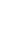 ХXXX39 347,338 322,939 272,239 272,239 272,239 272,2234 759,06Подпрограмма 5Обеспечение своевременного и качественного исполнения переданных государственных полномочий по приему граждан, сбору документов, ведению базы данных получателей социальной помощи и организации социального обслуживанияв том числе по ГРБС6Подпрограмма 5Обеспечение своевременного и качественного исполнения переданных государственных полномочий по приему граждан, сбору документов, ведению базы данных получателей социальной помощи и организации социального обслуживанияуправление социальной защиты населения администрации города Ачинска734XXX39 347,338 322,939 272,239 272,239 272,239 272,2234 759,0Приложение № 2к муниципальной программе города Ачинска «Система социальной защиты населения города Ачинска»Информация о ресурсном обеспечении и прогнозной оценке расходов на реализацию целей муниципальной программы города Ачинска «Система социальной защиты населения города Ачинска» с учетом источников финансирования, в том числе по уровням бюджетной системыИнформация о ресурсном обеспечении и прогнозной оценке расходов на реализацию целей муниципальной программы города Ачинска «Система социальной защиты населения города Ачинска» с учетом источников финансирования, в том числе по уровням бюджетной системыИнформация о ресурсном обеспечении и прогнозной оценке расходов на реализацию целей муниципальной программы города Ачинска «Система социальной защиты населения города Ачинска» с учетом источников финансирования, в том числе по уровням бюджетной системыИнформация о ресурсном обеспечении и прогнозной оценке расходов на реализацию целей муниципальной программы города Ачинска «Система социальной защиты населения города Ачинска» с учетом источников финансирования, в том числе по уровням бюджетной системы№ п/пСтатусНаименование муниципальной
программы, подпрограммы
муниципальной программы, отдельного мероприятияУровень бюджетной системы/источники финансированияОценка расходов, в том числе по годам реализации программы(тыс. руб.)Оценка расходов, в том числе по годам реализации программы(тыс. руб.)Оценка расходов, в том числе по годам реализации программы(тыс. руб.)Оценка расходов, в том числе по годам реализации программы(тыс. руб.)Оценка расходов, в том числе по годам реализации программы(тыс. руб.)Оценка расходов, в том числе по годам реализации программы(тыс. руб.)Оценка расходов, в том числе по годам реализации программы(тыс. руб.)№ п/пСтатусНаименование муниципальной
программы, подпрограммы
муниципальной программы, отдельного мероприятияУровень бюджетной системы/источники финансирования2014 год2015 год2016 год2017 год2018 год2019 годИтого
на период12345678910111.Муниципальная программаСистема социальной защиты населения города Ачинска Всего 501 323,4105 802,898 951,999 067,699 264,799 454,61 003 865,01.Муниципальная программаСистема социальной защиты населения города Ачинска в том числе:1.Муниципальная программаСистема социальной защиты населения города Ачинска федеральный бюджет105 988,76 059,795,10,00,00,0112 143,51.Муниципальная программаСистема социальной защиты населения города Ачинска краевой бюджет378 457,684 901,385 408,285 270,285 270,285 270,2804 577,71.Муниципальная программаСистема социальной защиты населения города Ачинска внебюджетные источники 659,4837,6903,7959,31 021,01 071,05 452,01.Муниципальная программаСистема социальной защиты населения города Ачинска местный бюджет16 217,714 004,212 544,912 838,112 973,513 113,481 691,81.Муниципальная программаСистема социальной защиты населения города Ачинска юридические лица0,00,00,00,00,00,00,01.1Подпрограмма 1Повышение качества жизни отдельных категорий граждан, включая инвалидов, степени их социальной защищенности Всего 103 495,914 721,012 946,413 339,913 475,313 615,2171 593,71.1Подпрограмма 1Повышение качества жизни отдельных категорий граждан, включая инвалидов, степени их социальной защищенности в том числе:1.1Подпрограмма 1Повышение качества жизни отдельных категорий граждан, включая инвалидов, степени их социальной защищенности федеральный бюджет14 982,3120,195,10,00,00,015 197,51.1Подпрограмма 1Повышение качества жизни отдельных категорий граждан, включая инвалидов, степени их социальной защищенности краевой бюджет76 331,4596,7306,4501,8501,8501,878 739,91.1Подпрограмма 1Повышение качества жизни отдельных категорий граждан, включая инвалидов, степени их социальной защищенности внебюджетные источники 0,00,00,00,00,00,00,01.1Подпрограмма 1Повышение качества жизни отдельных категорий граждан, включая инвалидов, степени их социальной защищенности местный бюджет12 182,214 004,212 544,912 838,112 973,513 113,477 656,31.1Подпрограмма 1Повышение качества жизни отдельных категорий граждан, включая инвалидов, степени их социальной защищенности юридические лица0,00,00,00,00,00,00,01.1.1Мероприятие 1.1Предоставление, доставка и пересылка ежемесячных денежных выплат ветеранам труда и труженикам тыла Всего 35 462,90,00,00,00,00,035 462,91.1.1Мероприятие 1.1Предоставление, доставка и пересылка ежемесячных денежных выплат ветеранам труда и труженикам тыла в том числе:1.1.1Мероприятие 1.1Предоставление, доставка и пересылка ежемесячных денежных выплат ветеранам труда и труженикам тыла федеральный бюджет0,00,00,00,00,00,00,01.1.1Мероприятие 1.1Предоставление, доставка и пересылка ежемесячных денежных выплат ветеранам труда и труженикам тыла краевой бюджет35 462,90,00,00,00,00,035 462,91.1.1Мероприятие 1.1Предоставление, доставка и пересылка ежемесячных денежных выплат ветеранам труда и труженикам тыла внебюджетные источники 0,00,00,00,00,00,00,01.1.1Мероприятие 1.1Предоставление, доставка и пересылка ежемесячных денежных выплат ветеранам труда и труженикам тыла местный бюджет0,00,00,00,00,00,00,01.1.1Мероприятие 1.1Предоставление, доставка и пересылка ежемесячных денежных выплат ветеранам труда и труженикам тыла юридические лица0,00,00,00,00,00,00,01.1.2Мероприятие 1.2Предоставление, доставка и пересылка ежемесячных денежных выплат ветеранам труда края, пенсионерам, родителям и вдовам (вдовцам) военнослужащих, являющимся получателями пенсии по государственному пенсионному обеспечению Всего 31 337,00,00,00,00,00,031 337,01.1.2Мероприятие 1.2Предоставление, доставка и пересылка ежемесячных денежных выплат ветеранам труда края, пенсионерам, родителям и вдовам (вдовцам) военнослужащих, являющимся получателями пенсии по государственному пенсионному обеспечению в том числе:1.1.2Мероприятие 1.2Предоставление, доставка и пересылка ежемесячных денежных выплат ветеранам труда края, пенсионерам, родителям и вдовам (вдовцам) военнослужащих, являющимся получателями пенсии по государственному пенсионному обеспечению федеральный бюджет0,00,00,00,00,00,00,01.1.2Мероприятие 1.2Предоставление, доставка и пересылка ежемесячных денежных выплат ветеранам труда края, пенсионерам, родителям и вдовам (вдовцам) военнослужащих, являющимся получателями пенсии по государственному пенсионному обеспечению краевой бюджет31 337,00,00,00,00,00,031 337,01.1.2Мероприятие 1.2Предоставление, доставка и пересылка ежемесячных денежных выплат ветеранам труда края, пенсионерам, родителям и вдовам (вдовцам) военнослужащих, являющимся получателями пенсии по государственному пенсионному обеспечению внебюджетные источники 0,00,00,00,00,00,00,01.1.2Мероприятие 1.2Предоставление, доставка и пересылка ежемесячных денежных выплат ветеранам труда края, пенсионерам, родителям и вдовам (вдовцам) военнослужащих, являющимся получателями пенсии по государственному пенсионному обеспечению местный бюджет0,00,00,00,00,00,00,01.1.2Мероприятие 1.2Предоставление, доставка и пересылка ежемесячных денежных выплат ветеранам труда края, пенсионерам, родителям и вдовам (вдовцам) военнослужащих, являющимся получателями пенсии по государственному пенсионному обеспечению юридические лица0,00,00,00,00,00,00,01.1.3Мероприятие 1.3Предоставление, доставка и пересылка ежемесячной денежной выплаты реабилитированным лицам и лицам, признанным пострадавшими от политических репрессий Всего 2 892,90,00,00,00,00,02 892,91.1.3Мероприятие 1.3Предоставление, доставка и пересылка ежемесячной денежной выплаты реабилитированным лицам и лицам, признанным пострадавшими от политических репрессий в том числе:1.1.3Мероприятие 1.3Предоставление, доставка и пересылка ежемесячной денежной выплаты реабилитированным лицам и лицам, признанным пострадавшими от политических репрессий федеральный бюджет0,00,00,00,00,00,00,01.1.3Мероприятие 1.3Предоставление, доставка и пересылка ежемесячной денежной выплаты реабилитированным лицам и лицам, признанным пострадавшими от политических репрессий краевой бюджет2 892,90,00,00,00,00,02 892,91.1.3Мероприятие 1.3Предоставление, доставка и пересылка ежемесячной денежной выплаты реабилитированным лицам и лицам, признанным пострадавшими от политических репрессий внебюджетные источники 0,00,00,00,00,00,00,01.1.3Мероприятие 1.3Предоставление, доставка и пересылка ежемесячной денежной выплаты реабилитированным лицам и лицам, признанным пострадавшими от политических репрессий местный бюджет0,00,00,00,00,00,00,01.1.3Мероприятие 1.3Предоставление, доставка и пересылка ежемесячной денежной выплаты реабилитированным лицам и лицам, признанным пострадавшими от политических репрессий юридические лица0,00,00,00,00,00,00,01.1.4Мероприятие 1.4Предоставление, доставка и пересылка ежемесячной денежной выплаты   членам семей военнослужащих, лиц рядового и начальствующего состава органов внутренних дел, Государственной противопожарной службы, органов по контролю заоборотом наркотических средств и психотропных веществ, учреждений и органов уголовно - исполнительной системы, других федеральных органов исполнительной власти, в которых законом предусмотрена военная служба, погибших (умерших) при исполнении обязанностей военной службы (служебных обязанностей)Всего 230,40,00,00,00,00,0230,41.1.4Мероприятие 1.4Предоставление, доставка и пересылка ежемесячной денежной выплаты   членам семей военнослужащих, лиц рядового и начальствующего состава органов внутренних дел, Государственной противопожарной службы, органов по контролю заоборотом наркотических средств и психотропных веществ, учреждений и органов уголовно - исполнительной системы, других федеральных органов исполнительной власти, в которых законом предусмотрена военная служба, погибших (умерших) при исполнении обязанностей военной службы (служебных обязанностей)в том числе:1.1.4Мероприятие 1.4Предоставление, доставка и пересылка ежемесячной денежной выплаты   членам семей военнослужащих, лиц рядового и начальствующего состава органов внутренних дел, Государственной противопожарной службы, органов по контролю заоборотом наркотических средств и психотропных веществ, учреждений и органов уголовно - исполнительной системы, других федеральных органов исполнительной власти, в которых законом предусмотрена военная служба, погибших (умерших) при исполнении обязанностей военной службы (служебных обязанностей)федеральный бюджет0,00,00,00,00,00,00,01.1.4Мероприятие 1.4Предоставление, доставка и пересылка ежемесячной денежной выплаты   членам семей военнослужащих, лиц рядового и начальствующего состава органов внутренних дел, Государственной противопожарной службы, органов по контролю заоборотом наркотических средств и психотропных веществ, учреждений и органов уголовно - исполнительной системы, других федеральных органов исполнительной власти, в которых законом предусмотрена военная служба, погибших (умерших) при исполнении обязанностей военной службы (служебных обязанностей)краевой бюджет230,40,00,00,00,00,0230,41.1.4Мероприятие 1.4Предоставление, доставка и пересылка ежемесячной денежной выплаты   членам семей военнослужащих, лиц рядового и начальствующего состава органов внутренних дел, Государственной противопожарной службы, органов по контролю заоборотом наркотических средств и психотропных веществ, учреждений и органов уголовно - исполнительной системы, других федеральных органов исполнительной власти, в которых законом предусмотрена военная служба, погибших (умерших) при исполнении обязанностей военной службы (служебных обязанностей)внебюджетные источники 0,00,00,00,00,00,00,01.1.4Мероприятие 1.4Предоставление, доставка и пересылка ежемесячной денежной выплаты   членам семей военнослужащих, лиц рядового и начальствующего состава органов внутренних дел, Государственной противопожарной службы, органов по контролю заоборотом наркотических средств и психотропных веществ, учреждений и органов уголовно - исполнительной системы, других федеральных органов исполнительной власти, в которых законом предусмотрена военная служба, погибших (умерших) при исполнении обязанностей военной службы (служебных обязанностей)местный бюджет0,00,00,00,00,00,00,01.1.4Мероприятие 1.4Предоставление, доставка и пересылка ежемесячной денежной выплаты   членам семей военнослужащих, лиц рядового и начальствующего состава органов внутренних дел, Государственной противопожарной службы, органов по контролю заоборотом наркотических средств и психотропных веществ, учреждений и органов уголовно - исполнительной системы, других федеральных органов исполнительной власти, в которых законом предусмотрена военная служба, погибших (умерших) при исполнении обязанностей военной службы (служебных обязанностей)юридические лица0,00,00,00,00,00,00,01.1.5Мероприятие 1.5Предоставление, доставка и пересылка социального пособия на погребение Всего 811,00,00,00,00,00,0811,01.1.5Мероприятие 1.5Предоставление, доставка и пересылка социального пособия на погребение в том числе:1.1.5Мероприятие 1.5Предоставление, доставка и пересылка социального пособия на погребение федеральный бюджет0,00,00,00,00,00,00,01.1.5Мероприятие 1.5Предоставление, доставка и пересылка социального пособия на погребение краевой бюджет811,00,00,00,00,00,0811,01.1.5Мероприятие 1.5Предоставление, доставка и пересылка социального пособия на погребение внебюджетные источники 0,00,00,00,00,00,00,01.1.5Мероприятие 1.5Предоставление, доставка и пересылка социального пособия на погребение местный бюджет0,00,00,00,00,00,00,01.1.5Мероприятие 1.5Предоставление, доставка и пересылка социального пособия на погребение юридические лица0,00,00,00,00,00,00,01.1.6Мероприятие 1.6Предоставление, доставка и пересылка ежегодной денежной выплаты отдельным категориям граждан, подвергшихся радиационному воздействию Всего 20,10,00,00,00,00,020,11.1.6Мероприятие 1.6Предоставление, доставка и пересылка ежегодной денежной выплаты отдельным категориям граждан, подвергшихся радиационному воздействию в том числе:1.1.6Мероприятие 1.6Предоставление, доставка и пересылка ежегодной денежной выплаты отдельным категориям граждан, подвергшихся радиационному воздействию федеральный бюджет0,00,00,00,00,00,00,01.1.6Мероприятие 1.6Предоставление, доставка и пересылка ежегодной денежной выплаты отдельным категориям граждан, подвергшихся радиационному воздействию краевой бюджет20,10,00,00,00,00,020,11.1.6Мероприятие 1.6Предоставление, доставка и пересылка ежегодной денежной выплаты отдельным категориям граждан, подвергшихся радиационному воздействию внебюджетные источники 0,00,00,00,00,00,00,01.1.6Мероприятие 1.6Предоставление, доставка и пересылка ежегодной денежной выплаты отдельным категориям граждан, подвергшихся радиационному воздействию местный бюджет0,00,00,00,00,00,00,01.1.6Мероприятие 1.6Предоставление, доставка и пересылка ежегодной денежной выплаты отдельным категориям граждан, подвергшихся радиационному воздействию юридические лица0,00,00,00,00,00,00,01.1.7Мероприятие 1.7Предоставление, доставка и пересылка ежемесячной денежной выплаты членам семей отдельных категорий граждан, подвергшихся радиационному воздействию Всего 287,00,00,00,00,00,0287,01.1.7Мероприятие 1.7Предоставление, доставка и пересылка ежемесячной денежной выплаты членам семей отдельных категорий граждан, подвергшихся радиационному воздействию в том числе:1.1.7Мероприятие 1.7Предоставление, доставка и пересылка ежемесячной денежной выплаты членам семей отдельных категорий граждан, подвергшихся радиационному воздействию федеральный бюджет0,00,00,00,00,00,00,01.1.7Мероприятие 1.7Предоставление, доставка и пересылка ежемесячной денежной выплаты членам семей отдельных категорий граждан, подвергшихся радиационному воздействию краевой бюджет287,00,00,00,00,00,0287,01.1.7Мероприятие 1.7Предоставление, доставка и пересылка ежемесячной денежной выплаты членам семей отдельных категорий граждан, подвергшихся радиационному воздействию внебюджетные источники 0,00,00,00,00,00,00,01.1.7Мероприятие 1.7Предоставление, доставка и пересылка ежемесячной денежной выплаты членам семей отдельных категорий граждан, подвергшихся радиационному воздействию местный бюджет0,00,00,00,00,00,00,01.1.7Мероприятие 1.7Предоставление, доставка и пересылка ежемесячной денежной выплаты членам семей отдельных категорий граждан, подвергшихся радиационному воздействию юридические лица0,00,00,00,00,00,00,01.1.8Мероприятие 1.8Возмещение специализированным службам по вопросам похоронного дела стоимости услуг по погребениюВсего 168,50,00,00,00,00,0168,51.1.8Мероприятие 1.8Возмещение специализированным службам по вопросам похоронного дела стоимости услуг по погребениюв том числе:1.1.8Мероприятие 1.8Возмещение специализированным службам по вопросам похоронного дела стоимости услуг по погребениюфедеральный бюджет0,00,00,00,00,00,00,01.1.8Мероприятие 1.8Возмещение специализированным службам по вопросам похоронного дела стоимости услуг по погребениюкраевой бюджет168,50,00,00,00,00,0168,51.1.8Мероприятие 1.8Возмещение специализированным службам по вопросам похоронного дела стоимости услуг по погребениювнебюджетные источники 0,00,00,00,00,00,00,01.1.8Мероприятие 1.8Возмещение специализированным службам по вопросам похоронного дела стоимости услуг по погребениюместный бюджет0,00,00,00,00,00,00,01.1.8Мероприятие 1.8Возмещение специализированным службам по вопросам похоронного дела стоимости услуг по погребениююридические лица0,00,00,00,00,00,00,01.1.9Мероприятие 1.9Ежегодная денежная выплата лицам, награжденным нагрудным знаком «Почетный донор России»Всего 14 621,50,00,00,00,00,014 621,51.1.9Мероприятие 1.9Ежегодная денежная выплата лицам, награжденным нагрудным знаком «Почетный донор России»в том числе:1.1.9Мероприятие 1.9Ежегодная денежная выплата лицам, награжденным нагрудным знаком «Почетный донор России»федеральный бюджет14 621,50,00,00,00,00,014 621,51.1.9Мероприятие 1.9Ежегодная денежная выплата лицам, награжденным нагрудным знаком «Почетный донор России»краевой бюджет0,00,00,00,00,00,00,01.1.9Мероприятие 1.9Ежегодная денежная выплата лицам, награжденным нагрудным знаком «Почетный донор России»внебюджетные источники 0,00,00,00,00,00,00,01.1.9Мероприятие 1.9Ежегодная денежная выплата лицам, награжденным нагрудным знаком «Почетный донор России»местный бюджет0,00,00,00,00,00,00,01.1.9Мероприятие 1.9Ежегодная денежная выплата лицам, награжденным нагрудным знаком «Почетный донор России»юридические лица0,00,00,00,00,00,00,01.1.10Мероприятие 1.10Предоставление, доставка и пересылка ежемесячной денежной выплаты семьям, состоящим исключительно из неработающих инвалидов с детства, признанных до 1 января 2010 года имеющими ограничение способности к трудовой деятельности III, II степени, до очередного переосвидетельствования, или I, II группы инвалидности  Всего 91,70,00,00,00,00,091,71.1.10Мероприятие 1.10Предоставление, доставка и пересылка ежемесячной денежной выплаты семьям, состоящим исключительно из неработающих инвалидов с детства, признанных до 1 января 2010 года имеющими ограничение способности к трудовой деятельности III, II степени, до очередного переосвидетельствования, или I, II группы инвалидности  в том числе:1.1.10Мероприятие 1.10Предоставление, доставка и пересылка ежемесячной денежной выплаты семьям, состоящим исключительно из неработающих инвалидов с детства, признанных до 1 января 2010 года имеющими ограничение способности к трудовой деятельности III, II степени, до очередного переосвидетельствования, или I, II группы инвалидности  федеральный бюджет0,00,00,00,00,00,00,01.1.10Мероприятие 1.10Предоставление, доставка и пересылка ежемесячной денежной выплаты семьям, состоящим исключительно из неработающих инвалидов с детства, признанных до 1 января 2010 года имеющими ограничение способности к трудовой деятельности III, II степени, до очередного переосвидетельствования, или I, II группы инвалидности  краевой бюджет91,70,00,00,00,00,091,71.1.10Мероприятие 1.10Предоставление, доставка и пересылка ежемесячной денежной выплаты семьям, состоящим исключительно из неработающих инвалидов с детства, признанных до 1 января 2010 года имеющими ограничение способности к трудовой деятельности III, II степени, до очередного переосвидетельствования, или I, II группы инвалидности  внебюджетные источники 0,00,00,00,00,00,00,01.1.10Мероприятие 1.10Предоставление, доставка и пересылка ежемесячной денежной выплаты семьям, состоящим исключительно из неработающих инвалидов с детства, признанных до 1 января 2010 года имеющими ограничение способности к трудовой деятельности III, II степени, до очередного переосвидетельствования, или I, II группы инвалидности  местный бюджет0,00,00,00,00,00,00,01.1.10Мероприятие 1.10Предоставление, доставка и пересылка ежемесячной денежной выплаты семьям, состоящим исключительно из неработающих инвалидов с детства, признанных до 1 января 2010 года имеющими ограничение способности к трудовой деятельности III, II степени, до очередного переосвидетельствования, или I, II группы инвалидности  юридические лица0,00,00,00,00,00,00,01.1.11Мероприятие 1.11Предоставление, доставка и пересылка компенсации расходов на проезд инвалидам (в том числе детям-инвалидам) к месту проведения обследования, медико-социальной экспертизы, реабилитации и обратно  Всего 389,10,00,00,00,00,0389,11.1.11Мероприятие 1.11Предоставление, доставка и пересылка компенсации расходов на проезд инвалидам (в том числе детям-инвалидам) к месту проведения обследования, медико-социальной экспертизы, реабилитации и обратно  в том числе:1.1.11Мероприятие 1.11Предоставление, доставка и пересылка компенсации расходов на проезд инвалидам (в том числе детям-инвалидам) к месту проведения обследования, медико-социальной экспертизы, реабилитации и обратно  федеральный бюджет0,00,00,00,00,00,00,01.1.11Мероприятие 1.11Предоставление, доставка и пересылка компенсации расходов на проезд инвалидам (в том числе детям-инвалидам) к месту проведения обследования, медико-социальной экспертизы, реабилитации и обратно  краевой бюджет389,10,00,00,00,00,0389,11.1.11Мероприятие 1.11Предоставление, доставка и пересылка компенсации расходов на проезд инвалидам (в том числе детям-инвалидам) к месту проведения обследования, медико-социальной экспертизы, реабилитации и обратно  внебюджетные источники 0,00,00,00,00,00,00,01.1.11Мероприятие 1.11Предоставление, доставка и пересылка компенсации расходов на проезд инвалидам (в том числе детям-инвалидам) к месту проведения обследования, медико-социальной экспертизы, реабилитации и обратно  местный бюджет0,00,00,00,00,00,00,01.1.11Мероприятие 1.11Предоставление, доставка и пересылка компенсации расходов на проезд инвалидам (в том числе детям-инвалидам) к месту проведения обследования, медико-социальной экспертизы, реабилитации и обратно  юридические лица0,00,00,00,00,00,00,01.1.12Мероприятие 1.12Предоставление, доставка и пересылка  ежемесячных денежных выплат родителям и законным представителям детей-инвалидов, осуществляющих их воспитание и обучение на домуВсего 1 943,40,00,00,00,00,01 943,41.1.12Мероприятие 1.12Предоставление, доставка и пересылка  ежемесячных денежных выплат родителям и законным представителям детей-инвалидов, осуществляющих их воспитание и обучение на домув том числе:1.1.12Мероприятие 1.12Предоставление, доставка и пересылка  ежемесячных денежных выплат родителям и законным представителям детей-инвалидов, осуществляющих их воспитание и обучение на домуфедеральный бюджет0,00,00,00,00,00,00,01.1.12Мероприятие 1.12Предоставление, доставка и пересылка  ежемесячных денежных выплат родителям и законным представителям детей-инвалидов, осуществляющих их воспитание и обучение на домукраевой бюджет1 943,40,00,00,00,00,01 943,41.1.12Мероприятие 1.12Предоставление, доставка и пересылка  ежемесячных денежных выплат родителям и законным представителям детей-инвалидов, осуществляющих их воспитание и обучение на домувнебюджетные источники 0,00,00,00,00,00,00,01.1.12Мероприятие 1.12Предоставление, доставка и пересылка  ежемесячных денежных выплат родителям и законным представителям детей-инвалидов, осуществляющих их воспитание и обучение на домуместный бюджет0,00,00,00,00,00,00,01.1.12Мероприятие 1.12Предоставление, доставка и пересылка  ежемесячных денежных выплат родителям и законным представителям детей-инвалидов, осуществляющих их воспитание и обучение на домуюридические лица0,00,00,00,00,00,00,01.1.13Мероприятие 1.13Выплаты инвалидам компенсаций страховых премий по договорам обязательного страхования гражданской ответственности владельцев транспортных средствВсего 51,70,00,00,00,00,051,7Выплаты инвалидам компенсаций страховых премий по договорам обязательного страхования гражданской ответственности владельцев транспортных средствв том числе:Выплаты инвалидам компенсаций страховых премий по договорам обязательного страхования гражданской ответственности владельцев транспортных средствфедеральный бюджет51,70,0 0,00,00,00,051,7Выплаты инвалидам компенсаций страховых премий по договорам обязательного страхования гражданской ответственности владельцев транспортных средствкраевой бюджет0,00,00,00,00,00,00,0Выплаты инвалидам компенсаций страховых премий по договорам обязательного страхования гражданской ответственности владельцев транспортных средстввнебюджетные источники 0,00,00,00,00,00,00,0Выплаты инвалидам компенсаций страховых премий по договорам обязательного страхования гражданской ответственности владельцев транспортных средствместный бюджет0,00,00,00,00,00,00,0Выплаты инвалидам компенсаций страховых премий по договорам обязательного страхования гражданской ответственности владельцев транспортных средствюридические лица0,00,00,00,00,00,00,01.1.14Мероприятие 1.14Единовременная адресная материальная помощь обратившимся гражданам, находящимся в трудной жизненной ситуации, проживающим на территории Красноярского края, с учетом расходов на доставку и пересылку Всего 1 574,60,00,00,00,00,01 574,61.1.14Мероприятие 1.14Единовременная адресная материальная помощь обратившимся гражданам, находящимся в трудной жизненной ситуации, проживающим на территории Красноярского края, с учетом расходов на доставку и пересылку в том числе:1.1.14Мероприятие 1.14Единовременная адресная материальная помощь обратившимся гражданам, находящимся в трудной жизненной ситуации, проживающим на территории Красноярского края, с учетом расходов на доставку и пересылку федеральный бюджет0,00,00,00,00,00,00,01.1.14Мероприятие 1.14Единовременная адресная материальная помощь обратившимся гражданам, находящимся в трудной жизненной ситуации, проживающим на территории Красноярского края, с учетом расходов на доставку и пересылку краевой бюджет1 574,60,00,00,00,00,01 574,61.1.14Мероприятие 1.14Единовременная адресная материальная помощь обратившимся гражданам, находящимся в трудной жизненной ситуации, проживающим на территории Красноярского края, с учетом расходов на доставку и пересылку внебюджетные источники 0,00,00,00,00,00,00,01.1.14Мероприятие 1.14Единовременная адресная материальная помощь обратившимся гражданам, находящимся в трудной жизненной ситуации, проживающим на территории Красноярского края, с учетом расходов на доставку и пересылку местный бюджет0,00,00,00,00,00,00,01.1.14Мероприятие 1.14Единовременная адресная материальная помощь обратившимся гражданам, находящимся в трудной жизненной ситуации, проживающим на территории Красноярского края, с учетом расходов на доставку и пересылку юридические лица0,00,00,00,00,00,00,01.1.15Мероприятие 1.15Предоставление, доставка и пересылка адресной материальной помощи на ремонт жилого помещенияВсего 886,60,00,00,00,00,0886,61.1.15Мероприятие 1.15Предоставление, доставка и пересылка адресной материальной помощи на ремонт жилого помещенияв том числе:1.1.15Мероприятие 1.15Предоставление, доставка и пересылка адресной материальной помощи на ремонт жилого помещенияфедеральный бюджет0,00,00,00,00,00,00,01.1.15Мероприятие 1.15Предоставление, доставка и пересылка адресной материальной помощи на ремонт жилого помещениякраевой бюджет886,60,00,00,00,00,0886,61.1.15Мероприятие 1.15Предоставление, доставка и пересылка адресной материальной помощи на ремонт жилого помещениявнебюджетные источники 0,00,00,00,00,00,00,01.1.15Мероприятие 1.15Предоставление, доставка и пересылка адресной материальной помощи на ремонт жилого помещенияместный бюджет0,00,00,00,00,00,00,01.1.15Мероприятие 1.15Предоставление, доставка и пересылка адресной материальной помощи на ремонт жилого помещенияюридические лица0,00,00,00,00,00,00,01.1.16Мероприятие 1.16Предоставление единовременной адресной материальной помощи, срочной социальной помощи гражданам, находящимся в трудной жизненной ситуацииВсего 2 173,12 669,51 912,32 268,72 268,72 268,713 561,01.1.16Мероприятие 1.16Предоставление единовременной адресной материальной помощи, срочной социальной помощи гражданам, находящимся в трудной жизненной ситуациив том числе:федеральный бюджет0,00,00,00,00,00,00,0краевой бюджет0,00,00,00,00,00,00,0внебюджетные источники 0,00,00,00,00,00,00,0местный бюджет2 173,12 669,51 912,32 268,72 268,72 268,713 561,0юридические лица0,00,00,00,00,00,01.1.17Мероприятие 1.17Возмещение Почетным гражданам города Ачинска абонентской платы за пользование телефономВсего 41,745,851,953,757,761,6312,41.1.17Мероприятие 1.17Возмещение Почетным гражданам города Ачинска абонентской платы за пользование телефономв том числе:1.1.17Мероприятие 1.17Возмещение Почетным гражданам города Ачинска абонентской платы за пользование телефономфедеральный бюджет0,00,00,00,00,00,00,01.1.17Мероприятие 1.17Возмещение Почетным гражданам города Ачинска абонентской платы за пользование телефономкраевой бюджет0,00,00,00,00,00,00,01.1.17Мероприятие 1.17Возмещение Почетным гражданам города Ачинска абонентской платы за пользование телефономвнебюджетные источники 0,00,00,00,00,00,00,01.1.17Мероприятие 1.17Возмещение Почетным гражданам города Ачинска абонентской платы за пользование телефономместный бюджет41,745,851,953,757,761,6312,41.1.17Мероприятие 1.17Возмещение Почетным гражданам города Ачинска абонентской платы за пользование телефономюридические лица0,00,00,00,00,00,00,01.1.18Мероприятие 1.18Выплата Почетным гражданам города Ачинска ежемесячного пожизненного дополнительного денежного содержанияВсего 628,6736,0811,5913,91 014,61 118,45 223,01.1.18Мероприятие 1.18Выплата Почетным гражданам города Ачинска ежемесячного пожизненного дополнительного денежного содержанияв том числе:1.1.18Мероприятие 1.18Выплата Почетным гражданам города Ачинска ежемесячного пожизненного дополнительного денежного содержанияфедеральный бюджет0,00,00,00,00,00,00,01.1.18Мероприятие 1.18Выплата Почетным гражданам города Ачинска ежемесячного пожизненного дополнительного денежного содержаниякраевой бюджет0,00,00,00,00,00,00,01.1.18Мероприятие 1.18Выплата Почетным гражданам города Ачинска ежемесячного пожизненного дополнительного денежного содержаниявнебюджетные источники 0,00,00,00,00,00,00,01.1.18Мероприятие 1.18Выплата Почетным гражданам города Ачинска ежемесячного пожизненного дополнительного денежного содержанияместный бюджет628,6736,0811,5913,91 014,61 118,45 223,01.1.18Мероприятие 1.18Выплата Почетным гражданам города Ачинска ежемесячного пожизненного дополнительного денежного содержанияюридические лица0,00,00,00,00,00,01.1.19Мероприятие 1.19Предоставление доплаты к пенсиям муниципальных служащих Всего 2 993,82 908,42 967,72 938,02 938,02 938,0  17 683,91.1.19Мероприятие 1.19Предоставление доплаты к пенсиям муниципальных служащих в том числе:1.1.19Мероприятие 1.19Предоставление доплаты к пенсиям муниципальных служащих федеральный бюджет0,00,00,00,00,00,00,01.1.19Мероприятие 1.19Предоставление доплаты к пенсиям муниципальных служащих краевой бюджет0,00,00,00,00,00,00,0внебюджетные источники 0,00,00,00,00,00,00,0местный бюджет2 993,82 908,42 967,72 938,02 938,02 938,0  17 683,9юридические лица0,00,00,00,00,00,00,01.1.20Мероприятие 1.20Компенсация расходов на изготовление и ремонт зубных протезов (кроме драгоценных металлов, металлоакрила, металлокерамики и других дорогостоящих металлов), гражданам, достигшим пенсионного возраста(женщины 55 лет, мужчины 60 лет)Всего 2 282,31 498,12 060,41 818,01 818,01 818,011 294,81.1.20Мероприятие 1.20Компенсация расходов на изготовление и ремонт зубных протезов (кроме драгоценных металлов, металлоакрила, металлокерамики и других дорогостоящих металлов), гражданам, достигшим пенсионного возраста(женщины 55 лет, мужчины 60 лет)в том числе:1.1.20Мероприятие 1.20Компенсация расходов на изготовление и ремонт зубных протезов (кроме драгоценных металлов, металлоакрила, металлокерамики и других дорогостоящих металлов), гражданам, достигшим пенсионного возраста(женщины 55 лет, мужчины 60 лет)федеральный бюджет0,00,00,00,00,00,00,01.1.20Мероприятие 1.20Компенсация расходов на изготовление и ремонт зубных протезов (кроме драгоценных металлов, металлоакрила, металлокерамики и других дорогостоящих металлов), гражданам, достигшим пенсионного возраста(женщины 55 лет, мужчины 60 лет)краевой бюджет0,00,00,00,00,00,00,01.1.20Мероприятие 1.20Компенсация расходов на изготовление и ремонт зубных протезов (кроме драгоценных металлов, металлоакрила, металлокерамики и других дорогостоящих металлов), гражданам, достигшим пенсионного возраста(женщины 55 лет, мужчины 60 лет)внебюджетные источники 0,00,00,00,00,00,00,01.1.20Мероприятие 1.20Компенсация расходов на изготовление и ремонт зубных протезов (кроме драгоценных металлов, металлоакрила, металлокерамики и других дорогостоящих металлов), гражданам, достигшим пенсионного возраста(женщины 55 лет, мужчины 60 лет)местный бюджет2 282,31 498,12 060,41 818,01 818,01 818,011 294,81.1.20Мероприятие 1.20Компенсация расходов на изготовление и ремонт зубных протезов (кроме драгоценных металлов, металлоакрила, металлокерамики и других дорогостоящих металлов), гражданам, достигшим пенсионного возраста(женщины 55 лет, мужчины 60 лет)юридические лица0,00,00,00,00,00,00,01.1.21Мероприятие 1.21Дополнительные меры социальной поддержки отдельным категориям граждан, проживающих в домах системы социального обслуживания населения города Ачинска, при оплате содержания вахт Всего 2 393,32 393,33 001,33 001,33 001,33 001,316 791,81.1.21Мероприятие 1.21Дополнительные меры социальной поддержки отдельным категориям граждан, проживающих в домах системы социального обслуживания населения города Ачинска, при оплате содержания вахт в том числе:1.1.21Мероприятие 1.21Дополнительные меры социальной поддержки отдельным категориям граждан, проживающих в домах системы социального обслуживания населения города Ачинска, при оплате содержания вахт федеральный бюджет0,00,00,00,00,00,00,01.1.21Мероприятие 1.21Дополнительные меры социальной поддержки отдельным категориям граждан, проживающих в домах системы социального обслуживания населения города Ачинска, при оплате содержания вахт краевой бюджет0,00,00,00,00,00,00,01.1.21Мероприятие 1.21Дополнительные меры социальной поддержки отдельным категориям граждан, проживающих в домах системы социального обслуживания населения города Ачинска, при оплате содержания вахт внебюджетные источники 0,00,00,00,00,00,00,01.1.21Мероприятие 1.21Дополнительные меры социальной поддержки отдельным категориям граждан, проживающих в домах системы социального обслуживания населения города Ачинска, при оплате содержания вахт местный бюджет2 393,32 393,33 001,33 001,33 001,33 001,316 791,81.1.21Мероприятие 1.21Дополнительные меры социальной поддержки отдельным категориям граждан, проживающих в домах системы социального обслуживания населения города Ачинска, при оплате содержания вахт юридические лица0,00,00,00,00,00,01.1.22Мероприятие 1.22Проведение городских социально значимых мероприятий и при обеспечении участия в федеральных или краевых социально значимых мероприятияхВсего 750,0934,0815,0950,0950,0950,05 349,01.1.22Мероприятие 1.22Проведение городских социально значимых мероприятий и при обеспечении участия в федеральных или краевых социально значимых мероприятияхв том числе:1.1.22Мероприятие 1.22Проведение городских социально значимых мероприятий и при обеспечении участия в федеральных или краевых социально значимых мероприятияхфедеральный бюджет0,00,00,00,00,00,00,01.1.22Мероприятие 1.22Проведение городских социально значимых мероприятий и при обеспечении участия в федеральных или краевых социально значимых мероприятияхкраевой бюджет0,00,00,00,00,00,00,01.1.22Мероприятие 1.22Проведение городских социально значимых мероприятий и при обеспечении участия в федеральных или краевых социально значимых мероприятияхвнебюджетные источники 0,00,00,00,00,00,00,01.1.22Мероприятие 1.22Проведение городских социально значимых мероприятий и при обеспечении участия в федеральных или краевых социально значимых мероприятияхместный бюджет750,0934,0815,0950,0950,0950,05 349,01.1.22Мероприятие 1.22Проведение городских социально значимых мероприятий и при обеспечении участия в федеральных или краевых социально значимых мероприятияхюридические лица0,00,00,00,00,00,00,01.1.23Мероприятие 1.23Единовременная адресная материальная помощь на ремонт печного отопления и электропроводки в жилых помещениях обратившимся многодетным семьям, имеющим трех и более детей, среднедушевой доход которых не превышает величины прожиточного минимума, с учетом расходов на доставку и пересылку Всего 30,00,00,00,00,00,030,01.1.23Мероприятие 1.23Единовременная адресная материальная помощь на ремонт печного отопления и электропроводки в жилых помещениях обратившимся многодетным семьям, имеющим трех и более детей, среднедушевой доход которых не превышает величины прожиточного минимума, с учетом расходов на доставку и пересылку в том числе:1.1.23Мероприятие 1.23Единовременная адресная материальная помощь на ремонт печного отопления и электропроводки в жилых помещениях обратившимся многодетным семьям, имеющим трех и более детей, среднедушевой доход которых не превышает величины прожиточного минимума, с учетом расходов на доставку и пересылку федеральный бюджет0,00,00,00,00,00,00,01.1.23Мероприятие 1.23Единовременная адресная материальная помощь на ремонт печного отопления и электропроводки в жилых помещениях обратившимся многодетным семьям, имеющим трех и более детей, среднедушевой доход которых не превышает величины прожиточного минимума, с учетом расходов на доставку и пересылку краевой бюджет30,00,00,00,00,00,030,01.1.23Мероприятие 1.23Единовременная адресная материальная помощь на ремонт печного отопления и электропроводки в жилых помещениях обратившимся многодетным семьям, имеющим трех и более детей, среднедушевой доход которых не превышает величины прожиточного минимума, с учетом расходов на доставку и пересылку внебюджетные источники 0,00,00,00,00,00,00,01.1.23Мероприятие 1.23Единовременная адресная материальная помощь на ремонт печного отопления и электропроводки в жилых помещениях обратившимся многодетным семьям, имеющим трех и более детей, среднедушевой доход которых не превышает величины прожиточного минимума, с учетом расходов на доставку и пересылку местный бюджет0,00,00,00,00,00,00,01.1.23Мероприятие 1.23Единовременная адресная материальная помощь на ремонт печного отопления и электропроводки в жилых помещениях обратившимся многодетным семьям, имеющим трех и более детей, среднедушевой доход которых не превышает величины прожиточного минимума, с учетом расходов на доставку и пересылку юридические лица0,00,00,00,00,00,00,01.1.24Мероприятие 1.24Возмещение Почетным гражданам города Ачинска оплаты жилищно-коммунальных услугВсего 0,0170,1206,4225,2255,9288,11 145,71.1.24Мероприятие 1.24Возмещение Почетным гражданам города Ачинска оплаты жилищно-коммунальных услугв том числе:1.1.24Мероприятие 1.24Возмещение Почетным гражданам города Ачинска оплаты жилищно-коммунальных услугфедеральный бюджет0,00,00,00,00,00,00,01.1.24Мероприятие 1.24Возмещение Почетным гражданам города Ачинска оплаты жилищно-коммунальных услугкраевой бюджет0,00,00,00,00,00,00,01.1.24Мероприятие 1.24Возмещение Почетным гражданам города Ачинска оплаты жилищно-коммунальных услугвнебюджетные источники 0,00,00,00,00,00,00,01.1.24Мероприятие 1.24Возмещение Почетным гражданам города Ачинска оплаты жилищно-коммунальных услугместный бюджет0,0170,1206,4225,2255,9288,11 145,71.1.24Мероприятие 1.24Возмещение Почетным гражданам города Ачинска оплаты жилищно-коммунальных услугюридические лица0,00,00,00,00,00,01.1.25Мероприятие 1.25Предоставление дополнительных мер социальной поддержки лицам из малоимущих семей, обучающимся в образовательных учреждениях начального, среднего и высшего профессионального образования города Ачинска, при проезде в общественном транспортеВсего 0,0135,7261,8174,5174,5174,5921,01.1.25Мероприятие 1.25Предоставление дополнительных мер социальной поддержки лицам из малоимущих семей, обучающимся в образовательных учреждениях начального, среднего и высшего профессионального образования города Ачинска, при проезде в общественном транспортев том числе:1.1.25Мероприятие 1.25Предоставление дополнительных мер социальной поддержки лицам из малоимущих семей, обучающимся в образовательных учреждениях начального, среднего и высшего профессионального образования города Ачинска, при проезде в общественном транспортефедеральный бюджет0,00,00,00,00,00,00,01.1.25Мероприятие 1.25Предоставление дополнительных мер социальной поддержки лицам из малоимущих семей, обучающимся в образовательных учреждениях начального, среднего и высшего профессионального образования города Ачинска, при проезде в общественном транспортекраевой бюджет0,00,00,00,00,00,00,01.1.25Мероприятие 1.25Предоставление дополнительных мер социальной поддержки лицам из малоимущих семей, обучающимся в образовательных учреждениях начального, среднего и высшего профессионального образования города Ачинска, при проезде в общественном транспортевнебюджетные источники 0,00,00,00,00,00,0,0,01.1.25Мероприятие 1.25Предоставление дополнительных мер социальной поддержки лицам из малоимущих семей, обучающимся в образовательных учреждениях начального, среднего и высшего профессионального образования города Ачинска, при проезде в общественном транспортеместный бюджет0,0135,7261,8174,5174,5174,5921,01.1.25Мероприятие 1.25Предоставление дополнительных мер социальной поддержки лицам из малоимущих семей, обучающимся в образовательных учреждениях начального, среднего и высшего профессионального образования города Ачинска, при проезде в общественном транспортеюридические лица0,00,00,00,00,00,00,01.1.26Мероприятие 1.26Предоставление дополнительных мер социальной поддержки детям школьного возраста из малоимущих семей при проезде в общественном транспортеВсего 0,0147,6178,8494,8494,8494,81 810,81.1.26Мероприятие 1.26Предоставление дополнительных мер социальной поддержки детям школьного возраста из малоимущих семей при проезде в общественном транспортев том числе:1.1.26Мероприятие 1.26Предоставление дополнительных мер социальной поддержки детям школьного возраста из малоимущих семей при проезде в общественном транспортефедеральный бюджет0,00,00,00,00,00,00,01.1.26Мероприятие 1.26Предоставление дополнительных мер социальной поддержки детям школьного возраста из малоимущих семей при проезде в общественном транспортекраевой бюджет0,00,00,00,00,00,00,01.1.26Мероприятие 1.26Предоставление дополнительных мер социальной поддержки детям школьного возраста из малоимущих семей при проезде в общественном транспортевнебюджетные источники 0,00,00,00,00,00,00,01.1.26Мероприятие 1.26Предоставление дополнительных мер социальной поддержки детям школьного возраста из малоимущих семей при проезде в общественном транспортеместный бюджет0,0147,6178,8494,8494,8494,81 810,81.1.26Мероприятие 1.26Предоставление дополнительных мер социальной поддержки детям школьного возраста из малоимущих семей при проезде в общественном транспортеюридические лица0,00,00,00,00,00,00,01.1.27Мероприятие 1.27Приобретение медицинских иммунобиологических препаратовВсего 0,02 348,50,00,00,00,02 348,51.1.27Мероприятие 1.27Приобретение медицинских иммунобиологических препаратовв том числе:1.1.27Мероприятие 1.27Приобретение медицинских иммунобиологических препаратовфедеральный бюджет0,00,00,00,00,00,00,01.1.27Мероприятие 1.27Приобретение медицинских иммунобиологических препаратовкраевой бюджет0,00,00,00,00,00,00,01.1.27Мероприятие 1.27Приобретение медицинских иммунобиологических препаратоввнебюджетные источники 0,00,00,00,00,00,00,01.1.27Мероприятие 1.27Приобретение медицинских иммунобиологических препаратовместный бюджет0,02 348,50,00,00,00,02 348,51.1.27Мероприятие 1.27Приобретение медицинских иммунобиологических препаратовюридические лица0,00,00,00,00,00,00,01.1.28Мероприятие 1.28Обеспечение бесплатного проезда детей и лиц, сопровождающихорганизованные группы детей,  до места нахождения детских оздоровительных лагерей и обратно (в соответствии с Законом края от 09 декабря 2010 года  № 11-5393 «О социальной поддержки семей, имеющих детей, в Красноярском крае»)Всего 0,0562,3143,90,00,00,0706,21.1.28Мероприятие 1.28Обеспечение бесплатного проезда детей и лиц, сопровождающихорганизованные группы детей,  до места нахождения детских оздоровительных лагерей и обратно (в соответствии с Законом края от 09 декабря 2010 года  № 11-5393 «О социальной поддержки семей, имеющих детей, в Красноярском крае»)в том числе:1.1.28Мероприятие 1.28Обеспечение бесплатного проезда детей и лиц, сопровождающихорганизованные группы детей,  до места нахождения детских оздоровительных лагерей и обратно (в соответствии с Законом края от 09 декабря 2010 года  № 11-5393 «О социальной поддержки семей, имеющих детей, в Красноярском крае»)федеральный бюджет0,00,00,00,00,00,00,01.1.28Мероприятие 1.28Обеспечение бесплатного проезда детей и лиц, сопровождающихорганизованные группы детей,  до места нахождения детских оздоровительных лагерей и обратно (в соответствии с Законом края от 09 декабря 2010 года  № 11-5393 «О социальной поддержки семей, имеющих детей, в Красноярском крае»)краевой бюджет0,0562,3143,90,00,00,0706,21.1.28Мероприятие 1.28Обеспечение бесплатного проезда детей и лиц, сопровождающихорганизованные группы детей,  до места нахождения детских оздоровительных лагерей и обратно (в соответствии с Законом края от 09 декабря 2010 года  № 11-5393 «О социальной поддержки семей, имеющих детей, в Красноярском крае»)внебюджетные источники0,00,00,00,00,00,00,01.1.28Мероприятие 1.28Обеспечение бесплатного проезда детей и лиц, сопровождающихорганизованные группы детей,  до места нахождения детских оздоровительных лагерей и обратно (в соответствии с Законом края от 09 декабря 2010 года  № 11-5393 «О социальной поддержки семей, имеющих детей, в Красноярском крае»)местный бюджет0,00,00,00,00,00,00,01.1.28Мероприятие 1.28Обеспечение бесплатного проезда детей и лиц, сопровождающихорганизованные группы детей,  до места нахождения детских оздоровительных лагерей и обратно (в соответствии с Законом края от 09 декабря 2010 года  № 11-5393 «О социальной поддержки семей, имеющих детей, в Красноярском крае»)юридические лица0,00,00,00,00,00,00,01.1.29Мероприятие 1.29Обеспечение бесплатного проезда детей и лиц, сопровождающих организованные группы детей, до места нахождения загородных оздоровительных лагерей и обратно (в соответствии с Законом края от 07 июля  2009 года  № 8-3618 «Об обеспечении прав детей на отдых, оздоровление и занятость в Красноярском крае»)Всего 0,00,097,0501,8501,8501,81 602,41.1.29Мероприятие 1.29Обеспечение бесплатного проезда детей и лиц, сопровождающих организованные группы детей, до места нахождения загородных оздоровительных лагерей и обратно (в соответствии с Законом края от 07 июля  2009 года  № 8-3618 «Об обеспечении прав детей на отдых, оздоровление и занятость в Красноярском крае»)в том числе:1.1.29Мероприятие 1.29Обеспечение бесплатного проезда детей и лиц, сопровождающих организованные группы детей, до места нахождения загородных оздоровительных лагерей и обратно (в соответствии с Законом края от 07 июля  2009 года  № 8-3618 «Об обеспечении прав детей на отдых, оздоровление и занятость в Красноярском крае»)федеральный бюджет0,00,00,00,00,00,00,01.1.29Мероприятие 1.29Обеспечение бесплатного проезда детей и лиц, сопровождающих организованные группы детей, до места нахождения загородных оздоровительных лагерей и обратно (в соответствии с Законом края от 07 июля  2009 года  № 8-3618 «Об обеспечении прав детей на отдых, оздоровление и занятость в Красноярском крае»)краевой бюджет0,00,097,0501,8501,8501,81 602,41.1.29Мероприятие 1.29Обеспечение бесплатного проезда детей и лиц, сопровождающих организованные группы детей, до места нахождения загородных оздоровительных лагерей и обратно (в соответствии с Законом края от 07 июля  2009 года  № 8-3618 «Об обеспечении прав детей на отдых, оздоровление и занятость в Красноярском крае»)внебюджетные источники0,00,00,00,00,00,00,01.1.29Мероприятие 1.29Обеспечение бесплатного проезда детей и лиц, сопровождающих организованные группы детей, до места нахождения загородных оздоровительных лагерей и обратно (в соответствии с Законом края от 07 июля  2009 года  № 8-3618 «Об обеспечении прав детей на отдых, оздоровление и занятость в Красноярском крае»)местный бюджет0,00,00,00,00,00,00,01.1.29Мероприятие 1.29Обеспечение бесплатного проезда детей и лиц, сопровождающих организованные группы детей, до места нахождения загородных оздоровительных лагерей и обратно (в соответствии с Законом края от 07 июля  2009 года  № 8-3618 «Об обеспечении прав детей на отдых, оздоровление и занятость в Красноярском крае»)юридические лица0,00,00,00,00,00,00,01.1.30Мероприятие 2.1Устройство пандусов для обеспечения беспрепятственного доступа инвалидов к объектам социальной инфраструктурыВсего659,30,00,00,00,00,0659,31.1.30Мероприятие 2.1Устройство пандусов для обеспечения беспрепятственного доступа инвалидов к объектам социальной инфраструктурыв том числе:1.1.30Мероприятие 2.1Устройство пандусов для обеспечения беспрепятственного доступа инвалидов к объектам социальной инфраструктурыфедеральный бюджет0,00,00,00,00,00,00,01.1.30Мероприятие 2.1Устройство пандусов для обеспечения беспрепятственного доступа инвалидов к объектам социальной инфраструктурыкраевой бюджет0,00,00,00,00,00,00,01.1.30Мероприятие 2.1Устройство пандусов для обеспечения беспрепятственного доступа инвалидов к объектам социальной инфраструктурывнебюджетные источники0,00,00,00,00,00,00,01.1.30Мероприятие 2.1Устройство пандусов для обеспечения беспрепятственного доступа инвалидов к объектам социальной инфраструктурыместный бюджет659,30,00,00,00,00,0659,31.1.30Мероприятие 2.1Устройство пандусов для обеспечения беспрепятственного доступа инвалидов к объектам социальной инфраструктурыюридические лица0,00,00,00,00,00,00,01.1.31Мероприятие 2.2Устройство пандусов для обеспечения беспрепятственного доступа инвалидов к объектам социальной инфраструктурыВсего 157,00,00,00,00,00,0157,01.1.31Мероприятие 2.2Устройство пандусов для обеспечения беспрепятственного доступа инвалидов к объектам социальной инфраструктурыв том числе:1.1.31Мероприятие 2.2Устройство пандусов для обеспечения беспрепятственного доступа инвалидов к объектам социальной инфраструктурыфедеральный бюджет0,00,00,00,00,00,00,01.1.31Мероприятие 2.2Устройство пандусов для обеспечения беспрепятственного доступа инвалидов к объектам социальной инфраструктурыкраевой бюджет0,00,00,00,00,00,00,01.1.31Мероприятие 2.2Устройство пандусов для обеспечения беспрепятственного доступа инвалидов к объектам социальной инфраструктурывнебюджетные источники 0,00,00,00,00,00,00,01.1.31Мероприятие 2.2Устройство пандусов для обеспечения беспрепятственного доступа инвалидов к объектам социальной инфраструктурыместный бюджет157,00,00,00,00,00,0157,01.1.31Мероприятие 2.2Устройство пандусов для обеспечения беспрепятственного доступа инвалидов к объектам социальной инфраструктурыюридические лица0,00,00,00,00,00,00,01.1.32Мероприятие 2.3Предоставление субсидии на иные цели муниципальным бюджетным учреждениям социального обслуживания, не связанных с   финансовым  обеспечением выполнения муниципального задания (расходы на софинансирование обеспечения беспрепятственного доступа к муниципальным учреждениям социальной инфраструктуры(устройство внешних пандусов, входных дверей, установка подъемного устройства, замена лифтов, в том числе проведение необходимых согласований, разработка проектно-сметнойдокументации реконструкции объектов, зон оказания услуг, санитарно-гигиенических помещений, прилегающих территорий, оснащение системами с дублирующими световыми устройствами, информационными табло с тактильной пространственно-рельефной информацией и другое))Всего 68,40,00,00,00,00,068,41.1.32Мероприятие 2.3Предоставление субсидии на иные цели муниципальным бюджетным учреждениям социального обслуживания, не связанных с   финансовым  обеспечением выполнения муниципального задания (расходы на софинансирование обеспечения беспрепятственного доступа к муниципальным учреждениям социальной инфраструктуры(устройство внешних пандусов, входных дверей, установка подъемного устройства, замена лифтов, в том числе проведение необходимых согласований, разработка проектно-сметнойдокументации реконструкции объектов, зон оказания услуг, санитарно-гигиенических помещений, прилегающих территорий, оснащение системами с дублирующими световыми устройствами, информационными табло с тактильной пространственно-рельефной информацией и другое))в том числе:1.1.32Мероприятие 2.3Предоставление субсидии на иные цели муниципальным бюджетным учреждениям социального обслуживания, не связанных с   финансовым  обеспечением выполнения муниципального задания (расходы на софинансирование обеспечения беспрепятственного доступа к муниципальным учреждениям социальной инфраструктуры(устройство внешних пандусов, входных дверей, установка подъемного устройства, замена лифтов, в том числе проведение необходимых согласований, разработка проектно-сметнойдокументации реконструкции объектов, зон оказания услуг, санитарно-гигиенических помещений, прилегающих территорий, оснащение системами с дублирующими световыми устройствами, информационными табло с тактильной пространственно-рельефной информацией и другое))федеральный бюджет0,00,00,00,00,00,00,01.1.32Мероприятие 2.3Предоставление субсидии на иные цели муниципальным бюджетным учреждениям социального обслуживания, не связанных с   финансовым  обеспечением выполнения муниципального задания (расходы на софинансирование обеспечения беспрепятственного доступа к муниципальным учреждениям социальной инфраструктуры(устройство внешних пандусов, входных дверей, установка подъемного устройства, замена лифтов, в том числе проведение необходимых согласований, разработка проектно-сметнойдокументации реконструкции объектов, зон оказания услуг, санитарно-гигиенических помещений, прилегающих территорий, оснащение системами с дублирующими световыми устройствами, информационными табло с тактильной пространственно-рельефной информацией и другое))краевой бюджет0,00,00,00,00,00,00,01.1.32Мероприятие 2.3Предоставление субсидии на иные цели муниципальным бюджетным учреждениям социального обслуживания, не связанных с   финансовым  обеспечением выполнения муниципального задания (расходы на софинансирование обеспечения беспрепятственного доступа к муниципальным учреждениям социальной инфраструктуры(устройство внешних пандусов, входных дверей, установка подъемного устройства, замена лифтов, в том числе проведение необходимых согласований, разработка проектно-сметнойдокументации реконструкции объектов, зон оказания услуг, санитарно-гигиенических помещений, прилегающих территорий, оснащение системами с дублирующими световыми устройствами, информационными табло с тактильной пространственно-рельефной информацией и другое))внебюджетные источники 0,00,00,00,00,00,00,01.1.32Мероприятие 2.3Предоставление субсидии на иные цели муниципальным бюджетным учреждениям социального обслуживания, не связанных с   финансовым  обеспечением выполнения муниципального задания (расходы на софинансирование обеспечения беспрепятственного доступа к муниципальным учреждениям социальной инфраструктуры(устройство внешних пандусов, входных дверей, установка подъемного устройства, замена лифтов, в том числе проведение необходимых согласований, разработка проектно-сметнойдокументации реконструкции объектов, зон оказания услуг, санитарно-гигиенических помещений, прилегающих территорий, оснащение системами с дублирующими световыми устройствами, информационными табло с тактильной пространственно-рельефной информацией и другое))местный бюджет68,40,00,00,00,00,068,41.1.32Мероприятие 2.3Предоставление субсидии на иные цели муниципальным бюджетным учреждениям социального обслуживания, не связанных с   финансовым  обеспечением выполнения муниципального задания (расходы на софинансирование обеспечения беспрепятственного доступа к муниципальным учреждениям социальной инфраструктуры(устройство внешних пандусов, входных дверей, установка подъемного устройства, замена лифтов, в том числе проведение необходимых согласований, разработка проектно-сметнойдокументации реконструкции объектов, зон оказания услуг, санитарно-гигиенических помещений, прилегающих территорий, оснащение системами с дублирующими световыми устройствами, информационными табло с тактильной пространственно-рельефной информацией и другое))юридические лица0,00,00,00,00,00,00,01.1.33Мероприятие 2.4Предоставление субсидии на иные цели муниципальным бюджетным учреждениям в сфере образования, не связанных с   финансовым  обеспечением выполнения муниципального задания  (расходы на софинансирование обеспечения беспрепятственного доступа к муниципальным учреждениям социальной инфраструктуры (устройство внешних пандусов, входных дверей, установка подъемного устройства, замена лифтов, в том числе проведение необходимых согласований, разработка проектно-сметнойдокументации реконструкции объектов, зон оказания услуг,санитарно-гигиенических помещений, прилегающих территорий, оснащение системами с дублирующими световыми устройствами, информационными табло с тактильной пространственно-рельефной информацией и другое))Всего34,70,00,00,00,00,034,71.1.33Мероприятие 2.4Предоставление субсидии на иные цели муниципальным бюджетным учреждениям в сфере образования, не связанных с   финансовым  обеспечением выполнения муниципального задания  (расходы на софинансирование обеспечения беспрепятственного доступа к муниципальным учреждениям социальной инфраструктуры (устройство внешних пандусов, входных дверей, установка подъемного устройства, замена лифтов, в том числе проведение необходимых согласований, разработка проектно-сметнойдокументации реконструкции объектов, зон оказания услуг,санитарно-гигиенических помещений, прилегающих территорий, оснащение системами с дублирующими световыми устройствами, информационными табло с тактильной пространственно-рельефной информацией и другое))в том числе:1.1.33Мероприятие 2.4Предоставление субсидии на иные цели муниципальным бюджетным учреждениям в сфере образования, не связанных с   финансовым  обеспечением выполнения муниципального задания  (расходы на софинансирование обеспечения беспрепятственного доступа к муниципальным учреждениям социальной инфраструктуры (устройство внешних пандусов, входных дверей, установка подъемного устройства, замена лифтов, в том числе проведение необходимых согласований, разработка проектно-сметнойдокументации реконструкции объектов, зон оказания услуг,санитарно-гигиенических помещений, прилегающих территорий, оснащение системами с дублирующими световыми устройствами, информационными табло с тактильной пространственно-рельефной информацией и другое))федеральный бюджет0,00,00,00,00,00,00,01.1.33Мероприятие 2.4Предоставление субсидии на иные цели муниципальным бюджетным учреждениям в сфере образования, не связанных с   финансовым  обеспечением выполнения муниципального задания  (расходы на софинансирование обеспечения беспрепятственного доступа к муниципальным учреждениям социальной инфраструктуры (устройство внешних пандусов, входных дверей, установка подъемного устройства, замена лифтов, в том числе проведение необходимых согласований, разработка проектно-сметнойдокументации реконструкции объектов, зон оказания услуг,санитарно-гигиенических помещений, прилегающих территорий, оснащение системами с дублирующими световыми устройствами, информационными табло с тактильной пространственно-рельефной информацией и другое))краевой бюджет0,00,00,00,00,00,00,01.1.33Мероприятие 2.4Предоставление субсидии на иные цели муниципальным бюджетным учреждениям в сфере образования, не связанных с   финансовым  обеспечением выполнения муниципального задания  (расходы на софинансирование обеспечения беспрепятственного доступа к муниципальным учреждениям социальной инфраструктуры (устройство внешних пандусов, входных дверей, установка подъемного устройства, замена лифтов, в том числе проведение необходимых согласований, разработка проектно-сметнойдокументации реконструкции объектов, зон оказания услуг,санитарно-гигиенических помещений, прилегающих территорий, оснащение системами с дублирующими световыми устройствами, информационными табло с тактильной пространственно-рельефной информацией и другое))внебюджетные источники 0,00,00,00,00,00,00,01.1.33Мероприятие 2.4Предоставление субсидии на иные цели муниципальным бюджетным учреждениям в сфере образования, не связанных с   финансовым  обеспечением выполнения муниципального задания  (расходы на софинансирование обеспечения беспрепятственного доступа к муниципальным учреждениям социальной инфраструктуры (устройство внешних пандусов, входных дверей, установка подъемного устройства, замена лифтов, в том числе проведение необходимых согласований, разработка проектно-сметнойдокументации реконструкции объектов, зон оказания услуг,санитарно-гигиенических помещений, прилегающих территорий, оснащение системами с дублирующими световыми устройствами, информационными табло с тактильной пространственно-рельефной информацией и другое))местный бюджет34,70,00,00,00,00,034,71.1.33Мероприятие 2.4Предоставление субсидии на иные цели муниципальным бюджетным учреждениям в сфере образования, не связанных с   финансовым  обеспечением выполнения муниципального задания  (расходы на софинансирование обеспечения беспрепятственного доступа к муниципальным учреждениям социальной инфраструктуры (устройство внешних пандусов, входных дверей, установка подъемного устройства, замена лифтов, в том числе проведение необходимых согласований, разработка проектно-сметнойдокументации реконструкции объектов, зон оказания услуг,санитарно-гигиенических помещений, прилегающих территорий, оснащение системами с дублирующими световыми устройствами, информационными табло с тактильной пространственно-рельефной информацией и другое))юридические лица0,00,00,00,00,00,00,01.1.34Мероприятие 2.5Обеспечение беспрепятственного доступа к муниципальным учреждениям социальной инфраструктуры (устройство внешних пандусов, входных дверей, установка подъемного устройства, замена лифтов, в том числе проведение необходимых согласований, зон оказания услуг, санитарно-гигиенических помещений, прилегающих территорий, оснащение системами с дублирующими световыми Всего 206,20,00,00,00,00,0206,2устройствами, информационными табло с тактильной пространственно-рельефной информацией и другое)в том числе:устройствами, информационными табло с тактильной пространственно-рельефной информацией и другое)федеральный бюджет0,00,00,00,00,00,00,0устройствами, информационными табло с тактильной пространственно-рельефной информацией и другое)краевой бюджет206,20,00,00,00,00,0206,2устройствами, информационными табло с тактильной пространственно-рельефной информацией и другое)внебюджетные источники 0,00,00,00,00,00,00,0устройствами, информационными табло с тактильной пространственно-рельефной информацией и другое)местный бюджет0,00,00,00,00,00,00,0устройствами, информационными табло с тактильной пространственно-рельефной информацией и другое)юридические лица0,00,00,00,00,00,00,01.1.35Мероприятие 2.6Мероприятия государственной программы Российской Федерации «Доступная среда»  на 2011 - 2015 годы за счет средствфедерального бюджетаВсего 309,10,00,00,00,00,0309,11.1.35Мероприятие 2.6Мероприятия государственной программы Российской Федерации «Доступная среда»  на 2011 - 2015 годы за счет средствфедерального бюджетав том числе:1.1.35Мероприятие 2.6Мероприятия государственной программы Российской Федерации «Доступная среда»  на 2011 - 2015 годы за счет средствфедерального бюджетафедеральный бюджет309,10,00,00,00,00,0309,11.1.35Мероприятие 2.6Мероприятия государственной программы Российской Федерации «Доступная среда»  на 2011 - 2015 годы за счет средствфедерального бюджетакраевой бюджет0,00,00,00,00,00,00,01.1.35Мероприятие 2.6Мероприятия государственной программы Российской Федерации «Доступная среда»  на 2011 - 2015 годы за счет средствфедерального бюджетавнебюджетные источники 0,00,00,00,00,00,00,01.1.35Мероприятие 2.6Мероприятия государственной программы Российской Федерации «Доступная среда»  на 2011 - 2015 годы за счет средствфедерального бюджетаместный бюджет0,00,00,00,00,00,00,01.1.35Мероприятие 2.6Мероприятия государственной программы Российской Федерации «Доступная среда»  на 2011 - 2015 годы за счет средствфедерального бюджетаюридические лица0,00,00,00,00,00,00,01.1.36Мероприятие 2.7Софинансирование мероприятий на обеспечение беспрепятственного доступа кмуниципальным учреждениям социальной инфраструктуры (устройство внешних пандусов, путей движения, входных групп, приобретение и установка подъемных устройств, замена лифтов, в том числе проведение необходимых согласований, обустройство зон оказания услуг, санитарно - гигиенических помещений, прилегающих территорий, парковочных мест для инвалидов, оснащение системами с дублирующими световыми устройствами, информационными табло с тактильной пространственно- рельефной информацией и другим оборудованием)
Всего 0,017,20,00,00,00,017,21.1.36Мероприятие 2.7Софинансирование мероприятий на обеспечение беспрепятственного доступа кмуниципальным учреждениям социальной инфраструктуры (устройство внешних пандусов, путей движения, входных групп, приобретение и установка подъемных устройств, замена лифтов, в том числе проведение необходимых согласований, обустройство зон оказания услуг, санитарно - гигиенических помещений, прилегающих территорий, парковочных мест для инвалидов, оснащение системами с дублирующими световыми устройствами, информационными табло с тактильной пространственно- рельефной информацией и другим оборудованием)
в том числе:1.1.36Мероприятие 2.7Софинансирование мероприятий на обеспечение беспрепятственного доступа кмуниципальным учреждениям социальной инфраструктуры (устройство внешних пандусов, путей движения, входных групп, приобретение и установка подъемных устройств, замена лифтов, в том числе проведение необходимых согласований, обустройство зон оказания услуг, санитарно - гигиенических помещений, прилегающих территорий, парковочных мест для инвалидов, оснащение системами с дублирующими световыми устройствами, информационными табло с тактильной пространственно- рельефной информацией и другим оборудованием)
федеральный бюджет0,00,00,00,00,00,00,01.1.36Мероприятие 2.7Софинансирование мероприятий на обеспечение беспрепятственного доступа кмуниципальным учреждениям социальной инфраструктуры (устройство внешних пандусов, путей движения, входных групп, приобретение и установка подъемных устройств, замена лифтов, в том числе проведение необходимых согласований, обустройство зон оказания услуг, санитарно - гигиенических помещений, прилегающих территорий, парковочных мест для инвалидов, оснащение системами с дублирующими световыми устройствами, информационными табло с тактильной пространственно- рельефной информацией и другим оборудованием)
краевой бюджет0,00,00,00,00,00,00,01.1.36Мероприятие 2.7Софинансирование мероприятий на обеспечение беспрепятственного доступа кмуниципальным учреждениям социальной инфраструктуры (устройство внешних пандусов, путей движения, входных групп, приобретение и установка подъемных устройств, замена лифтов, в том числе проведение необходимых согласований, обустройство зон оказания услуг, санитарно - гигиенических помещений, прилегающих территорий, парковочных мест для инвалидов, оснащение системами с дублирующими световыми устройствами, информационными табло с тактильной пространственно- рельефной информацией и другим оборудованием)
внебюджетные источники 0,00,00,00,00,00,00,01.1.36Мероприятие 2.7Софинансирование мероприятий на обеспечение беспрепятственного доступа кмуниципальным учреждениям социальной инфраструктуры (устройство внешних пандусов, путей движения, входных групп, приобретение и установка подъемных устройств, замена лифтов, в том числе проведение необходимых согласований, обустройство зон оказания услуг, санитарно - гигиенических помещений, прилегающих территорий, парковочных мест для инвалидов, оснащение системами с дублирующими световыми устройствами, информационными табло с тактильной пространственно- рельефной информацией и другим оборудованием)
местный бюджет0,017,20,00,00,00,017,21.1.36Мероприятие 2.7Софинансирование мероприятий на обеспечение беспрепятственного доступа кмуниципальным учреждениям социальной инфраструктуры (устройство внешних пандусов, путей движения, входных групп, приобретение и установка подъемных устройств, замена лифтов, в том числе проведение необходимых согласований, обустройство зон оказания услуг, санитарно - гигиенических помещений, прилегающих территорий, парковочных мест для инвалидов, оснащение системами с дублирующими световыми устройствами, информационными табло с тактильной пространственно- рельефной информацией и другим оборудованием)
юридические лица0,00,00,00,00,00,00,01.1.37Мероприятие 2.8Обеспечение беспрепятственного доступа к муниципальным учреждениям социальной инфраструструктуры (устройство внешних пандусов, входных дверей, установка подъемного устройства, замена лифтов, в том числе проведение необходимых  согласований, обустройство зон оказания услуг, санитарно- гигиенических помещений ,прилегающих территорий, оснащение системами с дублирующими световыми устройствами,  информационными табло с тактильной пространственно-рельефной информацией и другим оборудованием)Всего 0,034,40,00,00,00,034,41.1.37Мероприятие 2.8Обеспечение беспрепятственного доступа к муниципальным учреждениям социальной инфраструструктуры (устройство внешних пандусов, входных дверей, установка подъемного устройства, замена лифтов, в том числе проведение необходимых  согласований, обустройство зон оказания услуг, санитарно- гигиенических помещений ,прилегающих территорий, оснащение системами с дублирующими световыми устройствами,  информационными табло с тактильной пространственно-рельефной информацией и другим оборудованием)в том числе:1.1.37Мероприятие 2.8Обеспечение беспрепятственного доступа к муниципальным учреждениям социальной инфраструструктуры (устройство внешних пандусов, входных дверей, установка подъемного устройства, замена лифтов, в том числе проведение необходимых  согласований, обустройство зон оказания услуг, санитарно- гигиенических помещений ,прилегающих территорий, оснащение системами с дублирующими световыми устройствами,  информационными табло с тактильной пространственно-рельефной информацией и другим оборудованием)федеральный бюджет0,00,00,00,00,00,00,01.1.37Мероприятие 2.8Обеспечение беспрепятственного доступа к муниципальным учреждениям социальной инфраструструктуры (устройство внешних пандусов, входных дверей, установка подъемного устройства, замена лифтов, в том числе проведение необходимых  согласований, обустройство зон оказания услуг, санитарно- гигиенических помещений ,прилегающих территорий, оснащение системами с дублирующими световыми устройствами,  информационными табло с тактильной пространственно-рельефной информацией и другим оборудованием)краевой бюджет0,034,40,00,00,00,034,41.1.37Мероприятие 2.8Обеспечение беспрепятственного доступа к муниципальным учреждениям социальной инфраструструктуры (устройство внешних пандусов, входных дверей, установка подъемного устройства, замена лифтов, в том числе проведение необходимых  согласований, обустройство зон оказания услуг, санитарно- гигиенических помещений ,прилегающих территорий, оснащение системами с дублирующими световыми устройствами,  информационными табло с тактильной пространственно-рельефной информацией и другим оборудованием)внебюджетные источники 0,00,00,00,00,00,00,01.1.37Мероприятие 2.8Обеспечение беспрепятственного доступа к муниципальным учреждениям социальной инфраструструктуры (устройство внешних пандусов, входных дверей, установка подъемного устройства, замена лифтов, в том числе проведение необходимых  согласований, обустройство зон оказания услуг, санитарно- гигиенических помещений ,прилегающих территорий, оснащение системами с дублирующими световыми устройствами,  информационными табло с тактильной пространственно-рельефной информацией и другим оборудованием)местный бюджет0,00,00,00,00,00,00,01.1.37Мероприятие 2.8Обеспечение беспрепятственного доступа к муниципальным учреждениям социальной инфраструструктуры (устройство внешних пандусов, входных дверей, установка подъемного устройства, замена лифтов, в том числе проведение необходимых  согласований, обустройство зон оказания услуг, санитарно- гигиенических помещений ,прилегающих территорий, оснащение системами с дублирующими световыми устройствами,  информационными табло с тактильной пространственно-рельефной информацией и другим оборудованием)юридические лица0,00,00,00,00,00,00,01.1.38Мероприятие 2.9Мероприятия государственной программы Российской Федерации «Доступная среда» на 2011 - 2015 годы за счет средств федерального бюджетаВсего 0,0120,10,00,00,00,0120,11.1.38Мероприятие 2.9Мероприятия государственной программы Российской Федерации «Доступная среда» на 2011 - 2015 годы за счет средств федерального бюджетав том числе:1.1.38Мероприятие 2.9Мероприятия государственной программы Российской Федерации «Доступная среда» на 2011 - 2015 годы за счет средств федерального бюджетафедеральный бюджет0,0120,10,00,00,00,0120,11.1.38Мероприятие 2.9Мероприятия государственной программы Российской Федерации «Доступная среда» на 2011 - 2015 годы за счет средств федерального бюджетакраевой бюджет0,00,00,00,00,00,00,01.1.38Мероприятие 2.9Мероприятия государственной программы Российской Федерации «Доступная среда» на 2011 - 2015 годы за счет средств федерального бюджетавнебюджетные источники 0,00,00,00,00,00,00,01.1.38Мероприятие 2.9Мероприятия государственной программы Российской Федерации «Доступная среда» на 2011 - 2015 годы за счет средств федерального бюджетаместный бюджет0,00,00,00,00,00,00,01.1.38Мероприятие 2.9Мероприятия государственной программы Российской Федерации «Доступная среда» на 2011 - 2015 годы за счет средств федерального бюджетаюридические лица0,00,00,00,00,00,00,01.1.39Мероприятие 2.10Софинансирование мероприятий на обеспечение доступности приоритетных объектов и услуг в приоритетных сферах жизнедеятельности инвалидов и других маломобильных групп населенияВсего 0,00,017,80,00,00,017,81.1.39Мероприятие 2.10Софинансирование мероприятий на обеспечение доступности приоритетных объектов и услуг в приоритетных сферах жизнедеятельности инвалидов и других маломобильных групп населенияв том числе:1.1.39Мероприятие 2.10Софинансирование мероприятий на обеспечение доступности приоритетных объектов и услуг в приоритетных сферах жизнедеятельности инвалидов и других маломобильных групп населенияфедеральный бюджет0,00,00,00,00,00,00,01.1.39Мероприятие 2.10Софинансирование мероприятий на обеспечение доступности приоритетных объектов и услуг в приоритетных сферах жизнедеятельности инвалидов и других маломобильных групп населениякраевой бюджет0,00,00,00,00,00,00,01.1.39Мероприятие 2.10Софинансирование мероприятий на обеспечение доступности приоритетных объектов и услуг в приоритетных сферах жизнедеятельности инвалидов и других маломобильных групп населениявнебюджетные источники 0,00,00,00,00,00,00,01.1.39Мероприятие 2.10Софинансирование мероприятий на обеспечение доступности приоритетных объектов и услуг в приоритетных сферах жизнедеятельности инвалидов и других маломобильных групп населенияместный бюджет0,00,017,80,00,00,017,81.1.39Мероприятие 2.10Софинансирование мероприятий на обеспечение доступности приоритетных объектов и услуг в приоритетных сферах жизнедеятельности инвалидов и других маломобильных групп населенияюридические лица0,00,00,00,00,00,00,01.1.40Мероприятие 2.11Обеспечение беспрепятственного доступа к объектам социальной инфраструктурыВсего 0,00,0260,00,00,00,0260,01.1.40Мероприятие 2.11Обеспечение беспрепятственного доступа к объектам социальной инфраструктурыв том числе:1.1.40Мероприятие 2.11Обеспечение беспрепятственного доступа к объектам социальной инфраструктурыфедеральный бюджет0,00,00,00,00,00,00,01.1.40Мероприятие 2.11Обеспечение беспрепятственного доступа к объектам социальной инфраструктурыкраевой бюджет0,00,00,00,00,00,00,01.1.40Мероприятие 2.11Обеспечение беспрепятственного доступа к объектам социальной инфраструктурывнебюджетные источники 0,00,00,00,00,00,00,01.1.40Мероприятие 2.11Обеспечение беспрепятственного доступа к объектам социальной инфраструктурыместный бюджет0,00,0260,00,00,00,0260,01.1.40Мероприятие 2.11Обеспечение беспрепятственного доступа к объектам социальной инфраструктурыюридические лица0,00,00,00,00,00,00,01.1.41Мероприятие 2.12Мероприятия государственной программы Российской Федерации "Доступная среда" на 2011-2020 годыВсего 0,00,095,10,00,00,095,11.1.41Мероприятие 2.12Мероприятия государственной программы Российской Федерации "Доступная среда" на 2011-2020 годыв том числе:1.1.41Мероприятие 2.12Мероприятия государственной программы Российской Федерации "Доступная среда" на 2011-2020 годыфедеральный бюджет0,00,095,10,00,00,00,01.1.41Мероприятие 2.12Мероприятия государственной программы Российской Федерации "Доступная среда" на 2011-2020 годыкраевой бюджет0,00,00,00,00,00,00,01.1.41Мероприятие 2.12Мероприятия государственной программы Российской Федерации "Доступная среда" на 2011-2020 годывнебюджетные источники 0,00,00,00,00,00,00,01.1.41Мероприятие 2.12Мероприятия государственной программы Российской Федерации "Доступная среда" на 2011-2020 годыместный бюджет0,00,00,00,00,00,00,01.1.41Мероприятие 2.12Мероприятия государственной программы Российской Федерации "Доступная среда" на 2011-2020 годыюридические лица0,00,00,00,00,00,00,01.1.42Мероприятие 2.13Обеспечение беспрепятственного доступа к муниципальным учреждениям социальной инфраструктуры (устройство внешних пандусов, путей движения, входных групп, приобретение и установка подъемных устройств, замена лифта, в том числе проведение необходимых согласований, обустройство зон оказания услуг, санитарно-гигиенических помещений, прилегающих территорий, парковочных мест для инвалидов, оснащение системами с дублирующими световыми устройствами, информационными табло с тактильной пространственно-рельефной информацией и другим оборудованием)Всего 0,00,065,50,00,00,065,51.1.42Мероприятие 2.13Обеспечение беспрепятственного доступа к муниципальным учреждениям социальной инфраструктуры (устройство внешних пандусов, путей движения, входных групп, приобретение и установка подъемных устройств, замена лифта, в том числе проведение необходимых согласований, обустройство зон оказания услуг, санитарно-гигиенических помещений, прилегающих территорий, парковочных мест для инвалидов, оснащение системами с дублирующими световыми устройствами, информационными табло с тактильной пространственно-рельефной информацией и другим оборудованием)в том числе:1.1.42Мероприятие 2.13Обеспечение беспрепятственного доступа к муниципальным учреждениям социальной инфраструктуры (устройство внешних пандусов, путей движения, входных групп, приобретение и установка подъемных устройств, замена лифта, в том числе проведение необходимых согласований, обустройство зон оказания услуг, санитарно-гигиенических помещений, прилегающих территорий, парковочных мест для инвалидов, оснащение системами с дублирующими световыми устройствами, информационными табло с тактильной пространственно-рельефной информацией и другим оборудованием)федеральный бюджет0,00,00,00,00,00,00,01.1.42Мероприятие 2.13Обеспечение беспрепятственного доступа к муниципальным учреждениям социальной инфраструктуры (устройство внешних пандусов, путей движения, входных групп, приобретение и установка подъемных устройств, замена лифта, в том числе проведение необходимых согласований, обустройство зон оказания услуг, санитарно-гигиенических помещений, прилегающих территорий, парковочных мест для инвалидов, оснащение системами с дублирующими световыми устройствами, информационными табло с тактильной пространственно-рельефной информацией и другим оборудованием)краевой бюджет0,00,065,50,00,00,065,51.1.42Мероприятие 2.13Обеспечение беспрепятственного доступа к муниципальным учреждениям социальной инфраструктуры (устройство внешних пандусов, путей движения, входных групп, приобретение и установка подъемных устройств, замена лифта, в том числе проведение необходимых согласований, обустройство зон оказания услуг, санитарно-гигиенических помещений, прилегающих территорий, парковочных мест для инвалидов, оснащение системами с дублирующими световыми устройствами, информационными табло с тактильной пространственно-рельефной информацией и другим оборудованием)внебюджетные источники 0,00,00,00,00,00,00,01.1.42Мероприятие 2.13Обеспечение беспрепятственного доступа к муниципальным учреждениям социальной инфраструктуры (устройство внешних пандусов, путей движения, входных групп, приобретение и установка подъемных устройств, замена лифта, в том числе проведение необходимых согласований, обустройство зон оказания услуг, санитарно-гигиенических помещений, прилегающих территорий, парковочных мест для инвалидов, оснащение системами с дублирующими световыми устройствами, информационными табло с тактильной пространственно-рельефной информацией и другим оборудованием)местный бюджет0,00,00,00,00,00,00,01.1.42Мероприятие 2.13Обеспечение беспрепятственного доступа к муниципальным учреждениям социальной инфраструктуры (устройство внешних пандусов, путей движения, входных групп, приобретение и установка подъемных устройств, замена лифта, в том числе проведение необходимых согласований, обустройство зон оказания услуг, санитарно-гигиенических помещений, прилегающих территорий, парковочных мест для инвалидов, оснащение системами с дублирующими световыми устройствами, информационными табло с тактильной пространственно-рельефной информацией и другим оборудованием)юридические лица0,00,00,00,00,00,00,01.2.Подпрограмма 2Социальная поддержка семей, имеющих детей Всего 26 783,90,00,00,00,00,026 783,91.2.Подпрограмма 2Социальная поддержка семей, имеющих детей в том числе:1.2.Подпрограмма 2Социальная поддержка семей, имеющих детей федеральный бюджет0,00,00,00,00,00,00,01.2.Подпрограмма 2Социальная поддержка семей, имеющих детей краевой бюджет22 979,10,00,00,00,00,022 979,11.2.Подпрограмма 2Социальная поддержка семей, имеющих детей внебюджетные источники 0,00,00,00,00,00,00,01.2.Подпрограмма 2Социальная поддержка семей, имеющих детей местный бюджет3 804,80,00,00,00,00,03 804,81.2.Подпрограмма 2Социальная поддержка семей, имеющих детей юридические лица0,00,00,00,00,00,00,01.2.1Мероприятие 1.1Предоставление, доставка и пересылка  ежемесячного пособия на ребенка Всего 19 540,20,00,00,00,00,019 540,21.2.1Мероприятие 1.1Предоставление, доставка и пересылка  ежемесячного пособия на ребенка в том числе:1.2.1Мероприятие 1.1Предоставление, доставка и пересылка  ежемесячного пособия на ребенка федеральный бюджет0,00,00,00,00,00,00,01.2.1Мероприятие 1.1Предоставление, доставка и пересылка  ежемесячного пособия на ребенка краевой бюджет19 540,20,00,00,00,00,019 540,21.2.1Мероприятие 1.1Предоставление, доставка и пересылка  ежемесячного пособия на ребенка внебюджетные источники 0,00,00,00,00,00,00,01.2.1Мероприятие 1.1Предоставление, доставка и пересылка  ежемесячного пособия на ребенка местный бюджет0,00,00,00,00,00,00,01.2.1Мероприятие 1.1Предоставление, доставка и пересылка  ежемесячного пособия на ребенка юридические лица0,00,00,00,00,00,00,01.2.2Мероприятие 1.2Предоставление, доставка и пересылка   ежегодного пособия на ребенка школьного возраста Всего 1 633,80,00,00,00,00,01 633,81.2.2Мероприятие 1.2Предоставление, доставка и пересылка   ежегодного пособия на ребенка школьного возраста в том числе:1.2.2Мероприятие 1.2Предоставление, доставка и пересылка   ежегодного пособия на ребенка школьного возраста федеральный бюджет0,00,00,00,00,00,00,01.2.2Мероприятие 1.2Предоставление, доставка и пересылка   ежегодного пособия на ребенка школьного возраста краевой бюджет1 633,80,00,00,00,00,01 633,81.2.2Мероприятие 1.2Предоставление, доставка и пересылка   ежегодного пособия на ребенка школьного возраста внебюджетные источники 0,00,00,00,00,00,00,01.2.2Мероприятие 1.2Предоставление, доставка и пересылка   ежегодного пособия на ребенка школьного возраста местный бюджет0,00,00,00,00,00,00,01.2.2Мероприятие 1.2Предоставление, доставка и пересылка   ежегодного пособия на ребенка школьного возраста юридические лица0,00,00,00,00,00,00,01.2.3Мероприятие 1.3Предоставление, доставка и пересылка  ежемесячного пособия семьям, имеющим детей, в которых родители инвалиды (лица, их замещающие) - инвалидыВсего 1 157,10,00,00,00,00,01 157,11.2.3Мероприятие 1.3Предоставление, доставка и пересылка  ежемесячного пособия семьям, имеющим детей, в которых родители инвалиды (лица, их замещающие) - инвалидыв том числе:1.2.3Мероприятие 1.3Предоставление, доставка и пересылка  ежемесячного пособия семьям, имеющим детей, в которых родители инвалиды (лица, их замещающие) - инвалидыфедеральный бюджет0,00,00,00,00,00,00,01.2.3Мероприятие 1.3Предоставление, доставка и пересылка  ежемесячного пособия семьям, имеющим детей, в которых родители инвалиды (лица, их замещающие) - инвалидыкраевой бюджет1 157,10,00,00,00,00,01 157,11.2.3Мероприятие 1.3Предоставление, доставка и пересылка  ежемесячного пособия семьям, имеющим детей, в которых родители инвалиды (лица, их замещающие) - инвалидывнебюджетные источники 0,00,00,00,00,00,00,01.2.3Мероприятие 1.3Предоставление, доставка и пересылка  ежемесячного пособия семьям, имеющим детей, в которых родители инвалиды (лица, их замещающие) - инвалидыместный бюджет0,00,00,00,00,00,00,01.2.3Мероприятие 1.3Предоставление, доставка и пересылка  ежемесячного пособия семьям, имеющим детей, в которых родители инвалиды (лица, их замещающие) - инвалидыюридические лица0,00,00,00,00,00,00,01.2.4Мероприятие 1.4Предоставление, доставка и пересылка  ежемесячной компенсации расходов по приобретению единого социального проездного билета или на пополнение социальной карты (в том числе временной), единой социальной карты Красноярского края (в том числе временной) для проезда детей школьного возрастаВсего 29,10,00,00,00,00,029,11.2.4Мероприятие 1.4Предоставление, доставка и пересылка  ежемесячной компенсации расходов по приобретению единого социального проездного билета или на пополнение социальной карты (в том числе временной), единой социальной карты Красноярского края (в том числе временной) для проезда детей школьного возрастав том числе:1.2.4Мероприятие 1.4Предоставление, доставка и пересылка  ежемесячной компенсации расходов по приобретению единого социального проездного билета или на пополнение социальной карты (в том числе временной), единой социальной карты Красноярского края (в том числе временной) для проезда детей школьного возрастафедеральный бюджет0,00,00,00,00,00,00,01.2.4Мероприятие 1.4Предоставление, доставка и пересылка  ежемесячной компенсации расходов по приобретению единого социального проездного билета или на пополнение социальной карты (в том числе временной), единой социальной карты Красноярского края (в том числе временной) для проезда детей школьного возрастакраевой бюджет29,10,00,00,00,00,029,11.2.4Мероприятие 1.4Предоставление, доставка и пересылка  ежемесячной компенсации расходов по приобретению единого социального проездного билета или на пополнение социальной карты (в том числе временной), единой социальной карты Красноярского края (в том числе временной) для проезда детей школьного возраставнебюджетные источники0,00,00,00,00,00,00,01.2.4Мероприятие 1.4Предоставление, доставка и пересылка  ежемесячной компенсации расходов по приобретению единого социального проездного билета или на пополнение социальной карты (в том числе временной), единой социальной карты Красноярского края (в том числе временной) для проезда детей школьного возрастаместный бюджет0,00,00,00,00,00,00,01.2.4Мероприятие 1.4Предоставление, доставка и пересылка  ежемесячной компенсации расходов по приобретению единого социального проездного билета или на пополнение социальной карты (в том числе временной), единой социальной карты Красноярского края (в том числе временной) для проезда детей школьного возрастаюридические лица0,00,00,00,00,00,00,01.2.5Мероприятие 1.5Обеспечение бесплатного проезда детей до места нахождения детских оздоровительных лагерей и обратно Всего 528,80,00,00,00,00,0528,81.2.5Мероприятие 1.5Обеспечение бесплатного проезда детей до места нахождения детских оздоровительных лагерей и обратно в том числе:1.2.5Мероприятие 1.5Обеспечение бесплатного проезда детей до места нахождения детских оздоровительных лагерей и обратно федеральный бюджет0,00,00,00,00,00,01.2.5Мероприятие 1.5Обеспечение бесплатного проезда детей до места нахождения детских оздоровительных лагерей и обратно краевой бюджет528,80,00,00,00,00,0528,81.2.5Мероприятие 1.5Обеспечение бесплатного проезда детей до места нахождения детских оздоровительных лагерей и обратно внебюджетные источники 0,00,00,00,00,00,00,01.2.5Мероприятие 1.5Обеспечение бесплатного проезда детей до места нахождения детских оздоровительных лагерей и обратно местный бюджет0,00,00,00,00,00,00,01.2.5Мероприятие 1.5Обеспечение бесплатного проезда детей до места нахождения детских оздоровительных лагерей и обратно юридические лица0,00,00,00,00,00,00,01.2.6Мероприятие 1.6Предоставление, доставка и пересылка компенсации стоимости проезда к месту амбулаторного консультирования и обследования, стационарного лечения, санаторно-курортного лечения и обратноВсего 70,20,00,00,00,00,070,21.2.6Мероприятие 1.6Предоставление, доставка и пересылка компенсации стоимости проезда к месту амбулаторного консультирования и обследования, стационарного лечения, санаторно-курортного лечения и обратнов том числе:1.2.6Мероприятие 1.6Предоставление, доставка и пересылка компенсации стоимости проезда к месту амбулаторного консультирования и обследования, стационарного лечения, санаторно-курортного лечения и обратнофедеральный бюджет0,00,00,00,00,00,00,01.2.6Мероприятие 1.6Предоставление, доставка и пересылка компенсации стоимости проезда к месту амбулаторного консультирования и обследования, стационарного лечения, санаторно-курортного лечения и обратнокраевой бюджет70,20,00,00,00,00,070,21.2.6Мероприятие 1.6Предоставление, доставка и пересылка компенсации стоимости проезда к месту амбулаторного консультирования и обследования, стационарного лечения, санаторно-курортного лечения и обратновнебюджетные источники 0,00,00,00,00,00,00,01.2.6Мероприятие 1.6Предоставление, доставка и пересылка компенсации стоимости проезда к месту амбулаторного консультирования и обследования, стационарного лечения, санаторно-курортного лечения и обратноместный бюджет0,00,00,00,00,00,00,01.2.6Мероприятие 1.6Предоставление, доставка и пересылка компенсации стоимости проезда к месту амбулаторного консультирования и обследования, стационарного лечения, санаторно-курортного лечения и обратноюридические лица0,00,00,00,00,00,00,01.2.7Мероприятие 1.7Предоставление, доставка и пересылка  ежемесячной доплаты к пенсии по случаю потери кормильца на детей  погибших (умерших) военнослужащих, сотрудников органов внутренних делВсего 19,90,00,00,00,00,019,91.2.7Мероприятие 1.7Предоставление, доставка и пересылка  ежемесячной доплаты к пенсии по случаю потери кормильца на детей  погибших (умерших) военнослужащих, сотрудников органов внутренних делв том числе:1.2.7Мероприятие 1.7Предоставление, доставка и пересылка  ежемесячной доплаты к пенсии по случаю потери кормильца на детей  погибших (умерших) военнослужащих, сотрудников органов внутренних делфедеральный бюджет0,00,00,00,00,00,00,01.2.7Мероприятие 1.7Предоставление, доставка и пересылка  ежемесячной доплаты к пенсии по случаю потери кормильца на детей  погибших (умерших) военнослужащих, сотрудников органов внутренних делкраевой бюджет19,90,00,00,00,00,019,91.2.7Мероприятие 1.7Предоставление, доставка и пересылка  ежемесячной доплаты к пенсии по случаю потери кормильца на детей  погибших (умерших) военнослужащих, сотрудников органов внутренних делвнебюджетные источники 0,00,00,00,00,00,00,01.2.7Мероприятие 1.7Предоставление, доставка и пересылка  ежемесячной доплаты к пенсии по случаю потери кормильца на детей  погибших (умерших) военнослужащих, сотрудников органов внутренних делместный бюджет0,00,00,00,00,00,00,01.2.7Мероприятие 1.7Предоставление, доставка и пересылка  ежемесячной доплаты к пенсии по случаю потери кормильца на детей  погибших (умерших) военнослужащих, сотрудников органов внутренних делюридические лица0,00,00,00,00,00,00,01.2.8Мероприятие 1.8Предоставление дополнительных мер социальной поддержки лицам из малоимущих семей, обучающимся в образовательных учреждениях начального, среднего и высшего профессионального образования города Ачинска, при проезде в общественном транспортеВсего 160,50,00,00,00,00,0160,51.2.8Мероприятие 1.8Предоставление дополнительных мер социальной поддержки лицам из малоимущих семей, обучающимся в образовательных учреждениях начального, среднего и высшего профессионального образования города Ачинска, при проезде в общественном транспортев том числе:1.2.8Мероприятие 1.8Предоставление дополнительных мер социальной поддержки лицам из малоимущих семей, обучающимся в образовательных учреждениях начального, среднего и высшего профессионального образования города Ачинска, при проезде в общественном транспортефедеральный бюджет0,00,00,00,00,00,00,01.2.8Мероприятие 1.8Предоставление дополнительных мер социальной поддержки лицам из малоимущих семей, обучающимся в образовательных учреждениях начального, среднего и высшего профессионального образования города Ачинска, при проезде в общественном транспортекраевой бюджет0,00,00,00,00,00,00,01.2.8Мероприятие 1.8Предоставление дополнительных мер социальной поддержки лицам из малоимущих семей, обучающимся в образовательных учреждениях начального, среднего и высшего профессионального образования города Ачинска, при проезде в общественном транспортевнебюджетные источники 0,00,00,00,00,00,00,01.2.8Мероприятие 1.8Предоставление дополнительных мер социальной поддержки лицам из малоимущих семей, обучающимся в образовательных учреждениях начального, среднего и высшего профессионального образования города Ачинска, при проезде в общественном транспортеместный бюджет160,50,00,00,00,00,0160,51.2.8Мероприятие 1.8Предоставление дополнительных мер социальной поддержки лицам из малоимущих семей, обучающимся в образовательных учреждениях начального, среднего и высшего профессионального образования города Ачинска, при проезде в общественном транспортеюридические лица0,00,00,00,00,00,00,01.2.9Мероприятие 1.9Предоставление дополнительных мер социальной поддержки детям школьного возраста из малоимущих семей при проезде в общественном транспортеВсего 164,30,00,00,00,00,0164,31.2.9Мероприятие 1.9Предоставление дополнительных мер социальной поддержки детям школьного возраста из малоимущих семей при проезде в общественном транспортев том числе:1.2.9Мероприятие 1.9Предоставление дополнительных мер социальной поддержки детям школьного возраста из малоимущих семей при проезде в общественном транспортефедеральный бюджет0,00,00,00,00,00,00,01.2.9Мероприятие 1.9Предоставление дополнительных мер социальной поддержки детям школьного возраста из малоимущих семей при проезде в общественном транспортекраевой бюджет0,00,00,00,00,00,00,01.2.9Мероприятие 1.9Предоставление дополнительных мер социальной поддержки детям школьного возраста из малоимущих семей при проезде в общественном транспортевнебюджетные источники 0,00,00,00,00,00,00,01.2.9Мероприятие 1.9Предоставление дополнительных мер социальной поддержки детям школьного возраста из малоимущих семей при проезде в общественном транспортеместный бюджет164,30,00,00,00,00,0164,31.2.9Мероприятие 1.9Предоставление дополнительных мер социальной поддержки детям школьного возраста из малоимущих семей при проезде в общественном транспортеюридические лица0,00,00,00,00,00,00,01.2.10Мероприятие 3.1Приобретение медицинских иммунобиологических препаратовВсего 3 480,00,00,00,00,00,03 480,01.2.10Мероприятие 3.1Приобретение медицинских иммунобиологических препаратовв том числе:1.2.10Мероприятие 3.1Приобретение медицинских иммунобиологических препаратовфедеральный бюджет0,00,00,00,00,00,00,01.2.10Мероприятие 3.1Приобретение медицинских иммунобиологических препаратовкраевой бюджет0,00,00,00,00,00,00,01.2.10Мероприятие 3.1Приобретение медицинских иммунобиологических препаратоввнебюджетные источники 0,00,00,00,00,00,00,01.2.10Мероприятие 3.1Приобретение медицинских иммунобиологических препаратовместный бюджет3 480,00,00,00,00,00,03 480,01.2.10Мероприятие 3.1Приобретение медицинских иммунобиологических препаратовюридические лица0,00,00,00,00,00,00,01.3Подпрограмма 3Обеспечение социальной поддержки граждан на оплату жилого помещения и коммунальных услуг  Всего 286 279,00,00,00,00,00,0286 279,01.3Подпрограмма 3Обеспечение социальной поддержки граждан на оплату жилого помещения и коммунальных услуг  в том числе:федеральный бюджет89 806,40,00,00,00,00,089 806,4краевой бюджет196 344,30,00,00,00,00,0196 344,3внебюджетные источники 0,00,00,00,00,00,00,0местный бюджет128,30,00,00,00,00,0128,3юридические лица0,00,00,00,00,00,00,01.3.1Мероприятие 1.1Предоставление, доставка и пересылка субсидий в качестве помощи для оплаты жилья и коммунальных услуг отдельным категориям гражданВсего 146 131,00,00,00,00,00,0146 131,01.3.1Мероприятие 1.1Предоставление, доставка и пересылка субсидий в качестве помощи для оплаты жилья и коммунальных услуг отдельным категориям гражданв том числе:1.3.1Мероприятие 1.1Предоставление, доставка и пересылка субсидий в качестве помощи для оплаты жилья и коммунальных услуг отдельным категориям гражданфедеральный бюджет0,00,00,00,00,00,00,01.3.1Мероприятие 1.1Предоставление, доставка и пересылка субсидий в качестве помощи для оплаты жилья и коммунальных услуг отдельным категориям гражданкраевой бюджет146 131,00,00,00,00,00,0146 131,01.3.1Мероприятие 1.1Предоставление, доставка и пересылка субсидий в качестве помощи для оплаты жилья и коммунальных услуг отдельным категориям гражданвнебюджетные источники 0,00,00,00,00,00,00,01.3.1Мероприятие 1.1Предоставление, доставка и пересылка субсидий в качестве помощи для оплаты жилья и коммунальных услуг отдельным категориям гражданместный бюджет0,00,00,00,00,00,00,01.3.1Мероприятие 1.1Предоставление, доставка и пересылка субсидий в качестве помощи для оплаты жилья и коммунальных услуг отдельным категориям гражданюридические лица0,00,00,00,00,00,00,01.3.2Мероприятие 1.2Возмещение Почетным гражданам города Ачинска оплаты жилищно-коммунальных услугВсего 128,30,00,00,00,00,0128,31.3.2Мероприятие 1.2Возмещение Почетным гражданам города Ачинска оплаты жилищно-коммунальных услугв том числе:1.3.2Мероприятие 1.2Возмещение Почетным гражданам города Ачинска оплаты жилищно-коммунальных услугфедеральный бюджет0,00,00,00,00,00,00,01.3.2Мероприятие 1.2Возмещение Почетным гражданам города Ачинска оплаты жилищно-коммунальных услугкраевой бюджет0,00,00,00,00,00,00,01.3.2Мероприятие 1.2Возмещение Почетным гражданам города Ачинска оплаты жилищно-коммунальных услугвнебюджетные источники 0,00,00,00,00,00,00,01.3.2Мероприятие 1.2Возмещение Почетным гражданам города Ачинска оплаты жилищно-коммунальных услугместный бюджет128,30,00,00,00,00,0128,31.3.2Мероприятие 1.2Возмещение Почетным гражданам города Ачинска оплаты жилищно-коммунальных услугюридические лица0,00,00,00,00,00,00,01.3.3Мероприятие 1.3Предоставление, доставка и пересылка субсидий гражданам в качестве помощи для оплаты жилья и коммунальных услуг с учетом их доходовВсего 50 213,30,00,00,00,00,050 213,31.3.3Мероприятие 1.3Предоставление, доставка и пересылка субсидий гражданам в качестве помощи для оплаты жилья и коммунальных услуг с учетом их доходовв том числе:1.3.3Мероприятие 1.3Предоставление, доставка и пересылка субсидий гражданам в качестве помощи для оплаты жилья и коммунальных услуг с учетом их доходовфедеральный бюджет0,00,00,00,00,00,00,01.3.3Мероприятие 1.3Предоставление, доставка и пересылка субсидий гражданам в качестве помощи для оплаты жилья и коммунальных услуг с учетом их доходовкраевой бюджет50 213,30,00,00,00,00,050 213,31.3.3Мероприятие 1.3Предоставление, доставка и пересылка субсидий гражданам в качестве помощи для оплаты жилья и коммунальных услуг с учетом их доходоввнебюджетные источники 0,00,00,00,00,00,00,01.3.3Мероприятие 1.3Предоставление, доставка и пересылка субсидий гражданам в качестве помощи для оплаты жилья и коммунальных услуг с учетом их доходовместный бюджет0,00,00,00,00,00,00,01.3.3Мероприятие 1.3Предоставление, доставка и пересылка субсидий гражданам в качестве помощи для оплаты жилья и коммунальных услуг с учетом их доходовюридические лица0,00,00,00,00,00,00,01.3.4Мероприятие 1.4Оплата жилищно-коммунальных услуг отдельным категориям гражданВсего 89 806,40,00,00,00,00,089 806,41.3.4Мероприятие 1.4Оплата жилищно-коммунальных услуг отдельным категориям гражданв том числе:1.3.4Мероприятие 1.4Оплата жилищно-коммунальных услуг отдельным категориям гражданфедеральный бюджет89 806,40,00,00,00,00,089 806,41.3.4Мероприятие 1.4Оплата жилищно-коммунальных услуг отдельным категориям гражданкраевой бюджет0,00,00,00,00,00,00,01.3.4Мероприятие 1.4Оплата жилищно-коммунальных услуг отдельным категориям гражданвнебюджетные источники 0,00,00,00,00,00,00,01.3.4Мероприятие 1.4Оплата жилищно-коммунальных услуг отдельным категориям гражданместный бюджет0,00,00,00,00,00,00,01.3.4Мероприятие 1.4Оплата жилищно-коммунальных услуг отдельным категориям гражданюридические лица0,00,00,00,00,00,00,01.4Подпрограмма 4Повышение качества и доступности социальных услуг населению Всего 45 417,352 758,946 733,346 455,546 517,246 567,2284 449,41.4Подпрограмма 4Повышение качества и доступности социальных услуг населению в том числе:1.4Подпрограмма 4Повышение качества и доступности социальных услуг населению федеральный бюджет1 200,05 939,60,00,00,00,07 139,61.4Подпрограмма 4Повышение качества и доступности социальных услуг населению краевой бюджет43 455,545 981,745 829,645 496,245 496,245 496,2271 755,41.4Подпрограмма 4Повышение качества и доступности социальных услуг населению внебюджетные источники 659,4837,6903,7959,31 021,01 071,05 452,01.4Подпрограмма 4Повышение качества и доступности социальных услуг населению местный бюджет102,40,00,00,00,00,0102,41.4Подпрограмма 4Повышение качества и доступности социальных услуг населению юридические лица0,00,00,00,00,00,00,01.4.1Мероприятие 1.1Финансирование расходов по социальному обслуживанию населения, в том числе по предоставлению мер социальной поддержки работникам муниципальных учреждений социального обслуживанияВсего 3 436,83 516,145 829,645 496,245 496,245 496,2189 271,11.4.1Мероприятие 1.1Финансирование расходов по социальному обслуживанию населения, в том числе по предоставлению мер социальной поддержки работникам муниципальных учреждений социального обслуживанияв том числе:1.4.1Мероприятие 1.1Финансирование расходов по социальному обслуживанию населения, в том числе по предоставлению мер социальной поддержки работникам муниципальных учреждений социального обслуживанияфедеральный бюджет0,00,00,00,00,00,00,01.4.1Мероприятие 1.1Финансирование расходов по социальному обслуживанию населения, в том числе по предоставлению мер социальной поддержки работникам муниципальных учреждений социального обслуживаниякраевой бюджет3 436,83 516,145 829,645 496,245 496,245 496,2189 271,11.4.1Мероприятие 1.1Финансирование расходов по социальному обслуживанию населения, в том числе по предоставлению мер социальной поддержки работникам муниципальных учреждений социального обслуживаниявнебюджетные источники 0,00,00,00,00,00,00,01.4.1Мероприятие 1.1Финансирование расходов по социальному обслуживанию населения, в том числе по предоставлению мер социальной поддержки работникам муниципальных учреждений социального обслуживанияместный бюджет0,00,00,00,00,00,00,01.4.1Мероприятие 1.1Финансирование расходов по социальному обслуживанию населения, в том числе по предоставлению мер социальной поддержки работникам муниципальных учреждений социального обслуживанияюридические лица0,00,00,00,00,00,00,01.4.2Мероприятие 1 2Финансовое обеспечение мероприятий по временному социально-бытовому обустройству лиц, вынужденно покинувших территорию Украины и находящихся в пунктахвременного размещенияВсего 1 200,00,00,00,00,00,01 200,01.4.2Мероприятие 1 2Финансовое обеспечение мероприятий по временному социально-бытовому обустройству лиц, вынужденно покинувших территорию Украины и находящихся в пунктахвременного размещенияв том числе:1.4.2Мероприятие 1 2Финансовое обеспечение мероприятий по временному социально-бытовому обустройству лиц, вынужденно покинувших территорию Украины и находящихся в пунктахвременного размещенияфедеральный бюджет1 200,00,00,00,00,00,01 200,01.4.2Мероприятие 1 2Финансовое обеспечение мероприятий по временному социально-бытовому обустройству лиц, вынужденно покинувших территорию Украины и находящихся в пунктахвременного размещениякраевой бюджет0,00,00,00,00,00,00,01.4.2Мероприятие 1 2Финансовое обеспечение мероприятий по временному социально-бытовому обустройству лиц, вынужденно покинувших территорию Украины и находящихся в пунктахвременного размещениявнебюджетные источники 0,00,00,00,00,00,00,01.4.2Мероприятие 1 2Финансовое обеспечение мероприятий по временному социально-бытовому обустройству лиц, вынужденно покинувших территорию Украины и находящихся в пунктахвременного размещенияместный бюджет0,00,00,00,00,00,00,01.4.2Мероприятие 1 2Финансовое обеспечение мероприятий по временному социально-бытовому обустройству лиц, вынужденно покинувших территорию Украины и находящихся в пунктахвременного размещенияюридические лица0,00,00,00,00,00,00,01.4.3Мероприятие 1.3Мероприятия по обеспечению социально-бытового обустройства лиц, вынужденно покинувших территорию Украины и находящихся в пунктах временного размещенияВсего 0,05 939,60,00,00,00,05 939,61.4.3Мероприятие 1.3Мероприятия по обеспечению социально-бытового обустройства лиц, вынужденно покинувших территорию Украины и находящихся в пунктах временного размещенияв том числе:0,01.4.3Мероприятие 1.3Мероприятия по обеспечению социально-бытового обустройства лиц, вынужденно покинувших территорию Украины и находящихся в пунктах временного размещенияфедеральный бюджет0,05 939,60,00,00,00,05 939,61.4.3Мероприятие 1.3Мероприятия по обеспечению социально-бытового обустройства лиц, вынужденно покинувших территорию Украины и находящихся в пунктах временного размещениякраевой бюджет0,00,00,00,00,00,00,01.4.3Мероприятие 1.3Мероприятия по обеспечению социально-бытового обустройства лиц, вынужденно покинувших территорию Украины и находящихся в пунктах временного размещениявнебюджетные источники 0,00,00,00,00,00,00,01.4.3Мероприятие 1.3Мероприятия по обеспечению социально-бытового обустройства лиц, вынужденно покинувших территорию Украины и находящихся в пунктах временного размещенияместный бюджет0,00,00,00,00,00,00,01.4.3Мероприятие 1.3Мероприятия по обеспечению социально-бытового обустройства лиц, вынужденно покинувших территорию Украины и находящихся в пунктах временного размещенияюридические лица0,00,00,00,00,00,00,01.4.4Мероприятие 1.4Безвозмездные поступления и доходы по предпринимательской и иной  приносящей доход деятельностиВсего 659,4837,6903,7959,31 021,01 071,05 452,01.4.4Мероприятие 1.4Безвозмездные поступления и доходы по предпринимательской и иной  приносящей доход деятельностив том числе:1.4.4Мероприятие 1.4Безвозмездные поступления и доходы по предпринимательской и иной  приносящей доход деятельностифедеральный бюджет0,00,00,00,00,00,00,01.4.4Мероприятие 1.4Безвозмездные поступления и доходы по предпринимательской и иной  приносящей доход деятельностикраевой бюджет0,00,00,00,00,00,00,01.4.4Мероприятие 1.4Безвозмездные поступления и доходы по предпринимательской и иной  приносящей доход деятельностивнебюджетные источники 659,4837,6903,7959,31 021,01 071,05 452,01.4.4Мероприятие 1.4Безвозмездные поступления и доходы по предпринимательской и иной  приносящей доход деятельностиместный бюджет0,00,00,00,00,00,00,01.4.4Мероприятие 1.4Безвозмездные поступления и доходы по предпринимательской и иной  приносящей доход деятельностиюридические лица0,00,00,00,00,00,00,01.4.5Мероприятие 2.1Субсидии для осуществления уставной деятельности Ачинской Местной Организации Общероссийской Общественной Организации «Всероссийское общество инвалидов»Всего 96,30,00,00,00,00,096,31.4.5Мероприятие 2.1Субсидии для осуществления уставной деятельности Ачинской Местной Организации Общероссийской Общественной Организации «Всероссийское общество инвалидов»в том числе:1.4.5Мероприятие 2.1Субсидии для осуществления уставной деятельности Ачинской Местной Организации Общероссийской Общественной Организации «Всероссийское общество инвалидов»федеральный бюджет0,00,00,00,00,00,00,01.4.5Мероприятие 2.1Субсидии для осуществления уставной деятельности Ачинской Местной Организации Общероссийской Общественной Организации «Всероссийское общество инвалидов»краевой бюджет0,00,00,00,00,00,00,01.4.5Мероприятие 2.1Субсидии для осуществления уставной деятельности Ачинской Местной Организации Общероссийской Общественной Организации «Всероссийское общество инвалидов»внебюджетные источники 0,00,00,00,00,00,00,01.4.5Мероприятие 2.1Субсидии для осуществления уставной деятельности Ачинской Местной Организации Общероссийской Общественной Организации «Всероссийское общество инвалидов»местный бюджет96,30,00,00,00,00,096,31.4.5Мероприятие 2.1Субсидии для осуществления уставной деятельности Ачинской Местной Организации Общероссийской Общественной Организации «Всероссийское общество инвалидов»юридические лица0,00,00,00,00,00,00,01.4.6Мероприятие 2.2Субсидии для осуществления уставной деятельности Местной общественной организации инвалидов города Ачинска «Союз чернобыльцев»Всего 6,10,00,00,00,00,06,11.4.6Мероприятие 2.2Субсидии для осуществления уставной деятельности Местной общественной организации инвалидов города Ачинска «Союз чернобыльцев»в том числе:1.4.6Мероприятие 2.2Субсидии для осуществления уставной деятельности Местной общественной организации инвалидов города Ачинска «Союз чернобыльцев»федеральный бюджет0,00,00,00,00,00,00,01.4.6Мероприятие 2.2Субсидии для осуществления уставной деятельности Местной общественной организации инвалидов города Ачинска «Союз чернобыльцев»краевой бюджет0,00,00,00,00,00,00,01.4.6Мероприятие 2.2Субсидии для осуществления уставной деятельности Местной общественной организации инвалидов города Ачинска «Союз чернобыльцев»внебюджетные источники 0,00,00,00,00,00,00,01.4.6Мероприятие 2.2Субсидии для осуществления уставной деятельности Местной общественной организации инвалидов города Ачинска «Союз чернобыльцев»местный бюджет6,10,00,00,00,00,06,11.4.6Мероприятие 2.2Субсидии для осуществления уставной деятельности Местной общественной организации инвалидов города Ачинска «Союз чернобыльцев»юридические лица0,00,00,00,00,00,00,01.4.7Мероприятие 3.1Финансирование расходов по социальному обслуживанию населения, в том числе по предоставлению мер социальной поддержки работникам муниципальных учреждений социального обслуживанияВсего 40 018,742 465,60,00,00,00,082 484,31.4.7Мероприятие 3.1Финансирование расходов по социальному обслуживанию населения, в том числе по предоставлению мер социальной поддержки работникам муниципальных учреждений социального обслуживанияв том числе:1.4.7Мероприятие 3.1Финансирование расходов по социальному обслуживанию населения, в том числе по предоставлению мер социальной поддержки работникам муниципальных учреждений социального обслуживанияфедеральный бюджет0,00,00,00,00,00,00,01.4.7Мероприятие 3.1Финансирование расходов по социальному обслуживанию населения, в том числе по предоставлению мер социальной поддержки работникам муниципальных учреждений социального обслуживаниякраевой бюджет40 018,742 465,60,00,00,00,082 484,31.4.7Мероприятие 3.1Финансирование расходов по социальному обслуживанию населения, в том числе по предоставлению мер социальной поддержки работникам муниципальных учреждений социального обслуживаниявнебюджетные источники 0,00,00,00,00,00,00,01.4.7Мероприятие 3.1Финансирование расходов по социальному обслуживанию населения, в том числе по предоставлению мер социальной поддержки работникам муниципальных учреждений социального обслуживанияместный бюджет0,00,00,00,00,00,00,01.4.7Мероприятие 3.1Финансирование расходов по социальному обслуживанию населения, в том числе по предоставлению мер социальной поддержки работникам муниципальных учреждений социального обслуживанияюридические лица0,00,00,00,00,00,00,01.5Подпрограмма 5Обеспечение своевременного и качественного исполнения переданных государственных полномочий по приему граждан,сбору документов, ведению базы данных получателей социальной помощи и организации социального обслуживания»Всего 39 347,338 322,939 272,239 272,239 272,239 272,2234 759,01.5Подпрограмма 5Обеспечение своевременного и качественного исполнения переданных государственных полномочий по приему граждан,сбору документов, ведению базы данных получателей социальной помощи и организации социального обслуживания»в том числе:1.5Подпрограмма 5Обеспечение своевременного и качественного исполнения переданных государственных полномочий по приему граждан,сбору документов, ведению базы данных получателей социальной помощи и организации социального обслуживания»федеральный бюджет0,00,00,00,00,00,00,01.5Подпрограмма 5Обеспечение своевременного и качественного исполнения переданных государственных полномочий по приему граждан,сбору документов, ведению базы данных получателей социальной помощи и организации социального обслуживания»краевой бюджет39 347,338 322,939 272,239 272,239 272,239 272,2234 759,01.5Подпрограмма 5Обеспечение своевременного и качественного исполнения переданных государственных полномочий по приему граждан,сбору документов, ведению базы данных получателей социальной помощи и организации социального обслуживания»внебюджетные источники0,00,00,00,00,00,00,01.5Подпрограмма 5Обеспечение своевременного и качественного исполнения переданных государственных полномочий по приему граждан,сбору документов, ведению базы данных получателей социальной помощи и организации социального обслуживания»местный бюджет0,00,00,00,00,00,00,01.5Подпрограмма 5Обеспечение своевременного и качественного исполнения переданных государственных полномочий по приему граждан,сбору документов, ведению базы данных получателей социальной помощи и организации социального обслуживания»юридические лица0,00,00,00,00,00,00,01.5.1Мероприятие 1.1Организация деятельности органов управления системой социальной защиты населения Всего 39 347,338 322,939 272,239 272,239 272,239 272,2234 759,01.5.1Мероприятие 1.1Организация деятельности органов управления системой социальной защиты населения в том числе:1.5.1Мероприятие 1.1Организация деятельности органов управления системой социальной защиты населения федеральный бюджет0,00,00,00,00,00,00,01.5.1Мероприятие 1.1Организация деятельности органов управления системой социальной защиты населения краевой бюджет39 347,338 322,939 272,239 272,239 272,239 272,2234 759,01.5.1Мероприятие 1.1Организация деятельности органов управления системой социальной защиты населения внебюджетные источники 0,00,00,00,00,00,00,01.5.1Мероприятие 1.1Организация деятельности органов управления системой социальной защиты населения местный бюджет0,00,00,00,00,00,00,01.5.1Мероприятие 1.1Организация деятельности органов управления системой социальной защиты населения юридические лица0,00,00,00,00,00,00,0Приложение № 3 к муниципальной программе города Ачинска «Система социальной защиты населения города Ачинска»№ п/пНаименование муниципальной услуги (работы)Содержание муниципальной услуги (работы)Наименование и значение показателя объема муниципальной услуги (работы)Значение показателя объема услуги (работы) услуги (работы) по годам реализации программыЗначение показателя объема услуги (работы) услуги (работы) по годам реализации программыЗначение показателя объема услуги (работы) услуги (работы) по годам реализации программыЗначение показателя объема услуги (работы) услуги (работы) по годам реализации программыЗначение показателя объема услуги (работы) услуги (работы) по годам реализации программыЗначение показателя объема услуги (работы) услуги (работы) по годам реализации программы№ п/пНаименование муниципальной услуги (работы)Содержание муниципальной услуги (работы)Наименование и значение показателя объема муниципальной услуги (работы)2014 год2015 год2016 год2017 год2018 год2019 год123456789101.Социальное обслуживание граждан пожилого возраста и инвалидов, нуждающихся в постоянной и временной помощи и в связи с частичной или полной утратой возможности самостоятельно удовлетворять свои основные жизненные потребности, а также отдельных категорий граждан, оказавшихся в трудной жизненной ситуации в форме социального обслуживания на домуФинансирование расходов по социальному обслуживанию населения, в том числе по предоставлению мер социальной поддержки работникам муниципальных учреждений социального обслуживанияполучателей, человек755762ХХХХРасходы бюджета города на оказание (выполнение) муниципальной услуги (работы), тыс. руб.28 218,530 774,8ХХХХ2.Предоставление социального обслуживания в форме на дому  включая оказание социально-бытовых услуг, социально-медицинских услуг,  социально-психологических услуг, социально-трудовых услуг, социально-правовых услуг, услуг в целях повышения коммуникативного потенциала получателей социальных услуг, имеющих ограничения жизнедеятельности, в том числе детей-инвалидов, срочных социальных услугФинансирование расходов по социальному обслуживанию населения, в том числе по предоставлению мер социальной поддержки работникам муниципальных учреждений социального обслуживанияполучателей, человекХХ780780780780Расходы бюджета города на оказание (выполнение) муниципальной услуги (работы), тыс. руб.ХХ32 099,530 361,630 361,630 361,63.Социальное обслуживание граждан пожилого возраста и инвалидов, нуждающихся в постоянной и временной помощи и в связи с частичной или полной утратой возможности самостоятельно удовлетворять свои основные жизненные потребности, а также отдельных категорий граждан, оказавшихся в трудной жизненной ситуации в форме пребывания в дневном отделенииФинансирование расходов по социальному обслуживанию населения, в том числе по предоставлению мер социальной поддержки работникам муниципальных учреждений социального обслуживанияполучателей, человек107ХХХХХРасходы бюджета города на оказание (выполнение) муниципальной услуги (работы), тыс. руб.894,4ХХХХХ4.Социальное обслуживание граждан пожилого возраста и инвалидов, нуждающихся в постоянной и временной помощи и в связи с частичной или полной утратой возможности самостоятельно удовлетворять свои основные жизненные потребности, а также отдельных категорий граждан, оказавшихся в трудной жизненной ситуации в форме   срочного социального обслуживанияФинансирование расходов по социальному обслуживанию населения, в том числе по предоставлению мер социальной поддержки работникам муниципальных учреждений социального обслуживанияполучателей, человек1 5651 692ХХХХРасходы бюджета города на оказание (выполнение) муниципальной услуги (работы), тыс. руб.2 018,22 393,4ХХХХ5.Социальное обслуживание граждан пожилого возраста и инвалидов, нуждающихся в постоянной и временной помощи и в связи с частичной или полной утратой возможности самостоятельно удовлетворять свои основные жизненные потребности, а также отдельных категорий граждан, оказавшихся в трудной жизненной ситуации в форме социально-реабилитационных услуг в нестационарных учреждениях социального обслуживанияФинансирование расходов по социальному обслуживанию населения, в том числе по предоставлению мер социальной поддержки работникам муниципальных учреждений социального обслуживанияполучателей, человек1 6811 700ХХХХРасходы бюджета города на оказание (выполнение) муниципальной услуги (работы), тыс. руб.5 865,65 811,9ХХХХ6.Социальное обслуживание семей с детьми, организация отдыха и оздоровления детей, находящихся в трудной жизненной ситуации, в форме нестационарного социального обслуживанияФинансирование расходов по социальному обслуживанию населения, в том числе по предоставлению мер социальной поддержки работникам муниципальных учреждений социального обслуживанияполучателей, человек430034 195ХХХХРасходы бюджета города на оказание (выполнение) муниципальной услуги (работы), тыс. руб.6 418,86 951,6ХХХХ7.Предоставление социального обслуживания в полустационарной форме включая оказание социально-бытовых услуг, социально-медицинских услуг,  социально-психологических услуг, социально-трудовых услуг, социально-правовых услуг, услуг в целях повышения коммуникативного потенциала получателей социальных услуг, имеющих ограничения жизнедеятельности, в том числе детей-инвалидов, срочных социальных услугФинансирование расходов по социальному обслуживанию населения, в том числе по предоставлению мер социальной поддержки работникам муниципальных учреждений социального обслуживанияполучателей, человекХХ4 0104 0104 0104 010Расходы бюджета города на оказание (выполнение) муниципальной услуги (работы), тыс. руб.ХХ13 650,115 034,615 034,615 034,6Наименование подпрограммы«Повышение качества жизни отдельных категорий граждан, включая инвалидов, степени их социальной защищенности» Наименование муниципальной программы, в рамках которой реализуется подпрограммаСистема социальной защиты населения города Ачинска Структурное подразделение администрации города Ачинска и (или) иной главный распорядитель бюджетных средств, определенный в муниципальной программе соисполнителем программы, реализующим настоящую подпрограмму (далее – исполнитель подпрограммы)управление социальной защиты населения администрации города Ачинска (далее - управление);администрация города Ачинска (административно-хозяйственный отдел, отдел бухгалтерского учета и контроля);комитет по управлению муниципальным имуществом администрации города Ачинска;управление образования администрации города АчинскаЦель подпрограммы выполнение обязательств по социальной поддержке отдельных категорий граждан, включая инвалидов, создание условий для повышения качества жизни отдельных категорий граждан, степени их социальной защищенностиЗадачи подпрограммы своевременное и адресное предоставление мер социальной поддержки отдельным категориям граждан, включая инвалидов, в соответствии с действующим законодательством;обеспечение беспрепятственного доступа инвалидов к объектам социальной инфраструктурыЦелевые индикаторы подпрограммыдоля граждан, получающих регулярные денежные выплаты, от числа граждан, имеющих на них право;удельный вес инвалидов, реализующих индивидуальные программы реабилитации в муниципальных учреждениях социального обслуживания, от общего числа инвалидов в городе;обеспечение беспрепятственного доступа инвалидов к объектам социальной инфраструктуры (устройство пандуса);количество детей из малоимущих семей получающих меры социальной поддержки за счет средств местного бюджета;численность граждан, попавших в трудную жизненную ситуацию и обратившихся за   материальной помощью в управление;вакцинация профилактическими прививками детей, проживающих в городе АчинскеСроки реализацииподпрограммы 2014 – 2019 годы Объемы и источники финансирования подпрограммы на период действия подпрограммы с указанием на источники финансирования по годам реализации подпрограммыобщий объем финансирования за счет средств бюджетов всех уровней  составляет – 171 593,7 тыс. руб., в том числе:в 2014 году - 103 495,9 тыс. руб.;в 2015 году - 14 721,0 тыс. руб.;в 2016 году - 12 946,4 тыс. руб.;в 2017 году - 13 339,9  тыс. руб.;в 2018 году - 13 475,3  тыс. руб.;в 2019 году - 13 615,2 тыс. руб.из них:из средств федерального бюджета – 15 197,5 тыс. руб., в том числе:в 2014 году - 14 982,3 тыс. руб.;в 2015 году - 120,1  тыс. руб.;в 2016 году - 95,1 тыс. руб.;в 2017 году - 0,0 тыс. руб.;в 2018 году - 0,0 тыс. руб.;в 2019 году - 0,0 тыс. руб.из средств краевого бюджета – 78 739,9 тыс. руб., в том числе:в 2014 году - 76 331,4 тыс. руб.;в 2015 году - 596,7 тыс. руб.;в 2016 году - 306,4 тыс. руб.;в 2017 году - 501,8 тыс. руб.;в 2018 году - 501,8 тыс. руб.;в 2019 году - 501,8 тыс. руб.из средств местного бюджета – 77 656,3тыс. руб., в том числе:в 2014 году - 12 182,2 тыс. руб.;в 2015 году - 14 004,2 тыс. руб.;в 2016 году - 12 544,9 тыс. руб.;в 2017 году - 12 838,1 тыс. руб.;в 2018 году - 12 973,5 тыс. руб.;в 2019 году - 13 113,4 тыс. руб. Система организации контроля за исполнением подпрограммы контроль за ходом реализации подпрограммы осуществляет управление;контроль за целевым и эффективным использованием средств федерального и краевого бюджетов осуществляется службой финансово-экономического контроля Красноярского края, Счетной палатой Красноярского края№п/пЦель, целевые индикаторыЕдиница измеренияИсточник информацииДва года, предшествующие реализации программыДва года, предшествующие реализации программыГоды реализации программыГоды реализации программыГоды реализации программыГоды реализации программыГоды реализации программыГоды реализации программыГоды реализации программыГоды реализации программыГоды реализации программы№п/пЦель, целевые индикаторыЕдиница измеренияИсточник информации22012 год2013 год2014 год2015 год2015 год2016 год2017 год2017 год2018 год2018 год2019 год1.Цель: Выполнение обязательств по социальной поддержке отдельных категорий граждан, включая инвалидов, создание условий для повышения качества жизни отдельных категорий граждан, степени их социальной защищенностиЦель: Выполнение обязательств по социальной поддержке отдельных категорий граждан, включая инвалидов, создание условий для повышения качества жизни отдельных категорий граждан, степени их социальной защищенностиЦель: Выполнение обязательств по социальной поддержке отдельных категорий граждан, включая инвалидов, создание условий для повышения качества жизни отдельных категорий граждан, степени их социальной защищенностиЦель: Выполнение обязательств по социальной поддержке отдельных категорий граждан, включая инвалидов, создание условий для повышения качества жизни отдельных категорий граждан, степени их социальной защищенностиЦель: Выполнение обязательств по социальной поддержке отдельных категорий граждан, включая инвалидов, создание условий для повышения качества жизни отдельных категорий граждан, степени их социальной защищенностиЦель: Выполнение обязательств по социальной поддержке отдельных категорий граждан, включая инвалидов, создание условий для повышения качества жизни отдельных категорий граждан, степени их социальной защищенностиЦель: Выполнение обязательств по социальной поддержке отдельных категорий граждан, включая инвалидов, создание условий для повышения качества жизни отдельных категорий граждан, степени их социальной защищенностиЦель: Выполнение обязательств по социальной поддержке отдельных категорий граждан, включая инвалидов, создание условий для повышения качества жизни отдельных категорий граждан, степени их социальной защищенностиЦель: Выполнение обязательств по социальной поддержке отдельных категорий граждан, включая инвалидов, создание условий для повышения качества жизни отдельных категорий граждан, степени их социальной защищенностиЦель: Выполнение обязательств по социальной поддержке отдельных категорий граждан, включая инвалидов, создание условий для повышения качества жизни отдельных категорий граждан, степени их социальной защищенностиЦель: Выполнение обязательств по социальной поддержке отдельных категорий граждан, включая инвалидов, создание условий для повышения качества жизни отдельных категорий граждан, степени их социальной защищенностиЦель: Выполнение обязательств по социальной поддержке отдельных категорий граждан, включая инвалидов, создание условий для повышения качества жизни отдельных категорий граждан, степени их социальной защищенностиЦель: Выполнение обязательств по социальной поддержке отдельных категорий граждан, включая инвалидов, создание условий для повышения качества жизни отдельных категорий граждан, степени их социальной защищенностиЦель: Выполнение обязательств по социальной поддержке отдельных категорий граждан, включая инвалидов, создание условий для повышения качества жизни отдельных категорий граждан, степени их социальной защищенности2.Целевой индикатор 1.1Доля граждан, получающих регулярные денежные выплаты от числа граждан, имеющих право на меры социальной поддержки%Форма 3-оцподдержка91,294,896,5ХХХХХХХХ3.Целевой индикатор 1. 2Удельный вес инвалидов, реализующих индивидуальные программы реабилитации в муниципальных учреждениях социального обслуживания, от общего числа инвалидов в городе%ведомственная отчетность27,220,525,224,023,923,923,923,923,923,923,94.Целевой индикатор 1.3Обеспечение беспрепятственного доступа инвалидов к объектам социальной инфраструктуры (устройство пандуса)шт.ведомственная отчетность2,0Х4111ХХХХХ5.Целевой индикатор 1.4Количество детей из малоимущих семей получающих меры социальной поддержки за счет средств местного бюджетачел.ведомственная отчетностьХХХ6367947947677677677677676.Целевой индикатор 1.5Численность граждан, попавших в трудную жизненную ситуацию и обратившихся за   материальной помощью в управлениечел.ведомственная отчетностьХХХ1 4261 3851 3851 3851 3851 3851 3851 3857.Целевой индикатор 1.6Вакцинация профилактическими прививками детей, проживающих в городе Ачинскечел.ведомственная отчетностьХХХ6 790ХХХХХХХ№ п/пНаименование  программы, подпрограммыГРБС Код бюджетной классификацииКод бюджетной классификацииКод бюджетной классификацииКод бюджетной классификацииРасходы, в том числе по годам реализации программы (тыс. руб.)Расходы, в том числе по годам реализации программы (тыс. руб.)Расходы, в том числе по годам реализации программы (тыс. руб.)Расходы, в том числе по годам реализации программы (тыс. руб.)Расходы, в том числе по годам реализации программы (тыс. руб.)Расходы, в том числе по годам реализации программы (тыс. руб.)Расходы, в том числе по годам реализации программы (тыс. руб.)Ожидаемый результат от реализации подпрограм-много мероприятия 
(в натуральном выражении), количество получателей№ п/пНаименование  программы, подпрограммыГРБС ГРБСРзПрЦСРВР2014 год2015 год2016 год2017 год2018 год2019 годИтого на периодОжидаемый результат от реализации подпрограм-много мероприятия 
(в натуральном выражении), количество получателей1234567891011121314151.Наименование программы: Система социальной защиты  населения города Ачинска Наименование программы: Система социальной защиты  населения города Ачинска Наименование программы: Система социальной защиты  населения города Ачинска Наименование программы: Система социальной защиты  населения города Ачинска Наименование программы: Система социальной защиты  населения города Ачинска Наименование программы: Система социальной защиты  населения города Ачинска Наименование программы: Система социальной защиты  населения города Ачинска Наименование программы: Система социальной защиты  населения города Ачинска Наименование программы: Система социальной защиты  населения города Ачинска Наименование программы: Система социальной защиты  населения города Ачинска Наименование программы: Система социальной защиты  населения города Ачинска Наименование программы: Система социальной защиты  населения города Ачинска Наименование программы: Система социальной защиты  населения города Ачинска Наименование программы: Система социальной защиты  населения города Ачинска 2.Наименование подпрограммы: Повышение качества жизни отдельных категорий граждан,  включая инвалидов, степени их социальной защищенности Наименование подпрограммы: Повышение качества жизни отдельных категорий граждан,  включая инвалидов, степени их социальной защищенности Наименование подпрограммы: Повышение качества жизни отдельных категорий граждан,  включая инвалидов, степени их социальной защищенности Наименование подпрограммы: Повышение качества жизни отдельных категорий граждан,  включая инвалидов, степени их социальной защищенности Наименование подпрограммы: Повышение качества жизни отдельных категорий граждан,  включая инвалидов, степени их социальной защищенности Наименование подпрограммы: Повышение качества жизни отдельных категорий граждан,  включая инвалидов, степени их социальной защищенности Наименование подпрограммы: Повышение качества жизни отдельных категорий граждан,  включая инвалидов, степени их социальной защищенности Наименование подпрограммы: Повышение качества жизни отдельных категорий граждан,  включая инвалидов, степени их социальной защищенности Наименование подпрограммы: Повышение качества жизни отдельных категорий граждан,  включая инвалидов, степени их социальной защищенности Наименование подпрограммы: Повышение качества жизни отдельных категорий граждан,  включая инвалидов, степени их социальной защищенности Наименование подпрограммы: Повышение качества жизни отдельных категорий граждан,  включая инвалидов, степени их социальной защищенности Наименование подпрограммы: Повышение качества жизни отдельных категорий граждан,  включая инвалидов, степени их социальной защищенности Наименование подпрограммы: Повышение качества жизни отдельных категорий граждан,  включая инвалидов, степени их социальной защищенности Наименование подпрограммы: Повышение качества жизни отдельных категорий граждан,  включая инвалидов, степени их социальной защищенности 3.Цель подпрограммы: 
Выполнение обязательств по социальной поддержке отдельных категорий граждан, включая инвалидов, создание условий для повышения качества жизни отдельных категорий граждан, степени их социальной защищенности Цель подпрограммы: 
Выполнение обязательств по социальной поддержке отдельных категорий граждан, включая инвалидов, создание условий для повышения качества жизни отдельных категорий граждан, степени их социальной защищенности Цель подпрограммы: 
Выполнение обязательств по социальной поддержке отдельных категорий граждан, включая инвалидов, создание условий для повышения качества жизни отдельных категорий граждан, степени их социальной защищенности Цель подпрограммы: 
Выполнение обязательств по социальной поддержке отдельных категорий граждан, включая инвалидов, создание условий для повышения качества жизни отдельных категорий граждан, степени их социальной защищенности Цель подпрограммы: 
Выполнение обязательств по социальной поддержке отдельных категорий граждан, включая инвалидов, создание условий для повышения качества жизни отдельных категорий граждан, степени их социальной защищенности Цель подпрограммы: 
Выполнение обязательств по социальной поддержке отдельных категорий граждан, включая инвалидов, создание условий для повышения качества жизни отдельных категорий граждан, степени их социальной защищенности Цель подпрограммы: 
Выполнение обязательств по социальной поддержке отдельных категорий граждан, включая инвалидов, создание условий для повышения качества жизни отдельных категорий граждан, степени их социальной защищенности Цель подпрограммы: 
Выполнение обязательств по социальной поддержке отдельных категорий граждан, включая инвалидов, создание условий для повышения качества жизни отдельных категорий граждан, степени их социальной защищенности Цель подпрограммы: 
Выполнение обязательств по социальной поддержке отдельных категорий граждан, включая инвалидов, создание условий для повышения качества жизни отдельных категорий граждан, степени их социальной защищенности Цель подпрограммы: 
Выполнение обязательств по социальной поддержке отдельных категорий граждан, включая инвалидов, создание условий для повышения качества жизни отдельных категорий граждан, степени их социальной защищенности Цель подпрограммы: 
Выполнение обязательств по социальной поддержке отдельных категорий граждан, включая инвалидов, создание условий для повышения качества жизни отдельных категорий граждан, степени их социальной защищенности Цель подпрограммы: 
Выполнение обязательств по социальной поддержке отдельных категорий граждан, включая инвалидов, создание условий для повышения качества жизни отдельных категорий граждан, степени их социальной защищенности Цель подпрограммы: 
Выполнение обязательств по социальной поддержке отдельных категорий граждан, включая инвалидов, создание условий для повышения качества жизни отдельных категорий граждан, степени их социальной защищенности Цель подпрограммы: 
Выполнение обязательств по социальной поддержке отдельных категорий граждан, включая инвалидов, создание условий для повышения качества жизни отдельных категорий граждан, степени их социальной защищенности 4.Задача 1Своевременное и адресное предоставление мер социальной поддержки отдельным категориям граждан, включая инвалидов, в соответствии с действующим законодательствомЗадача 1Своевременное и адресное предоставление мер социальной поддержки отдельным категориям граждан, включая инвалидов, в соответствии с действующим законодательствомЗадача 1Своевременное и адресное предоставление мер социальной поддержки отдельным категориям граждан, включая инвалидов, в соответствии с действующим законодательствомЗадача 1Своевременное и адресное предоставление мер социальной поддержки отдельным категориям граждан, включая инвалидов, в соответствии с действующим законодательствомЗадача 1Своевременное и адресное предоставление мер социальной поддержки отдельным категориям граждан, включая инвалидов, в соответствии с действующим законодательствомЗадача 1Своевременное и адресное предоставление мер социальной поддержки отдельным категориям граждан, включая инвалидов, в соответствии с действующим законодательством102 061,214 549,312 508,013 339,913 475,313 615,2169 548,94.1Мероприятие 1.1Мероприятие 1.1Мероприятие 1.1Мероприятие 1.1Мероприятие 1.1Мероприятие 1.1Мероприятие 1.1Мероприятие 1.1Мероприятие 1.1Мероприятие 1.1Мероприятие 1.1Мероприятие 1.1Мероприятие 1.1Мероприятие 1.14.1Предоставление, доставка и пересылка ежемесячных денежных выплат ветеранам труда и труженикам тылауправление социальной защиты населения администрации города Ачинска73410030310211240,31035 462,90,00,00,00,00,035 462,92014 год –8 197 человек 4.2Мероприятие 1.2Мероприятие 1.2Мероприятие 1.2Мероприятие 1.2Мероприятие 1.2Мероприятие 1.2Мероприятие 1.2Мероприятие 1.2Мероприятие 1.2Мероприятие 1.2Мероприятие 1.2Мероприятие 1.2Мероприятие 1.2Мероприятие 1.24.2Предоставление, доставка и пересылка ежемесячных денежных выплат ветеранам труда края, пенсионерам, родителям и вдовам (вдовцам) военнослужащих, являющимся получателями пенсии по государственному пенсионному обеспечениюуправление социальной защиты населения администрации города Ачинска73410030310212240,31031 337,00,00,00,00,00,031 337,02014 год -14 158 человек 4.3Мероприятие 1.3Мероприятие 1.3Мероприятие 1.3Мероприятие 1.3Мероприятие 1.3Мероприятие 1.3Мероприятие 1.3Мероприятие 1.3Мероприятие 1.3Мероприятие 1.3Мероприятие 1.3Мероприятие 1.3Мероприятие 1.3Мероприятие 1.34.3Предоставление, доставка и пересылка ежемесячной денежной выплаты реабилитированным лицам и лицам, признанным пострадавшими от политических репрессийуправление социальной защиты населения администрации города Ачинска73410030310181240,3102 892,90,00,00,00,00,02 892,92014 год – 663 человека4.4Мероприятие 1.4Мероприятие 1.4Мероприятие 1.4Мероприятие 1.4Мероприятие 1.4Мероприятие 1.4Мероприятие 1.4Мероприятие 1.4Мероприятие 1.4Мероприятие 1.4Мероприятие 1.4Мероприятие 1.4Мероприятие 1.4Мероприятие 1.44.4Предоставление, доставка и пересылка ежемесячной денежной выплаты   членам семей военнослужащих, лиц рядового и начальствующего состава органов внутренних дел, Государственной противопожарной службы, органов по контролю за оборотом наркотических средств и психотропных веществ, учреждений и органов уголовно- исполнительной системы, других федеральных обязанностей) органов исполнительной власти, в которых законом предусмотрена военная служба, погибших (умерших) при исполнении обязанностей военной службы (служебных обязанностей)управление социальной защиты населения администрации города Ачинска73410030310221240,310230,40,00,00,00,00,0230,42014 год –10 человек 4.5Мероприятие 1.5Мероприятие 1.5Мероприятие 1.5Мероприятие 1.5Мероприятие 1.5Мероприятие 1.5Мероприятие 1.5Мероприятие 1.5Мероприятие 1.5Мероприятие 1.5Мероприятие 1.5Мероприятие 1.5Мероприятие 1.5Мероприятие 1.54.5Предоставление, доставка и пересылка социального пособия на погребение управление социальной защиты населения администрации города Ачинска73410030310391240,310811,00,00,00,00,00,0811,02014 год –157 человек 4.6Мероприятие 1.6Мероприятие 1.6Мероприятие 1.6Мероприятие 1.6Мероприятие 1.6Мероприятие 1.6Мероприятие 1.6Мероприятие 1.6Мероприятие 1.6Мероприятие 1.6Мероприятие 1.6Мероприятие 1.6Мероприятие 1.6Мероприятие 1.64.6Предоставление, доставка и пересылка ежегодной денежной выплаты отдельным категориям граждан, подвергшихся радиационному воздействию управление социальной защиты населения администрации города Ачинска73410030310431240,31020,10,00,00,00,00,020,12014 год –6 человек 4.7Мероприятие 1.7Мероприятие 1.7Мероприятие 1.7Мероприятие 1.7Мероприятие 1.7Мероприятие 1.7Мероприятие 1.7Мероприятие 1.7Мероприятие 1.7Мероприятие 1.7Мероприятие 1.7Мероприятие 1.7Мероприятие 1.7Мероприятие 1.74.7Предоставление, доставка и пересылка ежемесячной денежной выплаты членам семей отдельных категорий граждан, подвергшихся радиационному воздействию управление социальной защиты населения администрации города Ачинска73410030310432240,310287,00,00,00,00,00,0287,02014 год –15 человек 4.8Мероприятие 1.8Мероприятие 1.8Мероприятие 1.8Мероприятие 1.8Мероприятие 1.8Мероприятие 1.8Мероприятие 1.8Мероприятие 1.8Мероприятие 1.8Мероприятие 1.8Мероприятие 1.8Мероприятие 1.8Мероприятие 1.8Мероприятие 1.84.8Возмещение специализированным службам по вопросам похоронного дела стоимости услуг по погребениюуправление социальной защиты населения администрации города Ачинска73410030310392320168,50,00,00,00,00,0168,52014 год – 30 человек 4.9Мероприятие 1.9Мероприятие 1.9Мероприятие 1.9Мероприятие 1.9Мероприятие 1.9Мероприятие 1.9Мероприятие 1.9Мероприятие 1.9Мероприятие 1.9Мероприятие 1.9Мероприятие 1.9Мероприятие 1.9Мероприятие 1.9Мероприятие 1.94.9Ежегодная денежная выплата лицам, награжденным нагрудным знаком «Почетный донор России»управление социальной защиты населения администрации города Ачинска73410030315220240,31014 621,50,00,00,00,00,014 621,52014 год –1267 человек 4.10Мероприятие 1.10Мероприятие 1.10Мероприятие 1.10Мероприятие 1.10Мероприятие 1.10Мероприятие 1.10Мероприятие 1.10Мероприятие 1.10Мероприятие 1.10Мероприятие 1.10Мероприятие 1.10Мероприятие 1.10Мероприятие 1.10Мероприятие 1.104.10Предоставление, доставка и пересылка ежемесячной денежной выплаты семьям, состоящим исключительно из неработающих инвалидов с детства, признанных до 1 января 2010 года имеющими ограничение способности к трудовой деятельности III, II степени, до очередного переосвидетельствования, или  I, II группы инвалидностиуправление социальной защиты населения администрации города Ачинска73410030310285240,31091,70,00,00,00,00,091,72014 год –5 человек 4.11Мероприятие 1.11Мероприятие 1.11Мероприятие 1.11Мероприятие 1.11Мероприятие 1.11Мероприятие 1.11Мероприятие 1.11Мероприятие 1.11Мероприятие 1.11Мероприятие 1.11Мероприятие 1.11Мероприятие 1.11Мероприятие 1.11Мероприятие 1.114.11Предоставление, доставка и пересылка компенсации расходов на проезд инвалидам (в том числе детям-инвалидам) к месту проведения обследования, медико-социальной экспертизы, реабилитации и обратноуправление социальной защиты населения администрации города Ачинска73410030310286240,320389,10,00,00,00,00,0389,12014 год –211 человек 4.12Мероприятие 1.12Мероприятие 1.12Мероприятие 1.12Мероприятие 1.12Мероприятие 1.12Мероприятие 1.12Мероприятие 1.12Мероприятие 1.12Мероприятие 1.12Мероприятие 1.12Мероприятие 1.12Мероприятие 1.12Мероприятие 1.12Мероприятие 1.124.12Предоставление, доставка и пересылка  ежемесячных денежных выплат родителям и законным представителям детей-инвалидов, осуществляющих их воспитание и обучение на домууправление социальной защиты населения администрации города Ачинска73410030310288240,310 1 943,40,00,00,00,00,01 943,42014 год –173 человека4.13Мероприятие 1.13Мероприятие 1.13Мероприятие 1.13Мероприятие 1.13Мероприятие 1.13Мероприятие 1.13Мероприятие 1.13Мероприятие 1.13Мероприятие 1.13Мероприятие 1.13Мероприятие 1.13Мероприятие 1.13Мероприятие 1.13Мероприятие 1.134.13Выплаты инвалидам компенсаций страховых премий по договорам обязательного страхования гражданской ответственности владельцев транспортных средствуправление социальной защиты населения администрации города Ачинска73410030315280240,31051,70,00,00,00,00,051,72014 год –59 человек 4.14Мероприятие 1.14Мероприятие 1.14Мероприятие 1.14Мероприятие 1.14Мероприятие 1.14Мероприятие 1.14Мероприятие 1.14Мероприятие 1.14Мероприятие 1.14Мероприятие 1.14Мероприятие 1.14Мероприятие 1.14Мероприятие 1.14Мероприятие 1.144.14Единовременная адресная материальная помощь обратившимся гражданам, находящимся в трудной жизненной ситуации, проживающим на территории Красноярского края, с учетом расходов на доставку и пересылкууправление социальной защиты населения администрации города Ачинска73410030312696240,3201 574,60,00,00,00,00,01 574,62014 год –235 человек4.15Мероприятие 1.15Мероприятие 1.15Мероприятие 1.15Мероприятие 1.15Мероприятие 1.15Мероприятие 1.15Мероприятие 1.15Мероприятие 1.15Мероприятие 1.15Мероприятие 1.15Мероприятие 1.15Мероприятие 1.15Мероприятие 1.15Мероприятие 1.154.15Предоставление, доставка и пересылка адресной материальной помощи на ремонт жилого помещенияуправление социальной защиты населения администрации города Ачинска73410030312699240,320886,60,00,00,00,00,0886,62014 год -69 человек4.16Мероприятие 1.16Мероприятие 1.16Мероприятие 1.16Мероприятие 1.16Мероприятие 1.16Мероприятие 1.16Мероприятие 1.16Мероприятие 1.16Мероприятие 1.16Мероприятие 1.16Мероприятие 1.16Мероприятие 1.16Мероприятие 1.16Мероприятие 1.164.16Предоставление единовременной адресной, материальной помощи срочной социальной помощи гражданам, находящимся в трудной жизненной ситуации управление социальной защиты населения администрации города Ачинска73410030318701240,3202 173,12 669,50,00,00,00,04 842,62014 год – 1 187человек, 4.16Предоставление единовременной адресной, материальной помощи срочной социальной помощи гражданам, находящимся в трудной жизненной ситуации управление социальной защиты населения администрации города Ачинска73410030310087010240,3200,00,01 912,32 268,72 268,72 268,78 718,42015 год – 1 426человек, 2016-2019 годы – 1385 человек ежегодно4.17Мероприятие 1.17Мероприятие 1.17Мероприятие 1.17Мероприятие 1.17Мероприятие 1.17Мероприятие 1.17Мероприятие 1.17Мероприятие 1.17Мероприятие 1.17Мероприятие 1.17Мероприятие 1.17Мероприятие 1.17Мероприятие 1.17Мероприятие 1.174.17Возмещение Почетным гражданам города Ачинска абонентской платы за пользование телефономуправление социальной защиты населения администрации города Ачинска73410030318702240,32041,745,80,00,00,00,087,52014 год  - 11 человек2015 год – 13 человек2016 год – 13 человек2017 год – 14 человек2018 год – 15 человек2019 год –16 человек4.17Возмещение Почетным гражданам города Ачинска абонентской платы за пользование телефономуправление социальной защиты населения администрации города Ачинска73410030310087020240,3200,00,051,953,757,761,6224,92014 год  - 11 человек2015 год – 13 человек2016 год – 13 человек2017 год – 14 человек2018 год – 15 человек2019 год –16 человек4.18Мероприятие 1.18Мероприятие 1.18Мероприятие 1.18Мероприятие 1.18Мероприятие 1.18Мероприятие 1.18Мероприятие 1.18Мероприятие 1.18Мероприятие 1.18Мероприятие 1.18Мероприятие 1.18Мероприятие 1.18Мероприятие 1.18Мероприятие 1.184.18Выплата Почетным гражданам города Ачинска ежемесячного пожизненного дополнительного денежного содержанияуправление социальной защиты населения администрации города Ачинска73410030318703240,310628,6736,00,00,00,00,01 364,62014 год - 14 человек2015 год – 16 человек2016 год – 16 человек2017 год – 17 человек2018 год – 18 человек2019 год –19 человек4.18Выплата Почетным гражданам города Ачинска ежемесячного пожизненного дополнительного денежного содержанияуправление социальной защиты населения администрации города Ачинска73410030310087030240,3100,00,0811,5913,91 014,61 118,43 858,42014 год - 14 человек2015 год – 16 человек2016 год – 16 человек2017 год – 17 человек2018 год – 18 человек2019 год –19 человек4.19Мероприятие 1.19Мероприятие 1.19Мероприятие 1.19Мероприятие 1.19Мероприятие 1.19Мероприятие 1.19Мероприятие 1.19Мероприятие 1.19Мероприятие 1.19Мероприятие 1.19Мероприятие 1.19Мероприятие 1.19Мероприятие 1.19Мероприятие 1.194.19Предоставление доплаты к пенсиям муниципальных служащих управление социальной защиты населения администрации города Ачинска73410010318704240,3102 993,82 908,40,00,00,00,05 902,22014-2015 годы - 55 человек, 2016 год –2019 годы - 52 человека ежегодно4.19Предоставление доплаты к пенсиям муниципальных служащих управление социальной защиты населения администрации города Ачинска73410010310087040240,3100,00,02 967,72 938,02 938,02 938,011 781,72014-2015 годы - 55 человек, 2016 год –2019 годы - 52 человека ежегодно4.20Мероприятие 1.20Мероприятие 1.20Мероприятие 1.20Мероприятие 1.20Мероприятие 1.20Мероприятие 1.20Мероприятие 1.20Мероприятие 1.20Мероприятие 1.20Мероприятие 1.20Мероприятие 1.20Мероприятие 1.20Мероприятие 1.20Мероприятие 1.204.20Компенсация расходов на изготовление и ремонт зубных протезов (кроме драгоценных металлов, металлоакрила,металлокерамики и других дорогостоящих металлов), гражданам, достигшим пенсионного возраста (женщины 55 лет, мужчины 60 лет)управление социальной защиты населения администрации города Ачинска73410030318705240,3202 282,31 498,10,00,00,00,03 780,42014 год – 250 человек;  2015 год – 253 человека  2016 год – 252 человека2017-2019 годы –300 человекежегодно4.20Компенсация расходов на изготовление и ремонт зубных протезов (кроме драгоценных металлов, металлоакрила,металлокерамики и других дорогостоящих металлов), гражданам, достигшим пенсионного возраста (женщины 55 лет, мужчины 60 лет)управление социальной защиты населения администрации города Ачинска73410030310087050240,3200,00,02 060,41 818,01 818,01 818,07 514,42014 год – 250 человек;  2015 год – 253 человека  2016 год – 252 человека2017-2019 годы –300 человекежегодно4.21Мероприятие 1.21Мероприятие 1.21Мероприятие 1.21Мероприятие 1.21Мероприятие 1.21Мероприятие 1.21Мероприятие 1.21Мероприятие 1.21Мероприятие 1.21Мероприятие 1.21Мероприятие 1.21Мероприятие 1.21Мероприятие 1.21Мероприятие 1.214.21Дополнительные меры социальной поддержки отдельным категориям граждан, проживающих в домах системы социального обслуживания населения города Ачинска, при оплате содержания вахтКомитет по управлению муниципальным имуществом администрации города Ачинска162100303187073202 393,32 393,30,00,00,00,04 786,62 вахты – ежегодно4.21Дополнительные меры социальной поддержки отдельным категориям граждан, проживающих в домах системы социального обслуживания населения города Ачинска, при оплате содержания вахтКомитет по управлению муниципальным имуществом администрации города Ачинска162100303100870703200,00,03 001,33 001,33 001,33 001,312 005,22 вахты – ежегодно4.22Мероприятие 1.22Мероприятие 1.22Мероприятие 1.22Мероприятие 1.22Мероприятие 1.22Мероприятие 1.22Мероприятие 1.22Мероприятие 1.22Мероприятие 1.22Мероприятие 1.22Мероприятие 1.22Мероприятие 1.22Мероприятие 1.22Мероприятие 1.224.22Проведение городских социально значимых мероприятий и при обеспечении участия в федеральных или краевых социально значимых мероприятияхуправление социальной защиты населения администрации города Ачинска73410030318708110,120,240,320750,0934,00,00,00,00,01 684,02014 год –3 943  человека 2015 год – 5 633 человека; 2016 год-2 408 человек2017-2019 годы – 2 021 человека ежегодно4.22Проведение городских социально значимых мероприятий и при обеспечении участия в федеральных или краевых социально значимых мероприятияхуправление социальной защиты населения администрации города Ачинска73410030310087080110,120,240,3200,00,0815,0950,0950,0950,03 665,02014 год –3 943  человека 2015 год – 5 633 человека; 2016 год-2 408 человек2017-2019 годы – 2 021 человека ежегодно4.23Мероприятие 1.23Мероприятие 1.23Мероприятие 1.23Мероприятие 1.23Мероприятие 1.23Мероприятие 1.23Мероприятие 1.23Мероприятие 1.23Мероприятие 1.23Мероприятие 1.23Мероприятие 1.23Мероприятие 1.23Мероприятие 1.23Мероприятие 1.234.23Единовременная адресная материальная помощь на ремонт печного отопления и электропроводки в жилых помещениях обратившимся многодетным семьям, имеющим трех и более детей, среднедушевой доход которых не превышает величины прожиточного минимума, с учетом расходов на доставку и пересылкууправление социальной защиты населения администрации города Ачинска7341003031269032030,00,00,00,00,00,030,0 2014 год -  3человека4.24Мероприятие 1.24Мероприятие 1.24Мероприятие 1.24Мероприятие 1.24Мероприятие 1.24Мероприятие 1.24Мероприятие 1.24Мероприятие 1.24Мероприятие 1.24Мероприятие 1.24Мероприятие 1.24Мероприятие 1.24Мероприятие 1.24Мероприятие 1.244.24Возмещение Почетным гражданам города Ачинска оплаты жилищно-коммунальных услугуправление социальной защиты населения администрации города Ачинска73410030318712240,3200,0170,10,00,00,00,0170,12015 год – 9 человек2016 год – 10 человек2017 год - 11 человек2018 год – 12 человек2019 год – 13человек4.24Возмещение Почетным гражданам города Ачинска оплаты жилищно-коммунальных услугуправление социальной защиты населения администрации города Ачинска73410030310087120240,3200,00,0206,4225,2255,9288,1975,62015 год – 9 человек2016 год – 10 человек2017 год - 11 человек2018 год – 12 человек2019 год – 13человек4.25Мероприятие 1.25Мероприятие 1.25Мероприятие 1.25Мероприятие 1.25Мероприятие 1.25Мероприятие 1.25Мероприятие 1.25Мероприятие 1.25Мероприятие 1.25Мероприятие 1.25Мероприятие 1.25Мероприятие 1.25Мероприятие 1.25Мероприятие 1.254.25Предоставление дополнительных мер социальной поддержки лицам из малоимущих семей, обучающимся в образовательных учреждениях начального, среднего и высшего профессионального образования города Ачинска, при проезде в общественном транспортеуправление социальной защиты населения администрации города Ачинска73410030318709240,3200,0135,70,00,00,00,0135,72015 год –163 человека, 2016-2018 годы-200 человек – ежегодно4.25Предоставление дополнительных мер социальной поддержки лицам из малоимущих семей, обучающимся в образовательных учреждениях начального, среднего и высшего профессионального образования города Ачинска, при проезде в общественном транспортеуправление социальной защиты населения администрации города Ачинска73410030310087090240,3200,00,0261,8174,5174,5174,5785,32015 год –163 человека, 2016-2018 годы-200 человек – ежегодно4.26Мероприятие  1.26Мероприятие  1.26Мероприятие  1.26Мероприятие  1.26Мероприятие  1.26Мероприятие  1.26Мероприятие  1.26Мероприятие  1.26Мероприятие  1.26Мероприятие  1.26Мероприятие  1.26Мероприятие  1.26Мероприятие  1.26Мероприятие  1.264.26Предоставление дополнительных мер социальной поддержки детям школьного возраста из малоимущих семей при проезде в общественном транспортеуправление социальной защиты населения администрации города Ачинска73410030318710240,3200,0147,60,00,00,00,0147,62015 год –473 человека, 2016-594 человека,2017-2019 годы-567 человек – ежегодно4.26Предоставление дополнительных мер социальной поддержки детям школьного возраста из малоимущих семей при проезде в общественном транспортеуправление социальной защиты населения администрации города Ачинска73410030310087100240,3200,00,0178,8494,8494,8494,81 663,22015 год –473 человека, 2016-594 человека,2017-2019 годы-567 человек – ежегодно4.27Мероприятие 1.27Мероприятие 1.27Мероприятие 1.27Мероприятие 1.27Мероприятие 1.27Мероприятие 1.27Мероприятие 1.27Мероприятие 1.27Мероприятие 1.27Мероприятие 1.27Мероприятие 1.27Мероприятие 1.27Мероприятие 1.27Мероприятие 1.274.27Приобретение медицинских иммунобиологических препаратовадминистрация города Ачинска730100303187113200,02 348,50,00,00,00,02 348,5  2015 год – 6 790,0 человек4.28Мероприятие 1.28Мероприятие 1.28Мероприятие 1.28Мероприятие 1.28Мероприятие 1.28Мероприятие 1.28Мероприятие 1.28Мероприятие 1.28Мероприятие 1.28Мероприятие 1.28Мероприятие 1.28Мероприятие 1.28Мероприятие 1.28Мероприятие 1.284.28Обеспечение бесплатного проезда детей и лиц, сопровождающих организованные группы детей,  до места нахождения детских оздоровительных лагерей и обратно (в соответствии с Законом края от 09 декабря 2010 года  № 11-5393 «О социальной поддержки семей, имеющих детей, в Красноярском крае»)управление социальной защиты населения администрации города Ачинска73410030310275110,120,240,3200,0562,30,00,00,00,0562,32015 год – 170 человек;2016-год - 179 человек4.28Обеспечение бесплатного проезда детей и лиц, сопровождающих организованные группы детей,  до места нахождения детских оздоровительных лагерей и обратно (в соответствии с Законом края от 09 декабря 2010 года  № 11-5393 «О социальной поддержки семей, имеющих детей, в Красноярском крае»)управление социальной защиты населения администрации города Ачинска73410030310002750110,120,240,3200,00,0143,90,00,00,0143,92015 год – 170 человек;2016-год - 179 человек4.29Обеспечение бесплатного проезда детей и лиц, сопровождающих организованные группы детей, до места нахождения загородных оздоровительных лагерей и обратно (в соответствии с Законом края от 07 июля  2009 года            № 8-3618 «Об обеспечении прав детей на отдых, оздоровление и занятость в Красноярском крае»)управление социальной защиты населения администрации города Ачинска73410030310006400110,120,240,3200,00,097,0501,8501,8501,81 602,45.Задача 2 Обеспечение беспрепятственного доступа инвалидов к объектам социальнойИнфраструктурыЗадача 2 Обеспечение беспрепятственного доступа инвалидов к объектам социальнойИнфраструктурыЗадача 2 Обеспечение беспрепятственного доступа инвалидов к объектам социальнойИнфраструктурыЗадача 2 Обеспечение беспрепятственного доступа инвалидов к объектам социальнойИнфраструктурыЗадача 2 Обеспечение беспрепятственного доступа инвалидов к объектам социальнойИнфраструктурыЗадача 2 Обеспечение беспрепятственного доступа инвалидов к объектам социальнойИнфраструктуры1 434,7171,7438,40,00,00,02 044,85.1Мероприятие 2.1Мероприятие 2.1Мероприятие 2.1Мероприятие 2.1Мероприятие 2.1Мероприятие 2.1Мероприятие 2.1Мероприятие 2.1Мероприятие 2.1Мероприятие 2.1Мероприятие 2.1Мероприятие 2.1Мероприятие 2.1Мероприятие 2.15.1Устройство пандусов для обеспечения беспрепятственного доступа инвалидов к объектам социальной инфраструктурыадминистрация города Ачинска73001040318706410659,30,00,00,00,00,0659,31 пандус у входа в зданиеадминистрации  города Ачинска5.2Мероприятие 2.2Мероприятие 2.2Мероприятие 2.2Мероприятие 2.2Мероприятие 2.2Мероприятие 2.2Мероприятие 2.2Мероприятие 2.2Мероприятие 2.2Мероприятие 2.2Мероприятие 2.2Мероприятие 2.2Мероприятие 2.2Мероприятие 2.25.2Устройство пандусов для обеспечения беспрепятственного доступа инвалидов к объектам социальной инфраструктурыуправление образования администрации города Ачинска73307020318706610157,00,00,00,00,00,0157,01 пандус у входа в зданиеМБОУ ДОД «ЦДОД»5.3Мероприятие 2.3Мероприятие 2.3Мероприятие 2.3Мероприятие 2.3Мероприятие 2.3Мероприятие 2.3Мероприятие 2.3Мероприятие 2.3Мероприятие 2.3Мероприятие 2.3Мероприятие 2.3Мероприятие 2.3Мероприятие 2.3Мероприятие 2.35.3Предоставление субсидии на иные цели муниципальным бюджетным учреждениям социального обслуживания, не связанных с   финансовым  обеспечением выполнения муниципального задания (расходы на софинансирование обеспечения беспрепятственного доступа к муниципальным учреждениям социальной инфраструктуры (устройство внешних управление социальной защиты населения администрации города Ачинска7341002031853561068,40,00,00,00,00,068,4устройство пандуса,  обустройство санитарно-гигиенического помещения и входного узла в  МБУ «КЦСОН г. Ачинска»пандусов, входных дверей, установка подъемного устройства, замена лифтов, в том числе проведение необходимых согласований, разработка проектно-сметной документации реконструкции объектов, зон оказания услуг, санитарно-гигиенических помещений, прилегающих территорий, оснащение системами сдублирующими световыми устройствами, информационными табло с тактильной пространственно-рельефной информацией и другое))5.4Мероприятие 2.4Мероприятие 2.4Мероприятие 2.4Мероприятие 2.4Мероприятие 2.4Мероприятие 2.4Мероприятие 2.4Мероприятие 2.4Мероприятие 2.4Мероприятие 2.4Мероприятие 2.4Мероприятие 2.4Мероприятие 2.4Мероприятие 2.45.4Предоставление субсидии на иные цели муниципальным бюджетным учреждениям в сфере образования, не связанные с финансовым обеспечением выполнения муниципального задания (расходы на софинансированиеобеспечения беспрепятственного доступа к муниципальным учреждениям социальной инфраструктуры (устройство внешних пандусов, входных дверей, установка подъемного устройства, замена лифтов, в том числе проведение необходимых согласований, разработка проектно-сметной документации реконструкции объектов, управление образования администрации города Ачинска7330702031853462034,70,00,00,00,00,034,7установка (приобре-тение)  подъемного устройства в МАОУ «Школа    № 17зон оказания услуг, санитарно-гигиенический помещений, прилегающих территорий, оснащение системами с дублирующими световыми устройствами, информационными табло с тактильной пространственно-рельефной информацией и другое))5.5Мероприятие 2.5Мероприятие 2.5Мероприятие 2.5Мероприятие 2.5Мероприятие 2.5Мероприятие 2.5Мероприятие 2.5Мероприятие 2.5Мероприятие 2.5Мероприятие 2.5Мероприятие 2.5Мероприятие 2.5Мероприятие 2.5Мероприятие 2.55.5Обеспечение беспрепятственного доступа к муниципальным учреждениям социальной инфраструктуры (устройство внешних пандусов, входных дверей, установка подъемного устройства, замена лифтов, в том числе проведение необходимых согласований, зон оказания услуг, санитарно-гигиенических помещений, прилегающих территорий, оснащение системами с дублирующими световыми устройствами, информационными табло с тактильной пространственно-рельефной информацией и другое)управление социальной защиты населения администрации города Ачинска73410020311095610136,70,00,00,00,00,0136,7устройство пандуса, обустройство санитарно-гигиенического помещения и входного узла в  МБУ «КЦСОН г. Ачинска»5.5Обеспечение беспрепятственного доступа к муниципальным учреждениям социальной инфраструктуры (устройство внешних пандусов, входных дверей, установка подъемного устройства, замена лифтов, в том числе проведение необходимых согласований, зон оказания услуг, санитарно-гигиенических помещений, прилегающих территорий, оснащение системами с дублирующими световыми устройствами, информационными табло с тактильной пространственно-рельефной информацией и другое)управление образования администрации города Ачинска7330702031109561069,50,00,00,00,00,069,5установка (приобретение) подъемного устройства в МАОУ «Школа  № 17»5.6Мероприятие 2.6Мероприятие 2.6Мероприятие 2.6Мероприятие 2.6Мероприятие 2.6Мероприятие 2.6Мероприятие 2.6Мероприятие 2.6Мероприятие 2.6Мероприятие 2.6Мероприятие 2.6Мероприятие 2.6Мероприятие 2.6Мероприятие 2.65.6Мероприятия государственной программы «Российской Федерации «Доступная среда» на 2011 -2015 годы за счет средств федерального бюджетауправление социальной защиты населения администрации города Ачинска73410020315027610205,00,00,00,00,00,0205,0устройство пандуса,  обустройство санитарно- гигиеничес-кого помещения и входного узла в МБУ «КСОН г. Ачинска»5.6Мероприятия государственной программы «Российской Федерации «Доступная среда» на 2011 -2015 годы за счет средств федерального бюджетауправление образования администрации города Ачинска73307020315027610104,10,00,00,00,00,0104,1установка (приобре-тение) подъемного устройства в МАОУ «Школа № 17»5.7Мероприятие 2.7Мероприятие 2.7Мероприятие 2.7Мероприятие 2.7Мероприятие 2.7Мероприятие 2.7Мероприятие 2.7Мероприятие 2.7Мероприятие 2.7Мероприятие 2.7Мероприятие 2.7Мероприятие 2.7Мероприятие 2.7Мероприятие 2.7Софинансирование мероприятий на обеспечение беспрепятственного доступа к муниципальным учреждениям социальной инфраструктуры (устройство внешних пандусов, путей движения, входных групп, приобретение и установка подъемных устройств, замена лифтов, в том числе проведение необходимых  согласований,  обустройство зон оказания услуг, санитарно-гигиенических помещений, прилегающих территорий, парковочных мест для инвалидов, управление образования администрации города Ачинска733070103185026100,017,20,00,00,00,017,2установка (приобре-тение) подъемного устройства в МБДОУ «Детский сад № 33»оснащение системами с дублирующими световыми устройствами, информационными табло с тактильной пространственно-рельефной информацией и другим оборудованием)5.8Мероприятие 2.8Мероприятие 2.8Мероприятие 2.8Мероприятие 2.8Мероприятие 2.8Мероприятие 2.8Мероприятие 2.8Мероприятие 2.8Мероприятие 2.8Мероприятие 2.8Мероприятие 2.8Мероприятие 2.8Мероприятие 2.8Мероприятие 2.8Обеспечение беспрепятственного доступа к муниципальным учреждениям социальной инфраструструктуры (устройство внешних пандусов, входных дверей, установка подъемного устройства, замена лифтов, в том числе проведение необходимых согласований, обустройство зон оказания  услуг, санитарно-гигиенических помещений, прилегающих территорий, оснащениеуправление образования администрации города Ачинска733070103110956100,034,40,00,00,00,034,4установка (приобре-тение) подъемного устройства в МБДОУ «Детский сад№ 33»системами с дублирующими световыми устройствами, информационными табло с тактильной пространственно-рельефной информацией и другим оборудованием)5.9Мероприятие 2.9Мероприятие 2.9Мероприятие 2.9Мероприятие 2.9Мероприятие 2.9Мероприятие 2.9Мероприятие 2.9Мероприятие 2.9Мероприятие 2.9Мероприятие 2.9Мероприятие 2.9Мероприятие 2.9Мероприятие 2.9Мероприятие 2.95.9Мероприятия государственной программы Российской Федерации «Доступная среда» на 2011 - 2015 годы за счет средств федерального бюджетауправление образования администрации города Ачинска733070103150276100,0120,10,00,00,00,0120,1установка (приобретение) подъемного устройства в МБДОУ «Детский сад № 33»5.10Мероприятие 2.10Мероприятие 2.10Мероприятие 2.10Мероприятие 2.10Мероприятие 2.10Мероприятие 2.10Мероприятие 2.10Мероприятие 2.10Мероприятие 2.10Мероприятие 2.10Мероприятие 2.10Мероприятие 2.10Мероприятие 2.10Мероприятие 2.105.10Софинансирование мероприятий на обеспечение доступности приоритетных объектов и услуг в приоритетных сферах жизнедеятельности инвалидов и других маломобильных групп населенияуправление социальной защиты населения администрации города Ачинска734100603100S0990А2400,00,017,80,00,00,017,8Обустройство санитарно-гигиенической зоны в УСЗН администрации города Ачинска5.11Мероприятие 2.11Мероприятие 2.11Мероприятие 2.11Мероприятие 2.11Мероприятие 2.11Мероприятие 2.11Мероприятие 2.11Мероприятие 2.11Мероприятие 2.11Мероприятие 2.11Мероприятие 2.11Мероприятие 2.11Мероприятие 2.11Мероприятие 2.11Обеспечение беспрепятственного доступа к объектам социальной инфраструктурыадминистрация города Ачинска730011303100892302400,00,0260,00,00,00,0260,0приобретение        подъемного устройства (для установки по адресу: микр.5 д.42)5.12Мероприятие  2.12Мероприятие  2.12Мероприятие  2.12Мероприятие  2.12Мероприятие  2.12Мероприятие  2.12Мероприятие  2.12Мероприятие  2.12Мероприятие  2.12Мероприятие  2.12Мероприятие  2.12Мероприятие  2.12Мероприятие  2.12Мероприятие  2.125.12Мероприятия государственной программы Российской Федерации "Доступная среда" на 2011-2020 годыуправление социальной защиты населения администрации города Ачинска734100603100502702400,00,095,10,00,00,095,1Обустройство санитарно-гигиенической зоны в УСЗН администрации города Ачинска5.13Мероприятие 2.13Мероприятие 2.13Мероприятие 2.13Мероприятие 2.13Мероприятие 2.13Мероприятие 2.13Мероприятие 2.13Мероприятие 2.13Мероприятие 2.13Мероприятие 2.13Мероприятие 2.13Мероприятие 2.13Мероприятие 2.13Мероприятие 2.135.13Обеспечение беспрепятственного доступа к муниципальным учреждениям социальной инфраструктуры управление социальной защиты населения администрации города Ачинска7341006031001099А2400,00,065,50,00,00,065,5Обустройство санитарно-гигиенической зоны в УСЗН администрации города Ачинска(устройство внешних пандусов, путей движения, входных групп, приобретение и установка подъемных устройств, замена лифта, в том числе проведение необходимых согласований, обустройство зон оказания услуг, санитарно-гигиенических помещений, прилегающих территорий, парковочных мест для инвалидов, оснащение системами с информационными табло с тактильной пространственно-рельефной информацией и другим оборудованием)6.Итого по подпрограмме:Итого по подпрограмме:ХХХХ103 495,914 721,012 946,413 339,913 475,313 615,2171 593,76.в том числе по ГРБС:в том числе по ГРБС:в том числе по ГРБС:в том числе по ГРБС:в том числе по ГРБС:в том числе по ГРБС:в том числе по ГРБС:в том числе по ГРБС:в том числе по ГРБС:в том числе по ГРБС:в том числе по ГРБС:в том числе по ГРБС:в том числе по ГРБС:в том числе по ГРБС:6.управление социальной защиты населения администрации города Ачинскауправление социальной защиты населения администрации города Ачинска734ХХХ100 078,09 807,59 685,110 338,610 474,010 613,9150 997,1управление образования администрации города Ачинскауправление образования администрации города Ачинска733ХХХ365,3171,70,00,00,00,0537,0администрация города Ачинскаадминистрация города Ачинска730ХХХ659,32 348,5260,00,00,00,03 267,8Комитет по управлению муниципальным имуществом администрации города АчинскаКомитет по управлению муниципальным имуществом администрации города Ачинска162ХХХ2 393,32 393,33 001,33 001,33 001,33 001,316 791,8Наименование подпрограммы«Социальная поддержка семей, имеющих детей» Наименование муниципальной программы, в рамках которой реализуется подпрограммаСистема социальной защиты населения города Ачинска  Структурное подразделение администрации города Ачинска и (или) иной главный распорядитель бюджетных средств, определенный в муниципальной программе соисполнителем программы, реализующим настоящую подпрограмму (далее – исполнитель подпрограммы)управление социальной защиты населения администрации города Ачинска (отдел бухгалтерского учета и контроля);администрация города АчинскаЦели подпрограммы выполнение обязательств по социальной поддержке отдельных категорий граждан, создание благоприятных условий для функционирования института семьи,  рождения детейЗадачи подпрограммы   своевременное и адресное предоставление мер социальной поддержки семьям, имеющим детей в соответствии с действующим законодательством;укрепление института семьи, поддержание престижа материнства и отцовства, развитие и сохранение семейных ценностей;предупреждение инфекционной заболевае –мости детей, управляемой средствами специфической профилактики (вакцинация), инвалидности, смертности, осложнений, летальных исходов от инфекционных заболеваний и поствакцинальных осложнений населения города АчинскаЦелевые индикаторы подпрограммы удельный вес семей с детьми, получающих меры социальной поддержки, в общей численности семей с детьми, имеющих на них право; доля оздоровленных детей из числа детей, находящихся в трудной жизненной ситуации, подлежащих оздоровлению в городе;охват профилактическими прививками детей, подлежащих вакцинации, в общей численности детей, проживающих в городе АчинскеСроки реализацииподпрограммы 2014 – 2016 годы Объемы и источники финансирования подпрограммы на период действия подпрограммы с указанием на источники финансирования по годам реализации подпрограммыОбщий объем финансирования за счет средств бюджетов всех уровней составляет – 26 783,9 тыс. руб., в том числе:в 2014 году - 26 783,9 тыс. руб.;в 2015 году - 0,0 тыс. руб.;в 2016 году - 0,0 тыс. руб.;из них:из средств краевого бюджета - 22 979,1 тыс. руб., в том числе:в 2014 году - 22 979,1 тыс. руб.;в 2015 году - 0,0 тыс. руб.;в 2016 году - 0,0 тыс. руб.из средств местного бюджета - 3 804,8  тыс. руб., в том числе:в 2014 году - 3 804,8  тыс. руб.;в 2015 году - 0,0 тыс. руб.;в 2016 году - 0,0 тыс. руб.Система организации контроля за исполнением подпрограммы контроль за ходом реализации программы осуществляет управление;контроль за целевым и эффективным расходованием средств краевого бюджета осуществляется службой финансово-экономического контроля и контроля в сфере закупок Красноярского края, Счетной палатой Красноярского края Наименование подпрограммы«Обеспечение социальной поддержки граждан на оплату жилого помещения и коммунальных услуг» Наименование муниципальной программы, в рамках которой реализуется подпрограммаСистема социальной защиты населения города Ачинска Структурное подразделение Администрации города Ачинска и (или) иной главный распорядитель бюджетных средств, определенный в муниципальной программе соисполнителем программы, реализующим настоящую подпрограмму (далее – исполнитель подпрограммы)управление социальной защиты населения Администрации города Ачинска (далее – управление)Цель подпрограммы социальная поддержка граждан при оплате жилого помещения и коммунальных услугЗадачи подпрограммысвоевременное и адресное предоставление мер социальной поддержки и субсидий на оплату жилого помещения и коммунальных услуг отдельным категориям граждан в форме денежных выплатЦелевые индикаторы удельный вес граждан, получающих меры социальной поддержки на оплату жилого помещения и коммунальных услуг, в общей численности граждан, проживающих на территории города и имеющих право на их получениеСроки реализацииподпрограммы 2014 – 2016 годы Объемы и источники финансирования подпрограммы на период действия подпрограммы с указанием на источники финансирования по годам реализации подпрограммыобщий объем финансирования за счет средств бюджетов всех уровней  составляет – 286 279,0 тыс. руб., в том числе:в 2014 году - 286 279,0 тыс. руб.;в 2015 году - 0,0 тыс. руб.;в 2016 году - 0,0 тыс. руб.из средств федерального бюджета – 89 806,4 тыс. руб., в том числе:в 2014 году - 89 806,4 тыс. руб.;в 2015 году - 0,0 тыс. руб.;в 2016 году - 0,0 тыс. руб.из них:из средств краевого бюджета - 196 344,3 тыс. руб., в том числе:в 2014 году - 196 344,3 тыс. руб.;в 2015 году - 0,0 тыс. руб.;в 2016 году - 0,0 тыс. руб.из средств местного бюджета - 128,3 тыс. руб., в том числе:в 2014 году - 128,3  тыс. руб.;в 2015 году - 0,0 тыс. руб.;в 2016 году - 0,0 тыс. руб.Система организации контроля за исполнением подпрограммы контроль за ходом реализации программы осуществляет управление;контроль за целевым и эффективным использованием средств федерального и краевого бюджета осуществляется службой финансово-экономического контроля и контроля в сфере закупок Красноярского края, Счетной палатой Красноярского краяНаименование подпрограммы«Повышение качества и доступности социальных услуг населению»Наименование муниципальной программы, в рамках которой реализуется подпрограммаСистема социальной защиты населения города Ачинска Структурное подразделение Администрации города Ачинска и (или) иной главный распорядитель бюджетных средств, определенный в муниципальной программе соисполнителем программы, реализующим настоящую подпрограмму (далее – исполнитель подпрограммы)управление социальной защиты населения администрации города Ачинска (далее – управление);администрация города Ачинска Цель подпрограммы повышение качества и доступности предоставления услуг по социальному обслуживанию Задачи подпрограммы   обеспечение потребностей граждан пожилого возраста, инвалидов, включая детей-инвалидов, семей и детей в социальном обслуживании;повышение мотивации работников учреждений к качественному предоставлению услугЦелевые индикаторы подпрограммы удельный вес детей – инвалидов, проживающих в семьях, получивших реабилитационные услуги в муниципальных учреждениях социального обслуживания населения, к общему  числу  детей-инвалидов, проживающих  на территории  муниципального города;охват граждан пожилого возраста и инвалидов всеми видами социального обслуживания на дому  (на  1 000 пенсионеров);удельный вес обоснованных жалоб на качество предоставления услуг муниципальными учреждениями социального обслуживания населения к общему количеству получателей данных услуг в календарном году;уровень удовлетворенности граждан качеством предоставления услуг муниципальными учреждениями социального обслуживания населенияСроки реализацииподпрограммы 2014 – 2019 годы Объемы и источники финансирования подпрограммы на период действия подпрограммы с указанием на источники финансирования по годам реализации подпрограммыОбщий объем финансирования за счет средств бюджетов всех уровней составляет – 284 449,4 тыс. руб., в том числе:в 2014 году - 45 417,3 тыс. руб.;в 2015 году - 52 758,9 тыс. руб.;в 2016 году - 46 733,3 тыс. руб.;в 2017 году - 46 455,5 тыс. руб.;в 2018 году - 46 517,2 тыс. руб.;в 2019 году - 46 567,2 тыс. руб.из средств федерального бюджета –7 139,6 тыс. руб., в том числе:в 2014 году - 1 200,0 тыс. руб.;в 2015 году - 5 939,6 тыс. руб.;в 2016 году - 0,0 тыс. руб.;в 2017 году - 0,0 тыс. руб.;в 2018 году - 0,0 тыс. руб.;в 2019 году - 0 ,0 тыс. руб.из них:из средств  краевого бюджета - 271 755,4 тыс. руб., в том числе:в 2014 году - 43 455,5 тыс. руб.;в 2015 году - 45 981,7 тыс. руб.;в 2016 году - 45 829,6 тыс. руб.;в 2017 году - 45 496,2 тыс. руб.;в 2018 году - 45 496,2 тыс. руб.;в 2019 году - 45 496,2 тыс. руб.из средств местного бюджета - 102,4  тыс. руб., в том числе:в 2014 году - 102,4 тыс. руб.;в 2015 году - 0,0 тыс. руб.;в 2016 году - 0,0 тыс. руб.;в 2017 году - 0,0 тыс. руб.;в 2018 году - 0,0 тыс. руб.;в 2019 году - 0,0 тыс. руб.из внебюджетных источников - 5 452,0  тыс. руб., в том числе:в 2014 году - 659,4 тыс. руб.;в 2015 году - 837,6 тыс. руб.;в 2016 году - 903,7 тыс. руб.;в 2017году - 959,3 тыс. руб.;в 2018 году - 1 021,0 тыс. руб.;в 2019 году - 1 071,0 тыс. руб.Система организации контроля за исполнением подпрограммы контроль за ходом реализации программы осуществляет управление;контроль за целевым и эффективным использованием средств краевого бюджета осуществляется службой финансово-экономического контроля и контроля в сфере закупок Красноярского края, Счетной палатой Красноярского края№ п/пЦель,
целевые индикаторыЕдиница измеренияИсточник информацииДва года, предшествующие реализации программыДва года, предшествующие реализации программыГоды реализации программыГоды реализации программыГоды реализации программыГоды реализации программыГоды реализации программыГоды реализации программы№ п/пЦель,
целевые индикаторыЕдиница измеренияИсточник информации2012 год2013 год2014 год2015 год2016 год2017 год2018 год2019 Год1.Цель: Повышение качества и доступности предоставления услуг по социальному обслуживаниюЦель: Повышение качества и доступности предоставления услуг по социальному обслуживаниюЦель: Повышение качества и доступности предоставления услуг по социальному обслуживаниюЦель: Повышение качества и доступности предоставления услуг по социальному обслуживаниюЦель: Повышение качества и доступности предоставления услуг по социальному обслуживаниюЦель: Повышение качества и доступности предоставления услуг по социальному обслуживаниюЦель: Повышение качества и доступности предоставления услуг по социальному обслуживаниюЦель: Повышение качества и доступности предоставления услуг по социальному обслуживаниюЦель: Повышение качества и доступности предоставления услуг по социальному обслуживаниюЦель: Повышение качества и доступности предоставления услуг по социальному обслуживанию2.Целевой индикатор 1Удельный вес детей – инвалидов, проживающих в семьях, получивших реабилитационные услуги в муниципальных учреждениях социального обслуживания населения, к общему  числу  детей-инвалидов, проживающих  на территории  муниципального города%отчет по форме № 1-СД «Территориальные учреждения социального обслуживания семьи и детей» 60,620,959,733,8не менее 30,0не менее 30,0не менее 30,0не менее 30,03.Целевой индикатор 2Охват граждан пожилого возраста и инвалидов  всеми видами социального обслуживания на дому (на 1000 пенсионеров)%Социальный паспорт муниципального образования, отчетные форы учреждения социального обслуживания граждан пожилого возраста и инвалидов51,052,556,117,42не менее 17,0не менее 17,0не менее 17,0не менее 17,04.Целевой индикатор 3Удельный вес обоснованных жалоб на качество предоставления услуг муниципальными учреждениями социального обслуживания населения к общему количеству получателей данных услуг в календарном году%ведомственная отчетность0,00,00,0ХХХХХ5.Целевой индикатор 4Уровень удовлетворенности граждан качеством предоставления услуг муниципальными учреждениями социального обслуживания населения%результаты социологического опроса, проводимого министерством в рамках «Декады качества»99,799,7499,73ХХХХХ№ п/пНаименование  программы, подпрограммыГРБС Код бюджетной классификацииКод бюджетной классификацииКод бюджетной классификацииКод бюджетной классификацииКод бюджетной классификацииРасходы, в том числе по годам реализации программы (тыс. руб.)Расходы, в том числе по годам реализации программы (тыс. руб.)Расходы, в том числе по годам реализации программы (тыс. руб.)Расходы, в том числе по годам реализации программы (тыс. руб.)Расходы, в том числе по годам реализации программы (тыс. руб.)Расходы, в том числе по годам реализации программы (тыс. руб.)Расходы, в том числе по годам реализации программы (тыс. руб.)Расходы, в том числе по годам реализации программы (тыс. руб.)Расходы, в том числе по годам реализации программы (тыс. руб.)Ожидаемый результат от реализации подпрограммного мероприятия (в натуральном выражении), количество получателей№ п/пНаименование  программы, подпрограммыГРБС ГРБСРзПрЦСРЦСРВР2014 год2015 год2016 год2017 год2018 год2019 год2019 годИтого на периодИтого на период123456678910111213131414151.Наименование программы: Система социальной защиты населения города Ачинска Наименование программы: Система социальной защиты населения города Ачинска Наименование программы: Система социальной защиты населения города Ачинска Наименование программы: Система социальной защиты населения города Ачинска Наименование программы: Система социальной защиты населения города Ачинска Наименование программы: Система социальной защиты населения города Ачинска Наименование программы: Система социальной защиты населения города Ачинска Наименование программы: Система социальной защиты населения города Ачинска Наименование программы: Система социальной защиты населения города Ачинска Наименование программы: Система социальной защиты населения города Ачинска Наименование программы: Система социальной защиты населения города Ачинска Наименование программы: Система социальной защиты населения города Ачинска Наименование программы: Система социальной защиты населения города Ачинска Наименование программы: Система социальной защиты населения города Ачинска Наименование программы: Система социальной защиты населения города Ачинска Наименование программы: Система социальной защиты населения города Ачинска Наименование программы: Система социальной защиты населения города Ачинска 2.Наименование подпрограммы: Обеспечение своевременного и качественного исполнения переданных государственных полномочий по приему граждан, сбору документов, ведению базы данных получателей социальной помощи и организации социального обслуживания Наименование подпрограммы: Обеспечение своевременного и качественного исполнения переданных государственных полномочий по приему граждан, сбору документов, ведению базы данных получателей социальной помощи и организации социального обслуживания Наименование подпрограммы: Обеспечение своевременного и качественного исполнения переданных государственных полномочий по приему граждан, сбору документов, ведению базы данных получателей социальной помощи и организации социального обслуживания Наименование подпрограммы: Обеспечение своевременного и качественного исполнения переданных государственных полномочий по приему граждан, сбору документов, ведению базы данных получателей социальной помощи и организации социального обслуживания Наименование подпрограммы: Обеспечение своевременного и качественного исполнения переданных государственных полномочий по приему граждан, сбору документов, ведению базы данных получателей социальной помощи и организации социального обслуживания Наименование подпрограммы: Обеспечение своевременного и качественного исполнения переданных государственных полномочий по приему граждан, сбору документов, ведению базы данных получателей социальной помощи и организации социального обслуживания Наименование подпрограммы: Обеспечение своевременного и качественного исполнения переданных государственных полномочий по приему граждан, сбору документов, ведению базы данных получателей социальной помощи и организации социального обслуживания Наименование подпрограммы: Обеспечение своевременного и качественного исполнения переданных государственных полномочий по приему граждан, сбору документов, ведению базы данных получателей социальной помощи и организации социального обслуживания Наименование подпрограммы: Обеспечение своевременного и качественного исполнения переданных государственных полномочий по приему граждан, сбору документов, ведению базы данных получателей социальной помощи и организации социального обслуживания Наименование подпрограммы: Обеспечение своевременного и качественного исполнения переданных государственных полномочий по приему граждан, сбору документов, ведению базы данных получателей социальной помощи и организации социального обслуживания Наименование подпрограммы: Обеспечение своевременного и качественного исполнения переданных государственных полномочий по приему граждан, сбору документов, ведению базы данных получателей социальной помощи и организации социального обслуживания Наименование подпрограммы: Обеспечение своевременного и качественного исполнения переданных государственных полномочий по приему граждан, сбору документов, ведению базы данных получателей социальной помощи и организации социального обслуживания Наименование подпрограммы: Обеспечение своевременного и качественного исполнения переданных государственных полномочий по приему граждан, сбору документов, ведению базы данных получателей социальной помощи и организации социального обслуживания Наименование подпрограммы: Обеспечение своевременного и качественного исполнения переданных государственных полномочий по приему граждан, сбору документов, ведению базы данных получателей социальной помощи и организации социального обслуживания Наименование подпрограммы: Обеспечение своевременного и качественного исполнения переданных государственных полномочий по приему граждан, сбору документов, ведению базы данных получателей социальной помощи и организации социального обслуживания Наименование подпрограммы: Обеспечение своевременного и качественного исполнения переданных государственных полномочий по приему граждан, сбору документов, ведению базы данных получателей социальной помощи и организации социального обслуживания Наименование подпрограммы: Обеспечение своевременного и качественного исполнения переданных государственных полномочий по приему граждан, сбору документов, ведению базы данных получателей социальной помощи и организации социального обслуживания 3.Цель подпрограммы: Своевременное и качественное исполнение переданных государственных полномочий в сфере социальной поддержки и социального обслуживания населенияЦель подпрограммы: Своевременное и качественное исполнение переданных государственных полномочий в сфере социальной поддержки и социального обслуживания населенияЦель подпрограммы: Своевременное и качественное исполнение переданных государственных полномочий в сфере социальной поддержки и социального обслуживания населенияЦель подпрограммы: Своевременное и качественное исполнение переданных государственных полномочий в сфере социальной поддержки и социального обслуживания населенияЦель подпрограммы: Своевременное и качественное исполнение переданных государственных полномочий в сфере социальной поддержки и социального обслуживания населенияЦель подпрограммы: Своевременное и качественное исполнение переданных государственных полномочий в сфере социальной поддержки и социального обслуживания населенияЦель подпрограммы: Своевременное и качественное исполнение переданных государственных полномочий в сфере социальной поддержки и социального обслуживания населенияЦель подпрограммы: Своевременное и качественное исполнение переданных государственных полномочий в сфере социальной поддержки и социального обслуживания населенияЦель подпрограммы: Своевременное и качественное исполнение переданных государственных полномочий в сфере социальной поддержки и социального обслуживания населенияЦель подпрограммы: Своевременное и качественное исполнение переданных государственных полномочий в сфере социальной поддержки и социального обслуживания населенияЦель подпрограммы: Своевременное и качественное исполнение переданных государственных полномочий в сфере социальной поддержки и социального обслуживания населенияЦель подпрограммы: Своевременное и качественное исполнение переданных государственных полномочий в сфере социальной поддержки и социального обслуживания населенияЦель подпрограммы: Своевременное и качественное исполнение переданных государственных полномочий в сфере социальной поддержки и социального обслуживания населенияЦель подпрограммы: Своевременное и качественное исполнение переданных государственных полномочий в сфере социальной поддержки и социального обслуживания населенияЦель подпрограммы: Своевременное и качественное исполнение переданных государственных полномочий в сфере социальной поддержки и социального обслуживания населенияЦель подпрограммы: Своевременное и качественное исполнение переданных государственных полномочий в сфере социальной поддержки и социального обслуживания населенияИсполнение расходных обязательств по социальной поддержки 43 тыс. граждан4.Задача 1 Обеспечение потребностей граждан пожилого возраста, инвалидов, включая детей-инвалидов, семей и детей в социальном обслуживанииЗадача 1 Обеспечение потребностей граждан пожилого возраста, инвалидов, включая детей-инвалидов, семей и детей в социальном обслуживанииЗадача 1 Обеспечение потребностей граждан пожилого возраста, инвалидов, включая детей-инвалидов, семей и детей в социальном обслуживанииЗадача 1 Обеспечение потребностей граждан пожилого возраста, инвалидов, включая детей-инвалидов, семей и детей в социальном обслуживанииЗадача 1 Обеспечение потребностей граждан пожилого возраста, инвалидов, включая детей-инвалидов, семей и детей в социальном обслуживанииЗадача 1 Обеспечение потребностей граждан пожилого возраста, инвалидов, включая детей-инвалидов, семей и детей в социальном обслуживанииЗадача 1 Обеспечение потребностей граждан пожилого возраста, инвалидов, включая детей-инвалидов, семей и детей в социальном обслуживании4 636,89 455,745 829,645 496,245 496,245 496,245 496,2196 410,7196 410,74.1Мероприятие 1.1Мероприятие 1.1Мероприятие 1.1Мероприятие 1.1Мероприятие 1.1Мероприятие 1.1Мероприятие 1.1Мероприятие 1.1Мероприятие 1.1Мероприятие 1.1Мероприятие 1.1Мероприятие 1.1Мероприятие 1.1Мероприятие 1.1Мероприятие 1.1Мероприятие 1.1Мероприятие 1.14.1Финансирование расходов по социальному обслуживанию населения, в том числе по предоставлению мерсоциальной поддержки работникам муниципальных учреждений социального обслуживанияуправление социальной защиты населения администрации города Ачинска734100203401516106103 436,83 516,10,00,00,00,00,06 952,96 952,9удовлетворен-ность граждан качеством и доступностью получениясоциальных услуг не менее 90%4.1Финансирование расходов по социальному обслуживанию населения, в том числе по предоставлению мерсоциальной поддержки работникам муниципальных учреждений социального обслуживанияуправление социальной защиты населения администрации города Ачинска734100203400015106106100,00,045 829,645 496,245 496,245 496,245 496,2182 318,2182 318,2удовлетворен-ность граждан качеством и доступностью получениясоциальных услуг не менее 90%4.2Мероприятие 1.2Мероприятие 1.2Мероприятие 1.2Мероприятие 1.2Мероприятие 1.2Мероприятие 1.2Мероприятие 1.2Мероприятие 1.2Мероприятие 1.2Мероприятие 1.2Мероприятие 1.2Мероприятие 1.2Мероприятие 1.24.2Финансовое обеспечение мероприятий по временному социально-бытовому обустройству лиц, вынужденно покинувших территорию Украины и находящихся в пунктах временного размещенияадминистрация города Ачинска730070703452246216211 200,00,00,00,00,00,00,01 200,01 200,02014 год – 180 человек4.3Мероприятие 1.3Мероприятие 1.3Мероприятие 1.3Мероприятие 1.3Мероприятие 1.3Мероприятие 1.3Мероприятие 1.3Мероприятие 1.3Мероприятие 1.3Мероприятие 1.3Мероприятие 1.3Мероприятие 1.34.3Мероприятия по обеспечению социально-бытового обустройства лиц, вынужденно покинувших территорию Украины и находящихся в пунктах временного размещенияадминистрация города Ачинска730070703452246216210,05 939,60,00,00,00,00,05 939,65 939,65.Задача 2 Развитие конкуренции в сфере социальных  услугЗадача 2 Развитие конкуренции в сфере социальных  услугЗадача 2 Развитие конкуренции в сфере социальных  услугЗадача 2 Развитие конкуренции в сфере социальных  услугЗадача 2 Развитие конкуренции в сфере социальных  услугЗадача 2 Развитие конкуренции в сфере социальных  услугЗадача 2 Развитие конкуренции в сфере социальных  услуг102,40,00,00,00,00,00,0102,4102,45.Мероприятие 2.1Мероприятие 2.1Мероприятие 2.1Мероприятие 2.1Мероприятие 2.1Мероприятие 2.1Мероприятие 2.1Мероприятие 2.1Мероприятие 2.1Мероприятие 2.1Мероприятие 2.1Мероприятие 2.1Мероприятие 2.1Мероприятие 2.1Мероприятие 2.1Мероприятие 2.15.1Субсидии для осуществления уставной деятельности  Ачинской Местной  Организации Общероссийской Общественной Организации «Всероссийское общество инвалидов»управление социальной защиты населения администрации города Ачинска73410030348713034871363096,30,00,00,00,00,00,096,396,3290 человекМероприятие 2.2Мероприятие 2.2Мероприятие 2.2Мероприятие 2.2Мероприятие 2.2Мероприятие 2.2Мероприятие 2.2Мероприятие 2.2Мероприятие 2.2Мероприятие 2.2Мероприятие 2.2Мероприятие 2.2Мероприятие 2.2Мероприятие 2.2Мероприятие 2.2Мероприятие 2.25.2Субсидии для осуществления уставной деятельности  Местной  общественной организации инвалидов города Ачинска «Союз чернобыльцев»управление социальной защиты населения администрации города Ачинска7341003034871403487146306,10,00,00,00,00,00,06,16,125 человек6Задача 3Повышение мотивации работников учреждений к качественному предоставлению услугЗадача 3Повышение мотивации работников учреждений к качественному предоставлению услугЗадача 3Повышение мотивации работников учреждений к качественному предоставлению услугЗадача 3Повышение мотивации работников учреждений к качественному предоставлению услугЗадача 3Повышение мотивации работников учреждений к качественному предоставлению услугЗадача 3Повышение мотивации работников учреждений к качественному предоставлению услугЗадача 3Повышение мотивации работников учреждений к качественному предоставлению услуг40 018,742 465,60,00,00,00,00,082 484,382 484,36.1Мероприятие 3 .1 Финансирование расходов по социальному обслуживанию населения, в том числе по предоставлению мер социальной поддержки работникам муниципальных учреждений социального обслуживанияуправление социальной защиты населения администрации города Ачинска73410020340151034015161040 018,742 465,60,00,00,00,00,082 484,382 484,32014 год – 155 человек2015- 160 человек 7.Итого по подпрограмме:Итого по подпрограмме:ХХХХХ44 757,951 921,345 829,645 496,245 496,245 496,245 496,2278 997,4278 997,47.в том числе по ГРБС:в том числе по ГРБС:в том числе по ГРБС:в том числе по ГРБС:в том числе по ГРБС:в том числе по ГРБС:в том числе по ГРБС:в том числе по ГРБС:в том числе по ГРБС:в том числе по ГРБС:в том числе по ГРБС:в том числе по ГРБС:в том числе по ГРБС:в том числе по ГРБС:в том числе по ГРБС:в том числе по ГРБС:в том числе по ГРБС:7.управление социальной защиты населения администрации города Ачинска управление социальной защиты населения администрации города Ачинска 734ХХХХ43 557,945 981,745 829,645 496,245 496,245 496,245 496,2271 857,8271 857,87.администрация города Ачинскаадминистрация города Ачинска730ХХХХ1 200,05 939,60,00,00,00,00,07 139,67 139,6Наименование подпрограммы«Обеспечение своевременного и качественного исполнения переданных государственных полномочий по приему граждан, сбору документов, ведению базы данных получателей социальной помощи и организации социального обслуживания» Наименование муниципальной программы, в рамках которой реализуется подпрограммаСистема социальной защиты населения  города  Ачинска Структурное подразделение Администрации города Ачинска и (или) иной главный распорядитель бюджетных средств, определенный в муниципальной программе соисполнителем программы, реализующим настоящую подпрограмму (далее – исполнитель подпрограммы)управление социальной защиты населения администрации города Ачинска (далее - управление)Цель подпрограммы своевременное и качественное исполнение переданных государственных полномочий в сфере социальной поддержки и социального обслуживания населенияЗадача подпрограммы создание условий эффективного развития сферы социальной поддержки и социальной обслуживания населения городаЦелевые индикаторы подпрограммы уровень удовлетворенности жителей города качеством предоставления государственных и муниципальных услуг в сфере социальной поддержки населения;удельный вес обоснованных жалоб к числу граждан, которым предоставлены государственные и муниципальные услуги по социальной поддержке в календарном годуСроки реализацииподпрограммы 2014 – 2019 годы Объемы и источники финансирования подпрограммы на период действия подпрограммы с указанием на источники финансирования по годам реализации подпрограммыобщий объем финансирования за счет средств бюджетов всех уровней  составляет - 234 759,0  тыс. руб., в том числе:в 2014 году - 39 347,3 тыс. руб.;в 2015 году - 38 322,9 тыс. руб.;в 2016 году - 39 272,2 тыс. руб.;в 2017 году - 39 272,2 тыс. руб.;в 2018 году - 39 272,2 тыс. руб.;в 2019 году - 39 272,2 тыс. руб.из них:из средств краевого бюджета - 234 759,0 тыс. руб., в том числе:в 2014 году - 39 347,3 тыс. руб.;в 2015 году - 38 322,9 тыс. руб.;в 2016 году - 39 272,2 тыс. руб.;в 2017 году - 39 272,2 тыс. руб.;в 2018 году - 39 272,2 тыс. руб.;в 2019 году - 39 272,2 тыс. руб.Система организации контроля за исполнением подпрограммы контроль за ходом реализации программы осуществляет управление;контроль за целевым и эффективным использованием средств краевого бюджета осуществляется службой финансово-экономического контроля и контроля в сфере закупок Красноярского края, Счетной палатой Красноярского края№
п/пЦель,
целевые индикаторыЕд. изм.Источник информацииДва года, предшествующие реализации программыДва года, предшествующие реализации программыГоды реализации программыГоды реализации программыГоды реализации программыГоды реализации программыГоды реализации программыГоды реализации программы№
п/пЦель,
целевые индикаторыЕд. изм.Источник информации2012 год2013 год2014 год2015 год2016 год2017 год2018 год2019 год1.Цель подпрограммы: Создание условий для эффективного, ответственного и прозрачного управления финансовыми ресурсами в рамках выполнения установленных функций и переданных государственных полномочий по социальной поддержке и социальному обслуживаниюЦель подпрограммы: Создание условий для эффективного, ответственного и прозрачного управления финансовыми ресурсами в рамках выполнения установленных функций и переданных государственных полномочий по социальной поддержке и социальному обслуживаниюЦель подпрограммы: Создание условий для эффективного, ответственного и прозрачного управления финансовыми ресурсами в рамках выполнения установленных функций и переданных государственных полномочий по социальной поддержке и социальному обслуживаниюЦель подпрограммы: Создание условий для эффективного, ответственного и прозрачного управления финансовыми ресурсами в рамках выполнения установленных функций и переданных государственных полномочий по социальной поддержке и социальному обслуживаниюЦель подпрограммы: Создание условий для эффективного, ответственного и прозрачного управления финансовыми ресурсами в рамках выполнения установленных функций и переданных государственных полномочий по социальной поддержке и социальному обслуживаниюЦель подпрограммы: Создание условий для эффективного, ответственного и прозрачного управления финансовыми ресурсами в рамках выполнения установленных функций и переданных государственных полномочий по социальной поддержке и социальному обслуживаниюЦель подпрограммы: Создание условий для эффективного, ответственного и прозрачного управления финансовыми ресурсами в рамках выполнения установленных функций и переданных государственных полномочий по социальной поддержке и социальному обслуживаниюЦель подпрограммы: Создание условий для эффективного, ответственного и прозрачного управления финансовыми ресурсами в рамках выполнения установленных функций и переданных государственных полномочий по социальной поддержке и социальному обслуживаниюЦель подпрограммы: Создание условий для эффективного, ответственного и прозрачного управления финансовыми ресурсами в рамках выполнения установленных функций и переданных государственных полномочий по социальной поддержке и социальному обслуживаниюЦель подпрограммы: Создание условий для эффективного, ответственного и прозрачного управления финансовыми ресурсами в рамках выполнения установленных функций и переданных государственных полномочий по социальной поддержке и социальному обслуживаниюЦель подпрограммы: Создание условий для эффективного, ответственного и прозрачного управления финансовыми ресурсами в рамках выполнения установленных функций и переданных государственных полномочий по социальной поддержке и социальному обслуживанию2.Целевой индикатор 1Уровень исполнения субвенций на реализацию переданных полномочий края %годовой отчет об исполнении бюджета96,397,799,2ХХХХХ3.Целевой индикатор 2Уровень удовлетворенности жителей города качеством предоставления государственных и муниципальных  услуг в сфере социальной поддержки населения%результаты социологического опроса, проводимого министерством в рамках «Декады качества»98,199,4997,94100не менее 90не менее 90не менее 90не менее 904.Целевой индикатор 3Удельный вес обоснованных жалоб к числу граждан, которым предоставлены государственные и муниципальные услуги по социальной поддержке в календарном году%ведомственная отчетность0,00,00,0ХХХХХ№ п/пНаименование программы, подпрограммыГРБС Код бюджетной классификацииКод бюджетной классификацииКод бюджетной классификацииКод бюджетной классификацииРасходы, в том числе по годам реализации программы (тыс. руб.)Расходы, в том числе по годам реализации программы (тыс. руб.)Расходы, в том числе по годам реализации программы (тыс. руб.)Расходы, в том числе по годам реализации программы (тыс. руб.)Расходы, в том числе по годам реализации программы (тыс. руб.)Расходы, в том числе по годам реализации программы (тыс. руб.)Расходы, в том числе по годам реализации программы (тыс. руб.)Ожидаемый результат от реализации подпрограммного мероприятия 
(в натуральном выражении), количество получателей№ п/пНаименование программы, подпрограммыГРБС ГРБСРзПрЦСРВР2014 год2015 год2016 год2017 год2018 год2019 годИтого на периодОжидаемый результат от реализации подпрограммного мероприятия 
(в натуральном выражении), количество получателей1234567891011121314151.Наименование программы: Система социальной защиты населения  города Ачинска Наименование программы: Система социальной защиты населения  города Ачинска Наименование программы: Система социальной защиты населения  города Ачинска Наименование программы: Система социальной защиты населения  города Ачинска Наименование программы: Система социальной защиты населения  города Ачинска Наименование программы: Система социальной защиты населения  города Ачинска Наименование программы: Система социальной защиты населения  города Ачинска Наименование программы: Система социальной защиты населения  города Ачинска Наименование программы: Система социальной защиты населения  города Ачинска Наименование программы: Система социальной защиты населения  города Ачинска Наименование программы: Система социальной защиты населения  города Ачинска Наименование программы: Система социальной защиты населения  города Ачинска Наименование программы: Система социальной защиты населения  города Ачинска Наименование программы: Система социальной защиты населения  города Ачинска 2.Наименование подпрограммы: Обеспечение своевременного и качественного исполнения переданных государственных полномочий по приему граждан, сбору документов, ведению базы данных получателей социальной помощи и организации социального обслуживания Наименование подпрограммы: Обеспечение своевременного и качественного исполнения переданных государственных полномочий по приему граждан, сбору документов, ведению базы данных получателей социальной помощи и организации социального обслуживания Наименование подпрограммы: Обеспечение своевременного и качественного исполнения переданных государственных полномочий по приему граждан, сбору документов, ведению базы данных получателей социальной помощи и организации социального обслуживания Наименование подпрограммы: Обеспечение своевременного и качественного исполнения переданных государственных полномочий по приему граждан, сбору документов, ведению базы данных получателей социальной помощи и организации социального обслуживания Наименование подпрограммы: Обеспечение своевременного и качественного исполнения переданных государственных полномочий по приему граждан, сбору документов, ведению базы данных получателей социальной помощи и организации социального обслуживания Наименование подпрограммы: Обеспечение своевременного и качественного исполнения переданных государственных полномочий по приему граждан, сбору документов, ведению базы данных получателей социальной помощи и организации социального обслуживания Наименование подпрограммы: Обеспечение своевременного и качественного исполнения переданных государственных полномочий по приему граждан, сбору документов, ведению базы данных получателей социальной помощи и организации социального обслуживания Наименование подпрограммы: Обеспечение своевременного и качественного исполнения переданных государственных полномочий по приему граждан, сбору документов, ведению базы данных получателей социальной помощи и организации социального обслуживания Наименование подпрограммы: Обеспечение своевременного и качественного исполнения переданных государственных полномочий по приему граждан, сбору документов, ведению базы данных получателей социальной помощи и организации социального обслуживания Наименование подпрограммы: Обеспечение своевременного и качественного исполнения переданных государственных полномочий по приему граждан, сбору документов, ведению базы данных получателей социальной помощи и организации социального обслуживания Наименование подпрограммы: Обеспечение своевременного и качественного исполнения переданных государственных полномочий по приему граждан, сбору документов, ведению базы данных получателей социальной помощи и организации социального обслуживания Наименование подпрограммы: Обеспечение своевременного и качественного исполнения переданных государственных полномочий по приему граждан, сбору документов, ведению базы данных получателей социальной помощи и организации социального обслуживания Наименование подпрограммы: Обеспечение своевременного и качественного исполнения переданных государственных полномочий по приему граждан, сбору документов, ведению базы данных получателей социальной помощи и организации социального обслуживания Наименование подпрограммы: Обеспечение своевременного и качественного исполнения переданных государственных полномочий по приему граждан, сбору документов, ведению базы данных получателей социальной помощи и организации социального обслуживания 3.Цель подпрограммы: 
Своевременное и качественное исполнение переданных государственных полномочий в сфере социальной поддержки и социального обслуживания населенияЦель подпрограммы: 
Своевременное и качественное исполнение переданных государственных полномочий в сфере социальной поддержки и социального обслуживания населенияЦель подпрограммы: 
Своевременное и качественное исполнение переданных государственных полномочий в сфере социальной поддержки и социального обслуживания населенияЦель подпрограммы: 
Своевременное и качественное исполнение переданных государственных полномочий в сфере социальной поддержки и социального обслуживания населенияЦель подпрограммы: 
Своевременное и качественное исполнение переданных государственных полномочий в сфере социальной поддержки и социального обслуживания населенияЦель подпрограммы: 
Своевременное и качественное исполнение переданных государственных полномочий в сфере социальной поддержки и социального обслуживания населенияЦель подпрограммы: 
Своевременное и качественное исполнение переданных государственных полномочий в сфере социальной поддержки и социального обслуживания населенияЦель подпрограммы: 
Своевременное и качественное исполнение переданных государственных полномочий в сфере социальной поддержки и социального обслуживания населенияЦель подпрограммы: 
Своевременное и качественное исполнение переданных государственных полномочий в сфере социальной поддержки и социального обслуживания населенияЦель подпрограммы: 
Своевременное и качественное исполнение переданных государственных полномочий в сфере социальной поддержки и социального обслуживания населенияЦель подпрограммы: 
Своевременное и качественное исполнение переданных государственных полномочий в сфере социальной поддержки и социального обслуживания населенияЦель подпрограммы: 
Своевременное и качественное исполнение переданных государственных полномочий в сфере социальной поддержки и социального обслуживания населенияЦель подпрограммы: 
Своевременное и качественное исполнение переданных государственных полномочий в сфере социальной поддержки и социального обслуживания населенияИсполнение расходных обязательств по социальной поддержки 43 тыс. граждан4.Задача 1Создание условий эффективного развития сферы социальной поддержки и социальной обслуживания населения городаЗадача 1Создание условий эффективного развития сферы социальной поддержки и социальной обслуживания населения городаЗадача 1Создание условий эффективного развития сферы социальной поддержки и социальной обслуживания населения городаЗадача 1Создание условий эффективного развития сферы социальной поддержки и социальной обслуживания населения городаЗадача 1Создание условий эффективного развития сферы социальной поддержки и социальной обслуживания населения городаЗадача 1Создание условий эффективного развития сферы социальной поддержки и социальной обслуживания населения города39 347,338 322,939 272,239 272,239 272,239 272,2234 759,04.1Мероприятие 1.1Мероприятие 1.1Мероприятие 1.1Мероприятие 1.1Мероприятие 1.1Мероприятие 1.1Мероприятие 1.1Мероприятие 1.1Мероприятие 1.1Мероприятие 1.1Мероприятие 1.1Мероприятие 1.1Мероприятие 1.1Мероприятие 1.14.1Организация деятельности органов управления системой социальной защиты населения управление социальной защиты населения администрации города Ачинска73410060357513120,240,85039 347,338 322,90,00,00,00,077 670,24.1Организация деятельности органов управления системой социальной защиты населения управление социальной защиты населения администрации города Ачинска73410060350075130120,240,8500,00,039 272,239 272,239 272,239 272,2157 088,85.Итого по подпрограмме:Итого по подпрограмме:ХХХ39 347,338 322,939 272,239 272,239 272,239 22,2234 759,05.в том числе по ГРБС: в том числе по ГРБС: в том числе по ГРБС: в том числе по ГРБС: в том числе по ГРБС: в том числе по ГРБС: в том числе по ГРБС: в том числе по ГРБС: в том числе по ГРБС: в том числе по ГРБС: в том числе по ГРБС: в том числе по ГРБС: в том числе по ГРБС: в том числе по ГРБС: 5.управление социальной защиты населения администрации города Ачинскауправление социальной защиты населения администрации города Ачинска734ХХХ39 347,338 322,939 272,239 272,239 272,239 272,2234 759,0